КУРГАНСКАЯ ОБЛАСТЬЗАКОНО СТРАТЕГИИ СОЦИАЛЬНО-ЭКОНОМИЧЕСКОГО РАЗВИТИЯ КУРГАНСКОЙОБЛАСТИ НА ПЕРИОД ДО 2030 ГОДАПринятПостановлением Курганской областной Думыот 28 июня 2022 г. N 232Статья 1Утвердить Стратегию социально-экономического развития Курганской области на период до 2030 года согласно приложению к настоящему закону.Статья 2Настоящий закон вступает в силу по истечении десяти дней после дня его официального опубликования.ЗаместительГубернатора Курганской областиК.Ю.ЕРМАКОВКурган30 июня 2022 годаN 44Приложениек ЗаконуКурганской областиот 30 июня 2022 г. N 44"О Стратегиисоциально-экономическогоразвития Курганской областина период до 2030 года"СТРАТЕГИЯСОЦИАЛЬНО-ЭКОНОМИЧЕСКОГО РАЗВИТИЯКУРГАНСКОЙ ОБЛАСТИ НА ПЕРИОД ДО 2030 ГОДАРаздел I. ВВЕДЕНИЕСтратегия социально-экономического развития Курганской области на период до 2030 года (далее - Стратегия) разработана в целях определения приоритетов, целей и задач социально-экономического развития региона, согласованных с приоритетами и целями социально-экономического развития Российской Федерации.Стратегия разработана в соответствии с требованиями Федерального закона от 28 июня 2014 года N 172-ФЗ "О стратегическом планировании в Российской Федерации" и Закона Курганской области от 2 июля 2015 года N 57 "О стратегическом планировании в Курганской области", с учетом Методических рекомендаций по разработке и корректировке стратегии социально-экономического развития субъекта Российской Федерации и плана мероприятий по ее реализации, утвержденных приказом Министерства экономического развития Российской Федерации от 23 марта 2017 года N 132 "Об утверждении Методических рекомендаций по разработке и корректировке стратегии социально-экономического развития субъекта Российской Федерации и плана мероприятий по ее реализации".Стратегия отражает специфику региона и направлена на реализацию его основных конкурентных преимуществ. Одновременно с этим Курганская область является частью единого экономического пространства Российской Федерации, вследствие чего Стратегия разработана с учетом Основ государственной политики регионального развития Российской Федерации на период до 2025 года, утвержденных Указом Президента Российской Федерации от 16 января 2017 года N 13 "Об утверждении Основ государственной политики регионального развития Российской Федерации на период до 2025 года", стратегических ориентиров и целей социально-экономического развития страны и ее регионов, обозначенных в:Концепции демографической политики Российской Федерации на период до 2025 года, утвержденной Указом Президента Российской Федерации от 9 октября 2007 года N 1351 "Об утверждении Концепции демографической политики Российской Федерации на период до 2025 года";Стратегии государственной национальной политики Российской Федерации на период до 2025 года, утвержденной Указом Президента Российской Федерации от 19 декабря 2012 года N 1666 "О Стратегии государственной национальной политики Российской Федерации на период до 2025 года";Концепции общественной безопасности в Российской Федерации, утвержденной Президентом Российской Федерации 14 ноября 2013 года N Пр-2685;Стратегии научно-технологического развития Российской Федерации, утвержденной Указом Президента Российской Федерации от 1 декабря 2016 года N 642 "О Стратегии научно-технологического развития Российской Федерации";Стратегии экологической безопасности Российской Федерации на период до 2025 года, утвержденной Указом Президента Российской Федерации от 19 апреля 2017 года N 176 "О Стратегии экологической безопасности Российской Федерации на период до 2025 года";Стратегии развития информационного общества в Российской Федерации на 2017 - 2030 годы, утвержденной Указом Президента Российской Федерации от 9 мая 2017 года N 203 "О Стратегии развития информационного общества в Российской Федерации на 2017 - 2030 годы";Стратегии экономической безопасности Российской Федерации на период до 2030 года, утвержденной Указом Президента Российской Федерации от 13 мая 2017 года N 208 "О Стратегии экономической безопасности Российской Федерации на период до 2030 года";Указе Президента Российской Федерации от 7 мая 2018 года N 204 "О национальных целях и стратегических задачах развития Российской Федерации на период до 2024 года";Стратегии развития здравоохранения в Российской Федерации на период до 2025 года, утвержденной Указом Президента Российской Федерации от 6 июня 2019 года N 254 "О Стратегии развития здравоохранения в Российской Федерации на период до 2025 года";Стратегии в области развития гражданской обороны, защиты населения и территорий от чрезвычайных ситуаций, обеспечения пожарной безопасности и безопасности людей на водных объектах на период до 2030 года, утвержденной Указом Президента Российской Федерации от 16 октября 2019 года N 501 "О Стратегии в области развития гражданской обороны, защиты населения и территорий от чрезвычайных ситуаций, обеспечения пожарной безопасности и безопасности людей на водных объектах на период до 2030 года";Указе Президента Российской Федерации от 21 июля 2020 года N 474 "О национальных целях развития Российской Федерации на период до 2030 года";Стратегии национальной безопасности Российской Федерации, утвержденной Указом Президента Российской Федерации от 2 июля 2021 года N 400 "О Стратегии национальной безопасности Российской Федерации";Стратегии развития охотничьего хозяйства в Российской Федерации до 2030 года, утвержденной распоряжением Правительства Российской Федерации от 3 июля 2014 года N 1216-р;Стратегии устойчивого развития сельских территорий Российской Федерации на период до 2030 года, утвержденной распоряжением Правительства Российской Федерации от 2 февраля 2015 года N 151-р;Стратегии государственной культурной политики на период до 2030 года, утвержденной распоряжением Правительства Российской Федерации от 29 февраля 2016 года N 326-р;Стратегии развития малого и среднего предпринимательства в Российской Федерации на период до 2030 года, утвержденной распоряжением Правительства Российской Федерации от 2 июня 2016 года N 1083-р;Стратегии повышения качества пищевой продукции в Российской Федерации до 2030 года, утвержденной распоряжением Правительства Российской Федерации от 29 июня 2016 года N 1364-р;Стратегии безопасности дорожного движения в Российской Федерации на 2018 - 2024 годы, утвержденной распоряжением Правительства Российской Федерации от 8 января 2018 года N 1-р;Стратегии пространственного развития Российской Федерации на период до 2025 года, утвержденной распоряжением Правительства Российской Федерации от 13 февраля 2019 года N 207-р;Стратегии развития туризма в Российской Федерации на период до 2035 года, утвержденной распоряжением Правительства Российской Федерации от 20 сентября 2019 года N 2129-р;Концепции содействия развитию благотворительной деятельности в Российской Федерации на период до 2025 года, утвержденной распоряжением Правительства Российской Федерации от 15 ноября 2019 года N 2705-р;плане реализации Стратегии пространственного развития Российской Федерации на период до 2025 года, утвержденном распоряжением Правительства Российской Федерации от 27 декабря 2019 года N 3227-р;Стратегии развития агропромышленного и рыбохозяйственного комплексов Российской Федерации на период до 2030 года, утвержденной распоряжением Правительства Российской Федерации от 12 апреля 2020 года N 993-р;Сводной стратегии развития обрабатывающей промышленности Российской Федерации до 2024 года и на период до 2035 года, утвержденной распоряжением Правительства Российской Федерации от 6 июня 2020 года N 1512-р;Энергетической стратегии Российской Федерации на период до 2035 года, утвержденной распоряжением Правительства Российской Федерации от 9 июня 2020 года N 1523-р;Стратегии развития физической культуры и спорта в Российской Федерации на период до 2030 года, утвержденной распоряжением Правительства Российской Федерации от 24 ноября 2020 года N 3081-р;Едином плане по достижению национальных целей развития Российской Федерации на период до 2024 года и на плановый период до 2030 года, утвержденном распоряжением Правительства Российской Федерации от 1 октября 2021 года N 2765-р;Транспортной стратегии Российской Федерации до 2030 года с прогнозом на период до 2035 года, утвержденной распоряжением Правительства Российской Федерации от 27 ноября 2021 года N 3363-р.Раздел II. КОМПЛЕКСНЫЙ АНАЛИЗ ПОТЕНЦИАЛА И ДИНАМИКИСОЦИАЛЬНО-ЭКОНОМИЧЕСКОГО РАЗВИТИЯ КУРГАНСКОЙ ОБЛАСТИГлава 1. КРАТКАЯ ХАРАКТЕРИСТИКА КУРГАНСКОЙ ОБЛАСТИКурганская область расположена на стыке Урала и Сибири, на юго-западной окраине Западно-Сибирской низменности, в бассейне рек Тобола и Исети, в черноземной полосе лесостепной зоны Зауралья. Площадь области - 71,5 тыс. кв. км, что составляет около 0,4% территории Российской Федерации.Область входит в состав Уральского федерального округа.На севере и северо-востоке Курганская область граничит со Свердловской областью, на западе и юго-западе - с Челябинской, на востоке и северо-востоке - с Тюменской областью, на юге и юго-востоке - с Казахстаном.На 1 июня 2022 года в Курганской области 79 муниципальных образований: 2 городских округа, 20 муниципальных округов, 4 муниципальных района, 3 городских и 50 сельских поселений.Численность постоянного населения области на 1 января 2022 года составила 805,5 тыс. чел., в том числе городское - 503,6 тыс. чел. (62,5%), сельское - 301,9 тыс. чел. (37,5%). Плотность населения - 11,3 чел. на кв. км.В общей численности постоянного населения 19,4% моложе трудоспособного возраста, 51,5% в трудоспособном возрасте, 29,1% старше трудоспособного возраста.По данным Всероссийской переписи населения 2010 года, в Курганской области проживают представители более ста национальностей, наибольшая часть населения - русские. Среди других национальностей наиболее многочисленны (более 1000 чел., проживающих в Курганской области) татары, башкиры, казахи, украинцы, белорусы, азербайджанцы, армяне, немцы, удмурты, чуваши, молдаване, мордва.В Курганской области действует система учреждений и организаций, конструктивно работающих в сфере межнациональных отношений.Межнациональные отношения на территории Курганской области характеризуются как стабильные. Социальных конфликтов на этнической почве на территории Курганской области не отмечено.В Курганской области созданы условия для развития гражданского общества: многопартийный законодательный орган, независимые средства массовой информации, некоммерческие организации, профсоюзы. Создана и действует Общественная палата Курганской области.На 1 января 2022 года на территории Курганской области осуществляли деятельность 844 некоммерческие организации, имеющие статус юридического лица.Область богата природными ресурсами. Распространены месторождения сырья для производства строительных материалов: камень с запасами 187 млн куб. м, кирпично-черепичные глины - 70 млн куб. м, строительный песок - 80 млн куб. м, песчано-гравийные породы - 11 млн куб. м.На территории области расположены три месторождения природного урана с общими разведанными запасами 15 тыс. тонн.Имеются запасы редких бентонитовых глин, железных, вольфрам-молибденовых руд (месторождение, по оценкам специалистов, одно из крупнейших в Российской Федерации), титан-циркониевых россыпей, торфа, лечебных грязей, подземных пресных и целебных минеральных вод.Двадцатую часть всей площади Курганской области занимают озера - их почти 3 тысячи, четверть из них - минерализованы. Вода и грязи в них обладают лечебными свойствами и по своему минералогическому составу не уступают лучшим водоемам Российской Федерации.Водоемы области располагают богатой кормовой базой, что позволяет осуществлять промысловую добычу биокормов (гаммаруса, артемии, мотыля, дафнии, коретры), используемых для выращивания ценных видов рыб.Курганская область относится к малолесным территориям и располагает относительно небольшими лесными ресурсами в сравнении с другими регионами Уральского федерального округа. Общая площадь земель лесного фонда области составляет 1,8 млн га, с общим запасом древесины 223,3 млн куб. м. В составе лесных насаждений преобладают лиственные породы (74,6%).При этом область является уникальным регионом с точки зрения среды обитания охотничьих ресурсов. В области обитают 3 вида копытных, 29 видов пушных зверей, 70 видов птиц. Охотничьи угодья Курганской области характеризуются высокой продуктивностью.В Курганской области обитает сибирская косуля. В области сосредоточено около 15,0% от численности всех косуль в Российской Федерации. По добыче косули сибирской Курганская область занимает первое место в Российской Федерации.Охотничьи угодья Курганской области составляют 6,4386 млн га, или 89,9% от площади Курганской области.Площадь предоставленных в пользование охотничьих угодий (148 отдельных закрепленных территорий) составляет 5,0136 млн га - 77,9% от всех охотничьих угодий, или 70,0% от площади области (по данным на 1 января 2021 года).Площадь общедоступных охотничьих угодий составляет 1,425 млн га (48 общедоступных охотничьих угодий).Деятельность в сфере охотничьего хозяйства осуществляли 89 охотпользователей, количество действующих охотхозяйственных соглашений - 148.Фонд особо охраняемых природных территорий Курганской области включает 21 государственный природный заказник регионального значения, 99 памятников природы регионального значения, 2 охраняемых природных комплекса и 1 охраняемый природный объект местного значения. Площадь особо охраняемых территорий составляет 481,5 тыс. га, или 6,7% общей площади Курганской области.Структура экономики Курганской области отличается от структуры экономики регионов Уральского федерального округа отсутствием собственных топливно-энергетических ресурсов, металлургической базы, значительной долей сельского хозяйства.В Курганской области сельское хозяйство занимает до 13,0%, добыча полезных ископаемых - около 1,0%, обрабатывающие производства - до 23,5%. В структуре экономики Уральского федерального округа сельское хозяйство занимает около 2,0%, добыча полезных ископаемых - до 44,5%, обрабатывающие производства - 14,0%. В среднем по Российской Федерации сельское хозяйство - около 5,0%, добыча полезных ископаемых - до 15,0%, обрабатывающие производства - до 18,0%.Промышленность Курганской области - это многопрофильный комплекс с широкой номенклатурой выпускаемой продукции.Наиболее развитой отраслью является машиностроение. Доля машиностроения и металлообработки - более половины всей промышленной продукции области.Курганские предприятия выпускают около шести тысяч наименований различных видов изделий, известных далеко за пределами области. Это военная техника, арматура и оборудование для добычи и переработки нефти, металлоконструкции для строительства заводских корпусов, железнодорожных и автомобильных мостов, пожарные автомобили, насосы, высококачественные лекарственные средства.В Курганской области ведется добыча: урана, бентонитовых глин (запасы которых составляют около 20% запасов Российской Федерации), строительных камней, кирпично-черепичных глин, строительных песков, песчано-гравийных смесей, лечебных грязей, а также пресных и минеральных подземных вод.На территории области расположено одно из ключевых предприятий российской уранодобычи - Акционерное общество "Далур", ведущее промышленную эксплуатацию и разработку месторождений, относящихся к Зауральскому ураново-рудному району (Далматовское, Хохловское и Добровольное). Отработка урановых месторождений ведется современным экономически эффективным и экологически безопасным способом скважинного подземного выщелачивания. Программа долгосрочного развития предприятия предусматривает также попутное извлечение скандия и производство алюмо-скандиевой лигатуры.Агропромышленный комплекс - еще один системообразующий сектор экономики области, формирующий агропродовольственный рынок, продовольственную и экономическую безопасность региона.В области 4,5 млн га земель сельскохозяйственного назначения, в том числе 2,3 млн га пашни, черноземы составляют 65,0% пахотных угодий. В Курганской области в расчете на душу населения приходится 2,8 га пашни (в среднем по Российской Федерации - 0,8 га).В 2021 году самообеспеченность Курганской области составила зерном - 110,0%, картофелем - 90,0%, овощами - 89,0%, молоком - 86,0%, мясом - 78,0%, яйцом - 39,0%, рыбой - 21,0%.Имеющиеся в Курганской области ресурсы позволяют не только полностью обеспечивать потребности населения региона в основных продуктах питания, но и увеличивать вклад в обеспечение продовольственной безопасности Российской Федерации, увеличивать объемы вывоза продукции агропромышленного комплекса за пределы области.Транспортная система Курганской области включает железнодорожный, автомобильный и воздушный транспорт.Протяженность автомобильных дорог общего пользования регионального или межмуниципального значения в Курганской области - 7,8 тыс. км, их состояние характеризуется как неудовлетворительное.Межмуниципальная маршрутная сеть регулярных перевозок автомобильным транспортом представлена 132 автобусными маршрутами, из которых 58 междугородних и 74 пригородных. Маршруты обслуживают 63 перевозчика.Протяженность железнодорожных путей на территории области - 809 км. Эксплуатационная длина железнодорожных путей общего пользования в границах области составляет 746,1 км.Территория области обслуживается Южно-Уральской железной дорогой - филиалом Открытого акционерного общества "Российские железные дороги" (ОАО "РЖД").Перевозки железнодорожным транспортом в пригородном сообщении на территории Курганской области осуществляет Акционерное общество "Свердловская пригородная компания".Приемка воздушных судов осуществляется на аэродроме федерального значения в г. Кургане и на двух посадочных площадках авиации общего назначения "Куртамыш" и "Юргамыш".Авиационные работы выполняют компании, являющиеся собственниками воздушных судов. Как субъекты малой авиации осуществляют деятельность авиапредприятия:Общество с ограниченной ответственностью "Авиакомпания "СИБИА";Общество с ограниченной ответственностью "ТАКСАВИА";Общество с ограниченной ответственностью "Летный центр "Логовушка".Техническое обслуживание и ремонт авиационной техники осуществляет Общество с ограниченной ответственностью "Авиакомпания "СИБИА".Авиационный учебный центр "СИБИА-ТРЕЙНИНГ" выполняет подготовку и переподготовку авиационного персонала гражданской авиации.Аэропорт "Курган" обеспечивает прием, отправку и обслуживание транспортных и пассажирских самолетов. Ежегодно предприятие обслуживает около 85 тыс. пассажиров. Инфраструктура аэропорта позволяет производить 6 - 8 взлетно-посадочных операций в час. Взлетно-посадочная полоса позволяет принимать грузовые самолеты до ИЛ-76 ТД включительно, без ограничения количества взлетно-посадочных операций. С увеличением взлетно-посадочной полосы с 2600 м до 3300 м появится возможность принимать грузовые самолеты без ограничения максимальной взлетной массы.В 2015 году аэропортом "Курган" получен статус международного для выполнения международных полетов и установлен воздушный грузопассажирский работающий на нерегулярной основе многосторонний пункт пропуска через государственную границу Российской Федерации.Главные приоритеты в сфере услуг связи: строительство единой телекоммуникационной инфраструктуры Курганской области, повышение качества предоставляемых услуг населению, расширение их перечня и увеличение контингента пользователей. Получили развитие сети абонентского доступа, включая самые передовые на сегодняшний день технологии, такие как оптический доступ, технологии проводных соединений Ethernet, xDSL, FTTx, а также беспроводный доступ, в частности 3G, 4G, LTE, Wi-Fi. Количество пользователей информационно-телекоммуникационной сети "Интернет" (далее - сеть "Интернет") составляет более 450 тыс. абонентов.На реализацию проектов организациями связи ежегодно инвестируется от 500 млн руб. до 1,5 млрд руб.В настоящее время 98,4% населения Курганской области имеет возможность смотреть 20 каналов в цифровом качестве, для 1,6% населения вне зоны цифрового эфирного телевидения (72 населенных пункта) организовано вещание в формате спутникового телевидения. Услугами 11 операторов кабельного телевидения пользуются около 100 тыс. абонентов. Радиовещание осуществляют 18 радиостанций. Охват населения области программами "Радио России", "Маяк" составляет 94,0%.На территории Курганской области функционируют следующие крупные субъекты рынков электрической и тепловой энергии:Публичное акционерное общество "Курганская генерирующая компания" (Курганская ТЭЦ и Западная ТЭЦ, совокупная установленная электрическая мощность - 473 МВт, совокупная установленная тепловая мощность всех объектов генерации - 2093 Гкал/ч) обеспечивает 45,0% потребности региона в электроэнергии и 90,0% потребности областного центра в тепловой энергии;Общество с ограниченной ответственностью "Курганская ТЭЦ" (Курганская ТЭЦ-2, мощность электрическая - 222 МВт, тепловая - 250 Гкал/ч) обеспечивает 30,0% потребности региона в электроэнергии;территориальная сетевая организация Акционерное общество "Сибирско-Уральская энергетическая компания" (АО "СУЭНКО");гарантирующий поставщик Акционерное общество "Энергосбытовая компания "Восток" (АО "ЭК "Восток").Электроэнергетический комплекс Курганской области является составной частью Объединенной энергосистемы Урала. Режим работы Курганской энергосистемы характеризуется преимущественно приемом мощности по системообразующим связям 220 - 500 кВ из Тюменской, Свердловской и Челябинской энергосистем, а также из Единой электроэнергетической системы Республики Казахстан.Также на территории Курганской области расположен ряд объектов Магистральных электрических сетей Урала (МЭС Урала) филиала Публичного акционерного общества "Федеральная сетевая компания Единой энергетической системы" (ПАО "ФСК ЕЭС").Согласно Единому реестру субъектов малого и среднего предпринимательства на территории Курганской области на начало 2021 года зарегистрировано 20,3 тыс. субъектов малого и среднего предпринимательства.В регионе созданы основные организации инфраструктуры поддержки малого и среднего предпринимательства, в том числе инновационной инфраструктуры: промышленный парк, бизнес-инкубатор, центр кластерного развития, центр поддержки предпринимательства, центр поддержки экспорта, центр молодежного инновационного творчества, фонд микрофинансирования, гарантийный фонд малого предпринимательства, центр испытаний, сертификации и стандартизации трубопроводной арматуры.Глава 2. ОЦЕНКА ДИНАМИКИ И ДОСТИГНУТОГО УРОВНЯЭКОНОМИЧЕСКОГО И СОЦИАЛЬНОГО РАЗВИТИЯ КУРГАНСКОЙ ОБЛАСТИ§ 1. Валовой региональный продуктЗа период с 2007 по 2020 год валовой региональный продукт (далее также - ВРП) Курганской области в номинальном выражении увеличился в 3,0 раза, среднегодовой темп роста составил 109,7%. Индекс физического объема ВРП в 2020 году к уровню 2007 года составил 102,0%, среднегодовой индекс физического объема ВРП составил 100,5%.За период с 2007 по 2020 год объем ВРП на душу населения в Курганской области увеличился в 3,4 раза, по Уральскому федеральному округу - в 2,7 раза, в среднем по Российской Федерации - в 3,3 раза.Индекс производительности труда в Курганской области в 2020 году составил 96,0% к уровню 2019 года, 130,7% к уровню 2007 года, среднегодовой индекс производительности труда за 2007 - 2020 годы составил 102,4%.Таблица 1. Основные показатели валового региональногопродукта Курганской области--------------------------------<1> - Оценка.Таблица 2. Показатели валового регионального продуктаКурганской области в сравнении со значениями Уральскогофедерального округа и Российской ФедерацииПо итогам 2020 года ВРП Курганской области составил 242,3 млрд руб., индекс физического объема ВРП - 97,4% к уровню 2019 года.В 2020 году объем на ВРП душу населения в Курганской области составил 294,5 тыс. руб., что составляет 46,0% от значения по Российской Федерации в среднем (640,5 тыс. руб.) и 31,1% от показателя по Уральскому федеральному округу (945,7 тыс. руб.).В 2020 году по объему ВРП Курганская область занимала 70 место в Российской Федерации. На долю Курганской области приходится 0,3% общего объема ВРП страны. По индексу физического объема ВРП Курганская область занимала 60 место в Российской Федерации. По объему ВРП на душу населения Курганская область на 69 месте в Российской Федерации.Основу структуры ВРП Курганской области в 2020 году составляют промышленное производство - 26,3% (в том числе добыча полезных ископаемых - 0,9%, обрабатывающие производства - 20,9%, обеспечение электрической энергией, газом и паром, кондиционирование воздуха - 3,6%, водоснабжение, водоотведение, организация сбора и утилизации отходов, деятельность по ликвидации загрязнений - 0,9%), сельское, лесное хозяйство, охота, рыболовство и рыбоводство - 9,9%, транспортировка и хранение - 10,0%, торговля оптовая и розничная, ремонт автотранспортных средств и мотоциклов - 8,7%, деятельность по операциям с недвижимым имуществом - 9,5%, строительство - 4,4%.Отрасли бюджетной сферы - государственное управление и обеспечение военной безопасности, социальное обеспечение, образование, деятельность в области здравоохранения и социальных услуг, деятельность в области культуры, спорта, организации досуга и развлечений, предоставление прочих видов услуг - занимают в структуре ВРП Курганской области 24,1%.Доля таких отраслей, как деятельность в области информации и связи, деятельность профессиональная научная и техническая, деятельность административная и сопутствующие дополнительные услуги, деятельность гостиниц и предприятий общественного питания и деятельность финансовая и страховая составляет в структуре ВРП Курганской области 3,0%, 1,8%, 1,4%, 0,6% и 0,3% соответственно.§ 2. Промышленное производствоДоля промышленного производства в 2020 году в структуре ВРП составила 26,3%, в структуре занятости населения - 22,7%.За период с 2007 по 2021 год объем отгруженных товаров собственного производства, выполненных работ и услуг собственными силами промышленного производства вырос в 3,5 раза, среднегодовой темп роста составил 110,1%.Таблица 3. Основные показатели промышленного производстваКурганской области за 2007 - 2013 годыС учетом введения "ОК 029-2014 (КДЕС Ред. 2) Общероссийского классификатора видов экономической деятельности", утвержденного приказом Федерального агентства по техническому регулированию и метрологии от 31 января 2014 года N 14-ст, промышленное производство определяется как совокупность видов экономической деятельности, относящихся к добыче полезных ископаемых, обрабатывающему производству, обеспечению электрической энергией, газом и паром, кондиционированию воздуха, водоснабжению, водоотведению, организации сбора и утилизации отходов, а также ликвидации загрязнений.Таблица 4. Основные показатели промышленного производстваКурганской области за 2016 - 2021 годы--------------------------------<1> - Данные на начало 2017 года.<2> - Данные за 2020 год.Таблица 5. Индекс промышленного производства Курганскойобласти в сравнении со значениями Уральского федеральногоокруга и Российской ФедерацииВ 2021 году отгружено товаров собственного производства, выполнено работ и услуг собственными силами на сумму 179,5 млрд руб., в расчете на одного жителя Курганской области - 221,0 тыс. руб.Индекс промышленного производства в 2019 году составил 104,3% к 2020 году, по данному показателю Курганская область заняла 49 место в Российской Федерации.Для промышленности Курганской области внешние вызовы, обусловленные глобальной конкуренцией, связаны прежде всего с последствиями вступления Российской Федерации во Всемирную торговую организацию, что с одной стороны создает новые возможности развития внешнеэкономической интеграции, укрепления и расширения позиций на мировых рынках, с другой стороны - усиливает требования к ее конкурентоспособности, способности к инновационному обновлению и привлечению инвестиций.Качественные характеристики промышленного комплекса Курганской области характеризуются сравнительно невысокими уровнями инноваций и эффективности использования ресурсов и не позволяют ей использовать преимущества глобальной конкуренции.Ответ на этот вызов обуславливает необходимость повышения конкурентоспособности промышленного комплекса Курганской области, способности к инновационному обновлению и привлечению инвестиций.Основные факторы, препятствующие устойчивому развитию промышленного комплекса Курганской области:слабая внешнеэкономическая активность;неразвитость местного рынка капитала, слабая вовлеченность кредитно-финансовых институтов в решение проблем промышленности Курганской области;низкие темпы модернизации и технического перевооружения действующих производственных мощностей;дефицит квалифицированных кадров;сравнительно низкий рейтинг кредитоспособности и инвестиционной привлекательности Курганской области (факторы, способствующие привлечению инвестиций в промышленный комплекс).Вызовы и угрозы:недостаток собственных финансовых ресурсов, которые могут быть использованы для финансирования инвестиционных проектов;высокая степень износа основных фондов, низкий коэффициент их обновления, устаревшие технологии производства на большинстве предприятий;низкая инвестиционная привлекательность Курганской области, препятствующая привлечению инвестиций в промышленность;дефицит квалифицированных кадров: менеджеров, инженерно-технического персонала, рабочих массовых профессий;переменчивые тенденции развития отраслей нефтегазового комплекса, потребляющих значительную часть промышленной продукции Курганской области;неразвитость местного рынка капитала; отсутствие доступных, дешевых и длинных кредитов для финансирования новых проектов по развитию и модернизации производств.§ 3. Сельское хозяйствоДоля вида экономической деятельности "Сельское, лесное хозяйство, охота, рыболовство и рыбоводство" в структуре ВРП Курганской области в 2020 году составила 9,9%. На долю вида экономической деятельности приходится 9,2% от среднегодовой численности занятых в экономике (по данным за 2020 год).Продукция сельского хозяйства Курганской области увеличилась в 2,6 раза (с 17,4 млрд руб. в 2007 году до 45,1 млрд руб. в 2021 году) при среднегодовом темпе роста 108,6%.Индекс производства продукции сельского хозяйства за 2007 - 2021 годы составил 76,5% в сопоставимых ценах (за счет снижения объемов произведенной продукции растениеводства на 22,5% и снижения объемов в сфере животноводства на 25,7%). При пяти неблагоприятных по погодным условиям годах (в 2010 году индекс производства продукции сельского хозяйства составил 78,1% к предыдущему году в сопоставимых ценах, в 2012 году - 69,7%, в 2014 году - 85,5%, в 2018 году - 92,9%, в 2020 году - 88,2%).В 2021 году продукция сельского хозяйства Курганской области составила 45,1 млрд руб., индекс производства продукции сельского хозяйства составил 89,2% к 2020 году в сопоставимых ценах - 73 место в Российской Федерации. Во всех категориях хозяйств произведено 1054,2 тыс. тонн зерна (в весе после доработки), на душу населения - 1298,2 кг.Таблица 6. Основные показатели сельского хозяйстваКурганской области (в хозяйствах всех категорий)--------------------------------<1> - Данные за 2020 год.Таблица 7. Производство продукции сельского хозяйствав Курганской области в сравнении со значениями Уральскогофедерального округа и Российской ФедерацииПлощадь неиспользуемой пашни в 2020 году составила 566,6 тыс. га или уменьшилась на 62,9 тыс. га по сравнению с 2018 годом. В 2019 - 2021 годах введено в оборот 82 тыс. га ранее неиспользуемой пашни.Общая посевная площадь в 2021 году составила 1319,4 тыс. га.По валовому сбору зерна (в весе после доработки) в 2021 году Курганская область заняла 23 место в Российской Федерации, по производству зерна в расчете на душу населения - 22 место. По валовому сбору в расчете на душу населения картофеля - 24 место в Российской Федерации, овощей - 22 место.За 14 лет во всех категориях хозяйств Курганской области поголовье крупного рогатого скота сократилось на 46,0%, в том числе коров - на 48,0%, поголовье свиней - на 56,4%. Наибольшее снижение поголовья в личных подсобных хозяйствах населения.В 2021 году Курганская область заняла по производству на душу населения скота и птицы (в живом весе) 37 место в Российской Федерации, по производству на душу населения молока - 39 место, яиц - 60 место.Законом Курганской области от 4 мая 2007 года N 243 "Об отдельных мерах по обеспечению качества и безопасности пищевых продуктов в Курганской области" введена маркировка пищевых продуктов информационным знаком "Зауральское качество". Знак стал своеобразным брендом Курганской области. Для жителей Курганской области маркировка "Зауральское качество" на упаковке означает, что продукция изготовлена исключительно из своего сырья местными предприятиями и полностью безопасна для здоровья.На начало 2022 года правом использовать знак "Зауральское качество" обладают 5 предприятий, он может наноситься на 85 наименований продукции.Ключевые проблемы сельского хозяйства Курганской области:большинство сельскохозяйственных организаций и крестьянских (фермерских) хозяйств имеют небольшие объемы производства, преобладает мелкотоварное производство;многие сельскохозяйственные организации и крестьянские (фермерские) хозяйства находятся в сложном финансовом положении;низкая рентабельность производства сельскохозяйственной продукции, особенно в животноводстве и прежде всего молочном скотоводстве, и длительный производственный цикл сдерживают привлечение инвестиций, техническую и технологическую модернизацию;высокий износ основных средств в сельскохозяйственных организациях;недостаточная обеспеченность сельскохозяйственных организаций и крестьянских (фермерских) хозяйств тракторами и зерноуборочными комбайнами;привлечение инвестиций в агропромышленный комплекс области сдерживают неравные условия конкуренции на отечественном продовольственном рынке. В Курганской области по сравнению с соседними регионами ниже уровень государственной поддержки сельскохозяйственных товаропроизводителей, выше стоимость электроэнергии;внедрение современных технологий в сельском хозяйстве сдерживает дефицит квалифицированных кадров, связанный с невысоким уровнем доходов в сельской местности и недостаточным уровнем благоустройства сельских территорий;на развитии сельского хозяйства негативно сказываются высокие природно-климатические риски (за последние 14 лет пять лет были чрезвычайно неблагоприятными для возделывания сельскохозяйственных культур). Существующая система страхования с государственной поддержкой не снижает риски в сельскохозяйственном производстве;значительные объемы сельскохозяйственной продукции вывозятся за пределы области в непереработанном виде, в том числе ежегодно более 500 тыс. тонн зерна.Возможности развития сельского хозяйства Курганской области:имеющиеся ресурсы и условия позволяют производить ежегодно до 3 млн тонн зерна, более 200 тыс. тонн масличных культур, 450 тыс. тонн картофеля, 200 тыс. тонн овощей. Товарное производство продукции растениеводства получит развитие в первую очередь в крупных специализированных предприятиях;имеющиеся ресурсы и условия позволяют производить не менее 600 тыс. тонн молока, реализовывать более 200 тыс. тонн скота и птицы на убой в живом весе в год. В животноводстве будут сокращаться объемы производства продукции в личных подсобных хозяйствах и увеличиваться в сельскохозяйственных предприятиях и семейных фермах. Получит развитие промышленное птицеводство и свиноводство;значительные сырьевые ресурсы, емкий продовольственный рынок Уральского федерального округа создают условия для дальнейшего развития в Курганской области пищевой и перерабатывающей промышленности. Наиболее перспективна переработка зерна, особенно глубокая, производство мясных и молочных продуктов.К основным вызовам в развитии сельского хозяйства Курганской области относятся:низкая инвестиционная привлекательность;дефицит квалифицированных кадров;высокая степень износа основных фондов;низкая оснащенность сельского хозяйства техникой и технологиями;высокие природно-климатические риски.К основным угрозам развитию сельского хозяйства Курганской области относятся:закредитованность сельхозтоваропроизводителей, длительные сроки окупаемости инвестиций в сельском хозяйстве, особенно в животноводстве;трудный доступ к кредитным ресурсам для предприятий агропромышленного комплекса, высокая их стоимость, а также отсутствие достаточной залоговой базы;недостаток собственных доходов областного бюджета для поддержки агропромышленного комплекса, неравные условия конкуренции на отечественном продовольственном рынке;недостаточная государственная помощь в продвижении импортозамещающей продукции, а также в организации логистической инфраструктуры продвижения местных товаров на межрегиональные рынки;недостаточная государственная поддержка развития переработки сельскохозяйственной продукции в сфере малого и среднего предпринимательства.§ 4. Строительство. Ввод жильяДоля вида деятельности "Строительство" в структуре ВРП Курганской области в 2020 году составила 4,4%. На долю вида деятельности приходится 5,5% от среднегодовой численности занятых в экономике (по данным за 2020 год).За 2007 - 2021 годы объем работ, выполненных по виду деятельности "Строительство", в ценах соответствующих лет вырос в 3,2 раза при среднегодовом темпе роста 111,4%. Вместе с тем индекс физического объема работ, выполненных по виду деятельности "Строительство", в 2021 году к 2007 году в сопоставимых ценах увеличился на 38,0%, среднегодовой индекс физического объема составил 104,0%.За период с 2007 по 2021 год введено 3,95 млн кв. м общей площади жилых домов, что позволило увеличить обеспеченность жильем населения Курганской области с 20,1 кв. м на одного жителя до 27,4 кв. м. Улучшен рейтинг региона с 60 в 2007 году до 46 места в Российской Федерации в 2020 году.Таблица 8. Основные показатели строительной деятельностии ввода жилья Курганской областиТаблица 9. Показатели строительства жилья Курганской областив сравнении со значениями Уральского федерального округаи Российской Федерации--------------------------------<1> - Данные за 2020 год.В 2021 году объем работ, выполненных по виду деятельности "Строительство", составил 21,3 млрд руб., индекс физического объема работ, выполненных по виду деятельности "Строительство", составил 90,4% к 2020 году в сопоставимых ценах - 64 место в Российской Федерации.Введено в действие 280,7 тыс. кв. м общей площади жилых домов, из них 224,6 тыс. кв. м общей площади - индивидуальное жилищное строительство. В расчете на 1000 чел. населения введено 347 кв. м, по данному показателю Курганская область заняла 66 место в Российской Федерации.Уровень газификации Курганской области на конец 2021 года 62,0%.В декабре 2020 года Публичным акционерным обществом "Газпром" утверждена Программа развития газоснабжения и газификации Курганской области на период 2021 - 2025 годы, в которую вошли 27 объектов строительства. Планируется построить 2 248 км межпоселковых и внутрипоселковых газораспределительных сетей. Объем инвестиций составит 25,9 млрд рублей.В рамках социальной газификации от населения принято 4 082 заявок, заключено 3 661 договор, из них реализовано 1 220 договоров.Сложившиеся тенденции развития строительной отрасли в Курганской области:рост спроса на стандартное жилье;снижение доступности стандартного жилья в связи с ростом цен на первичном рынке жилья;создание многопрофильных строительных организаций и холдингов, осуществляющих полный цикл строительства зданий, сооружений и инфраструктуры (поскольку собственных средств отдельной строительной организации недостаточно для модернизации производственных мощностей, в последнее десятилетие наметилась тенденция создания многопрофильных строительных компаний, в состав которых входят проектные, строительно-монтажные организации, предприятия крупного панельного домостроения, железобетонных изделий и стройматериалов, автотранспорта и механизации строительства). Пример таких объединений: Общество с ограниченной ответственностью "ДСМ", Строительный холдинг "Баскаль".Основные проблемы развития строительной отрасли в Курганской области:высокая стоимость строительства жилья (высокая стоимость материалов, конструкций, электроэнергии, услуг автомобильного и железнодорожного транспорта);инфраструктурные ограничения (особенно газоснабжение и водоснабжение);недостаточные объемы выпуска строительных материалов, конструкций и изделий организациями Курганской области, высокая себестоимость выпускаемой продукции;высокая степень износа основных фондов строительных организаций;слабая деловая активность строительных предприятий области;дефицит квалифицированных кадров в строительстве (как рабочих, так и инженерных специальностей);недостаточное и несвоевременное бюджетное финансирование, необходимое для обеспечения выполнения работ по подготовке градостроительной документации, включая подготовку генеральных планов, правил землепользования и застройки, документации по планировке территории поселений Курганской области.§ 5. Транспорт. СвязьНа вид деятельности "Транспортировка и хранение" в структуре ВРП Курганской области в 2020 году приходится 10,0%, в структуре занятости населения - 5,7%.Таблица 10. Отдельные показатели деятельности автомобильноготранспорта Курганской областиДорожное хозяйство Курганской области включает сеть автомобильных дорог, инженерные объекты, объекты дорожного сервиса.На начало 2022 года протяженность автомобильных дорог общего пользования Курганской области составляла 16720 км, из них автомобильных дорог с твердым покрытием - 9623 км (57,6%).Плотность автомобильных дорог общего пользования Курганской области с твердым покрытием - 134,6 км путей на 1000 кв. км территории.На автомобильных дорогах общего пользования регионального или межмуниципального значения Курганской области эксплуатировалось 274 моста и путепровода общей протяженностью 9755,9 погонного метра, в том числе 213 капитальных сооружений протяженностью 8313,7 погонного метра.Таблица 11. Основные показатели дорожного хозяйстваКурганской областиИз 1220 сельских населенных пунктов, находящихся на территории Курганской области, 865 (70,9%) имеют связь по дорогам с твердым покрытием с сетью автомобильных дорог общего пользования региона, 355 сельских населенных пунктов (29,1%) не имеют связи по дорогам с твердым покрытием с сетью дорог общего пользования региона, при этом 14 из них обеспечены по локальной автодорожной сети связью с ближайшей железнодорожной станцией.Социально-экономическое развитие Курганской области во многом сдерживается из-за неудовлетворительного транспортно-эксплуатационного состояния автомобильных дорог и недостаточного уровня развития сети автомобильных дорог общего пользования. Причины сложившейся ситуации состоят в хроническом недофинансировании дорожной отрасли и физическом старении дорог. Финансовые проблемы привели к нарушениям межремонтных сроков.Большая часть дорог проектировалась и строилась 30 лет назад. В настоящее время 69,5% автомобильных дорог и 40,0% искусственных сооружений не соответствуют современным транспортным и скоростным нагрузкам, требуют увеличения прочностных характеристик.Приоритетные задачи развития дорожного хозяйства Курганской области:обеспечение устойчивого функционирования автомобильных дорог общего пользования регионального или межмуниципального значения;формирование сети автомобильных дорог, способной удовлетворить возрастающий спрос на перевозки автомобильным транспортом и обеспечивающей круглогодичную доступность транспортных услуг для населения.В последнее десятилетие динамично развивается сфера услуг связи, в основном за счет внедрения современных цифровых технологий подвижной радиотелефонной связи, широкополосного доступа к сети "Интернет", технологий кабельного телевидения, а также интерактивных сервисов для населения и организаций.Среднегодовой темп роста объема услуг связи за 2011 - 2021 годы в Курганской области приближался к 105,0%. Наблюдаются тенденции увеличения в общем объеме услуг связи доли услуг подвижной радиосвязи при снижении доли услуг междугородной, внутризоновой, международной и местной телефонной связи.Федеральным законом от 3 февраля 2014 года N 9-ФЗ "О внесении изменений в Федеральный закон "О связи" внесены изменения, которые направлены на реформирование системы универсального обслуживания в сфере связи и призваны обеспечить население страны равным доступом к современной инфраструктуре услуг связи. В населенных пунктах численностью от 250 до 500 человек предусмотрена установка не менее одной точки доступа к сети "Интернет", которая должна подключаться посредством волоконно-оптической линии связи и обеспечивать возможность передачи данных на пользовательское оборудование со скоростью не менее 10 Мбит/с.В целях решения поставленных задач Министерством цифрового развития, связи и массовых коммуникаций Российской Федерации разработан проект "Устранение цифрового неравенства". Обязанность по оказанию универсальных услуг связи на всей территории Российской Федерации возложены распоряжением Правительства Российской Федерации от 26 марта 2014 года N 437-р "О возложении обязанностей" на Публичное акционерное общество "Ростелеком". Подписывая соглашения с Публичным акционерным обществом "Ростелеком", при решении вопросов совершенствования и развития услуг связи на территории субъекта Российской Федерации регионы становятся участниками проекта "Устранение цифрового неравенства".Итогом реализации первого этапа проекта в Курганской области в 2021 году является обеспечение доступом к сети "Интернет" по технологии Wi-Fi 227 населенных пунктов, в которых проживает 80 тыс. человек.Вторым этапом проекта, в соответствии с Федеральным законом от 7 апреля 2020 года N 110-ФЗ "О внесении изменений в Федеральный закон "О связи", предусмотрено создание условий для доступа к сети "Интернет" населенным пунктам с численностью жителей от 100 до 500 человек. В Курганской области проведено предпроектное обследование 547 населенных пунктов, соответствующие предложения направлены в Министерство цифрового развития, связи и массовых коммуникаций Российской Федерации.В рамках федерального проекта "Информационная инфраструктура" национального проекта "Национальная программа "Цифровая экономика Российской Федерации" в период 2019 - 2021 годов к сети "Интернет" подключено 1523 социально значимых объекта в 591 населенном пункте Курганской области. Организованные узлы связи на социальных объектах технически позволяют подключать жителей региона.Для обеспечения гарантированного доступа к универсальным услугам связи в населенных пунктах Курганской области установлен 821 таксофон с организацией бесплатного доступа на все номера Российской Федерации.Услуги подвижной радиотелефонной связи на территории области оказывают 5 операторов мобильной связи, эксплуатирующих GSM-сети, основными продуктами являются мобильная телефония и мобильный доступ к сети "Интернет". Около 2000 базовых станций обеспечивают создание зоны уверенного приема мобильной связи на 94,0% территории населенных пунктов, федеральных трасс и автодорог регионального или межмуниципального значения Курганской области.Проникновение сотовой связи в Курганской области составляет 174,0%, на одного человека, проживающего в Курганской области, приходится более чем полтора телефона. При этом средний тариф на услуги мобильной связи в Курганской области остается самым низким в пределах Уральского федерального округа и составляет 280 руб. в месяц.На территории Курганской области для пропуска телевизионного и технологического трафика для 26 объектов цифрового телевидения Федерального государственного унитарного предприятия "Российская телевизионная и радиовещательная сеть" организованы высокоскоростные каналы связи на базе волоконно-оптических линий связи (далее - ВОЛС). Это позволяет осуществлять подключение индивидуальных домохозяйств и хозяйствующих субъектов к сети "Интернет".Таблица 12. Основные показатели сферы услуг связи КурганскойобластиНа территории Курганской области действуют 514 автоматических телефонных станций (далее - АТС). Монтированная емкость АТС составляет 290 тыс. номеров. Уровень цифровизации АТС 100,0%. Емкость АТС задействована на 86,2%.Телефонная плотность фиксированной электросвязи Курганской области остается на уровне 2017 года и составляет 24,38 на 100 жителей, что обусловлено увеличением плотности мобильной связи.Продолжила свое развитие современная внутризоновая транспортная сеть на базе ВОЛС. По итогам 2021 года ее протяженность составила свыше 30 тыс. км. Количество пользователей фиксированного доступа в сеть "Интернет" составляет 550 тыс. абонентов.Ключевые угрозы и вызовы развитию услуг связи в Курганской области:неравномерность развития инфраструктуры связи на территории региона;нехватка радиочастотного ресурса, необходимого для внедрения новых технологий;диспропорция в уровне доступности информационных технологий;недостаточная развитость инфраструктуры почтовой связи.§ 6. Потребительский рынокДоля вида экономической деятельности "Торговля оптовая и розничная; ремонт автотранспортных средств и мотоциклов" в структуре ВРП Курганской области в 2020 году составила 8,7%. На долю вида экономической деятельности приходится 14,6% от среднегодовой численности занятых в экономике (по данным за 2020 год).Оборот розничной торговли увеличился в 2,4 раза (с 54,6 млрд руб. в 2007 году до 133,0 млрд руб. в 2021 году) при среднегодовом темпе роста 106,9%. Удельный вес оборота розничной торговли Курганской области в общем объеме оборота розничной торговли Российской Федерации снизился с 0,5% в 2007 году до 0,3% в 2021 году.Индекс физического объема оборота розничной торговли в 2021 году составил 86,0% к 2007 году в сопоставимых ценах. При заметном снижении оборота розничной торговли в кризисные годы (в 2009 году индекс физического объема оборота розничной торговли составил 84,4% к предыдущему году в сопоставимых ценах, в 2015 году - 87,4%, в 2016 году - 91,7%).Таблица 13. Основные показатели потребительского рынкаКурганской областиТаблица 14. Показатели потребительского рынка Курганскойобласти в сравнении со значениями Уральского федеральногоокругаи Российской ФедерацииВ 2021 году оборот розничной торговли составил 133,0 млрд руб., индекс физического объема оборота розничной торговли составил 101,0% к уровню 2020 года в сопоставимых ценах - 80 место в Российской Федерации. Оборот розничной торговли на душу населения в 2021 году составил 161,6 тыс. руб., по данному показателю Курганская область занимала 73 место в Российской Федерации.За 2007 - 2021 годы изменилась структура оборота розничной торговли. Удельный вес непродовольственных товаров в 2007 году составлял 59,9%, в 2019 году - 52,0%, в 2021 году - 51,0%.За 2007 - 2021 годы в области появились новые объекты торговли: торгово-развлекательные центры ("РИО", "Пушкинский", "ГиперСити" "Стрекоза"), супермаркет "Парус", торговый центр "Кировский", гипермаркет ("Магнит "Семейный"), специализированные торговые центры (мебельные - "Алые паруса", "Миргород", строительные - "Стройсельхозторг", "Аруна", автосалоны). Введен в эксплуатацию логистический комплекс Общества с ограниченной ответственностью "Компания "Метрополис" (далее - ООО "Компания "Метрополис").Доля сетевых торговых структур в общем объеме оборота розничной торговли увеличилась с 9,0% в 2011 году до 43,8% в 2020 году. Активно развивались современные формы торговли, в том числе в сельской местности: розничной торговой сетью "Магнит" (Акционерное общество "Тандер") открыто 45 магазинов в 23 районах Курганской области; торговой сетью "Метрополис" (ООО "Компания "Метрополис") открыто 33 супермаркета в 22 районах; торговой сетью "Пятерочка" (ООО "Агроторг") открыто 17 магазинов в 10 районах; торговой сетью "Монетка" (ООО "Элемент-Трейд Курган") открыто 15 магазинов в 10 районах; торговой сетью "Красное&Белое" (ООО "Альфа-Курган") открыто 36 торговых объектов в 17 районах; торговой сетью "Светофор" (ООО "Торгсервис") открыто 6 магазинов в 4 районах. Это положительно влияет на развитие конкуренции и приводит к снижению цен на товары и услуги.Изменяются покупательские предпочтения в пользу современных, более цивилизованных форматов торговли, что привело к сокращению доли продаж товаров на розничных рынках и ярмарках: с 10,0% в 2007 году до 1,9% в 2019 году и 1,4% в 2021 году.Строительство новых и реконструкция действующих объектов положительно влияет на достижение установленных нормативов минимальной обеспеченности населения Курганской области площадью торговых объектов в расчете на 1000 жителей, которая увеличилась с 593,1 кв. м в 2012 году до 714 кв. м в 2020 году, при нормативе минимальной обеспеченности - 516,4 кв. м.Ключевые угрозы и вызовы развитию торговли в Курганской области:недостаточная обеспеченность объектами торговли в отдаленных и малонаселенных поселениях области (с населением менее 100 чел.);сокращение доли торговли на рынках и ярмарках;общее снижение оборота розничной торговли;снижение темпа роста объема платных услуг (в том числе снижение темпа роста бытовых услуг).§ 7. Межрегиональная и международная деятельностьМежрегиональная и международная деятельность важный фактор формирования благоприятного и выгодного представления о Курганской области за рубежом и в Российской Федерации.Курганская область имеет достаточно прочные экономические и гуманитарные связи более чем с 40 регионами Российской Федерации. Межправительственные соглашения о сотрудничестве заключены с 38 субъектами Российской Федерации.Основными участниками межрегионального оборота Курганской области являются регионы Уральского федерального округа. Значительную часть в структуре товарооборота Курганской области занимают регионы Центрального федерального округа, из которых лидерами по объему товарооборота являются г. Москва, Московская область, Ярославская область, Белгородская область, Воронежская область и регионы Приволжского федерального округа, из которых лидерами являются Республика Башкортостан и Республика Татарстан.В структуре вывоза из Курганской области традиционно большую долю занимают пищевые продукты: зерно злаковых и бобовых культур, мука, кондитерские изделия, колбасные изделия и мясные полуфабрикаты, кисломолочные продукты.В структуре ввоза в Курганскую область преобладают непищевые промышленные продукты: средства парфюмерные и косметические, препараты лекарственные, инструменты и оборудование медицинские, бензин, дизтопливо, прокат черных металлов, шины и покрышки пневматические для легковых автомобилей, удобрения минеральные или химические.В 2018 - 2021 годах межправительственные соглашения о сотрудничестве в торгово-экономической, научно-технической, социальной, культурной и иных сферах были заключены с Калининградской областью, Кемеровской областью - Кузбассом, Правительством Москвы, Ханты-Мансийским автономным округом - Югрой, Ямало-Ненецким автономным округом.Таблица 15. Основные показатели внешнеторгового оборота--------------------------------<1> - данные без учета товарооборота с Республикой Казахстан и Республикой Беларусь.Экспорт Курганской области в 2017 - 2021 годах имеет положительную динамику, сложился в сумме 855 млн долл. США. Объем экспорта увеличился в 2021 году в сравнении с 2017 годом в 1,3 раза.Экспорт товаров Курганской области в 2017 - 2021 годах в страны дальнего зарубежья составил 452 млн долл. США (53,0% от всего экспорта товаров), в государства - участники Содружества Независимых Государств (далее также - СНГ) - 403 млн долл. США (47,0%).Таблица 16. Основные показатели экспорта--------------------------------<1> - данные без учета товарооборота с Республикой Казахстан и Республикой Беларусь.В 2017 - 2021 годах экспорт товаров Курганская область осуществляла более чем в 50 стран мира.В объеме экспорта Курганской области в 2017 - 2021 годах около 47,0% экспорта приходилось на страны Юго-Западной Азии, около 27,0% - на страны Северной Америки, Европы, Юго-Восточной Азии, остальные 26,0% - на страны Прикаспийского региона.В экспортируемых товарах преобладала группа товаров "Машины, оборудование и транспортные средства", их доля в объеме экспорта составила 51,0% (436 млн долл. США). Далее - группа товаров "Продовольственные товары и сырье для их производства", их доля составила 13,0% (109 млн долл. США). Доля группы товаров "Древесина и целлюлозно-бумажные изделия" составила 12,0% (99 млн долл. США), группы товаров "Металлы и изделия из них" - 11,0% (93 млн долл. США), группы товаров "Продукция химической промышленности" - 8,0% (72 млн долл. США). Доля группы товаров "Другие товары" составила 5,0% (46 млн долл. США).Объем экспорта Курганской области в 2021 году сложился в сумме 142,0 млн долл. США, в сравнении с 2020 годом увеличился на 8,6%.В 2021 году экспорт товаров осуществлялся Курганской областью более чем в 40 стран мира.Экспорт товаров Курганской области в 2021 году в страны дальнего зарубежья составил 61,4 млн долл. США (43,2% от всего экспорта товаров), в страны ближнего зарубежья - 80,6 млн долл. США (56,8%).В объеме экспорта Курганской области в 2021 году около 50,0% приходилось на страны Прикаспийского региона, около 45,0% - на страны Северной Америки, Европы, Юго-Восточной Азии, остальные 5,0% - на страны Юго-Западной Азии.Таблица 17. Товарная структура экспорта в 2021 годуОсновные барьеры, сдерживающие увеличение объемов экспорта продукции из Курганской области:низкая ценовая конкурентоспособность отдельных видов продукции региона;высокие энерготарифы, что снижает конкурентоспособность продукции промышленных предприятий Курганской области;недостаточное финансирование научно-исследовательских и опытно-конструкторских работ по созданию новой техники;недостаточная обеспеченность собственными финансовыми ресурсами;высокие тарифы на железнодорожные перевозки, которые увеличивают конечную стоимость продукции;нестабильность валютных курсов.§ 8. ИнвестицииВ Курганской области объем инвестиций в основной капитал по полному кругу хозяйствующих субъектов за счет всех источников финансирования за 2007 - 2021 годы увеличился в 2,5 раза при среднегодовом темпе роста 109,5%. В экономику Курганской области привлечено 482,5 млрд руб. Вместе с тем индекс физического объема инвестиций в основной капитал в 2021 году к 2007 году в сопоставимых ценах увеличился на 11,4%, среднегодовой индекс физического объема инвестиций в основной капитал составил 102,9%.Изменилась за 2007 - 2021 годы структура инвестиций в основной капитал по источникам финансирования:в 2007 году собственные средства занимали 38,8%, привлеченные средства - 61,2%, в них 55,9% занимали бюджетные средства;в 2016 году собственные средства занимали 50,1%, привлеченные средства - 49,9%, в них 31,5% занимали бюджетные средства;в 2019 году собственные средства занимали 71,2%, привлеченные средства - 28,8%, в них 54,5% занимали бюджетные средства;в 2021 году собственные средства занимали 73,3%, привлеченные средства - 26,7%, в них 67,2% занимали бюджетные средства.Таблица 18. Основные показатели инвестиционной деятельностив Курганской области--------------------------------<1> - Данные за 2008 год.<2> - Оценка.Таблица 19. Показатели инвестиционной деятельностиКурганской области в сравнении со значениями Уральскогофедерального округа и Российской ФедерацииВ 2021 году объем инвестиций в основной капитал по полному кругу хозяйствующих субъектов за счет всех источников финансирования составил 46,9 млрд руб., индекс физического объема инвестиций в основной капитал составил 106,8% к 2020 году в сопоставимых ценах - 27 место в Российской Федерации.Инвестиции в основной капитал на душу населения в 2021 году составили 57,7 тыс. руб., по данному показателю Курганская область заняла 74 место в Российской Федерации.В рейтинге регионов по уровню содействия развитию конкуренции (итоги реализации положений Стандарта развития конкуренции в субъектах Российской Федерации в 2020 году, утвержденного распоряжением Правительства Российской Федерации от 17 апреля 2019 года N 768-р) Курганская область занимала 61 место. В 2019 году Курганская область занимала в рейтинге 33 место. По итогам 2019 года в сфере инвестиций лучшей региональной практикой содействия развития конкуренции признан интернет-портал "Свободные земли".В Национальном рейтинге состояния инвестиционного климата в субъектах Российской Федерации по итогам 2020 года область занимает 24 место. В 2019 году Курганская область занимала 60 место, в 2018 году - 58 место.К преимуществам и возможностям Курганской области в сфере инвестиционной деятельности относятся:выгодное географическое положение Курганской области, благоприятное геоэкономическое положение в системе транспортных коммуникаций по направлению юг-север (из Средней и Центральной Азии на север Урала и Сибири) с выходом на международный транспортный коридор "Транссиб";достаточно развитая транспортная инфраструктура;научный потенциал в аграрном и промышленном секторах;высокий потенциал развития рекреационного и бальнеологического туризма.Слабые стороны и угрозы в сфере инвестиционной деятельности Курганской области:диспропорция спроса и предложения рабочей силы, безработица при сохранении структурного дефицита кадров, ограниченная профессиональная мобильность рабочей силы, миграционный отток квалифицированных кадров;низкая обеспеченность областного бюджета собственными доходами для софинансирования строительства инфраструктурных объектов и инвестиционных проектов;значительная выработка паркового ресурса электросетевого оборудования и высокие затраты на его ремонт и модернизацию;высокая степень износа основных фондов у промышленных и сельскохозяйственных организаций, в жилищно-коммунальном хозяйстве;зона рискованного земледелия;цена на потребляемую электроэнергию выше, чем в соседних регионах Уральского федерального округа, в сочетании с высокими затратами на топливно-энергетические ресурсы.§ 9. Малое и среднее предпринимательствоЗа 2007 - 2021 годы увеличился объем финансирования мероприятий поддержки предпринимательства за счет средств бюджетов всех уровней и внебюджетных источников. В 2007 году на финансирование мероприятий программы поддержки малого и среднего предпринимательства было направлено 5,8 млн руб., в 2021 году на мероприятия государственной программы Курганской области "О развитии и поддержке малого и среднего предпринимательства в Курганской области", утвержденной постановлением Правительства Курганской области от 30 декабря 2020 года N 460 "О государственной программе Курганской области "О развитии и поддержке малого и среднего предпринимательства в Курганской области", за счет всех источников финансирования направлено 1010,3 млн руб.По итогам 2021 года численность занятых в сфере малого и среднего предпринимательства в Курганской области составила 92,6 тыс. чел. В 2021 году деятельность осуществляли 14126 индивидуальных предпринимателей. Наибольшее количество малых и средних предприятий (включая микропредприятия) осуществляли деятельность в сфере промышленного производства (27,7% от общей численности работников), в основном в обрабатывающих производствах, торговли и услуг по ремонту автотранспортных средств и мотоциклов (19,2%), сельского хозяйства (15,6%), строительства (10,7%).Таблица 20. Основные показатели деятельности субъектовмалого и среднего предпринимательства с учетоминдивидуальных предпринимателей--------------------------------<1> - Данные за 2008 год.К преимуществам и возможностям в сфере развития малого предпринимательства для Курганской области относятся:наличие федеральных институтов развития (Акционерное общество "Федеральная корпорация по развитию малого и среднего предпринимательства" (Корпорация МСП), Федеральное государственное автономное учреждение "Российский фонд технологического развития", Федеральное государственное бюджетное учреждение "Фонд содействия развитию малых форм предприятий в научно-технической сфере", Некоммерческая организация "Фонд развития моногородов");наличие инфраструктуры поддержки субъектов малого и среднего предпринимательства Курганской области (Фонд "Инвестиционное агентство Курганской области" (бизнес-инкубатор, гарантийный фонд малого предпринимательства, центр поддержки предпринимательства, центр поддержки экспорта, центры молодежного инновационного творчества, сектор по сопровождению инвестиционных проектов), Микрокредитная компания "Фонд микрофинансирования Курганской области", Фонд "Агентство технологического развития Курганской области" (центр кластерного развития Курганской области", Курганский региональный центр инжиниринга, центр развития бизнеса), Автономная некоммерческая организация "Курганский центр испытаний, сертификации и стандартизации трубопроводной арматуры", Курганский центр молодежного инновационного творчества);развитие кластеров;реализация политики государства по снижению административных барьеров;налоговые льготы (налоговые льготы для организаций, реализующих инвестиционные проекты, пониженные налоговые ставки для отдельных категорий предпринимателей, при применении упрощенной системы налогообложения, "налоговые каникулы" для впервые зарегистрированных индивидуальных предпринимателей, налоговые льготы для резидентов индустриальных (промышленных) парков, налоговые льготы для организаций, реализующих специальные инвестиционные контракты (СПИК));объемный рынок соседних регионов;объемный азиатский рынок;освободившиеся ниши в результате введения санкций в отношении Российской Федерации.Слабые стороны и угрозы для развития малого предпринимательства Курганской области:недостаток квалифицированных кадров;более высокий уровень жизни в соседних регионах (отток потенциальных предпринимателей);низкая предпринимательская активность населения;высокие процентные ставки по кредитам;более благоприятный инвестиционный климат в соседних регионах (отток потенциальных инвесторов);высокие тарифы на электроэнергию;низкая инновационная активность малых и средних предприятий;давление китайских производителей на рынок.§ 10. БюджетДоходы консолидированного бюджета Курганской области за 2007 - 2021 годы выросли в 3,6 раза: с 19 млрд руб. до 67,9 млрд руб., расходы - с 18,5 млрд руб. до 67,1 млрд руб. (в 3,6 раза). Основной прирост доходов и расходов приходится на период 2011 - 2021 годов.Структура доходов за 2007 - 2021 годы отражает следующую динамику: удельный вес собственных доходов в общем объеме доходов бюджета за 2021 год составил 48,5%, за период с 2007 года наибольшее значение показатель имел в 2016 году - 59,6%. Удельный вес безвозмездных поступлений менялся с 40,4% в 2016 году до 51,5% в 2021 году.Собственные доходы консолидированного бюджета Курганской области за 2007 - 2021 годы выросли в 3 раза.Консолидированный бюджет Курганской области в 2021 году по собственным доходам исполнен в объеме 32,9 млрд руб. По сравнению с предыдущим годом собственные доходы увеличились на 18,5%.На Курганскую область по итогам 2021 года приходится 0,24% поступлений налогов, сборов и иных обязательных платежей в консолидированный бюджет субъектов Российской Федерации, что ниже уровня прошлого года на 0,02 процентного пункта.Уровень бюджетной обеспеченности бюджета Курганской области в 2007 году составлял 0,6491 (68 место в Российской Федерации), в 2021 году - 0,7340 (61 место в Российской Федерации).В целом отмечается положительная динамика изменения как общей величины собственных доходов консолидированного бюджета Курганской области, так и основных доходных источников.В структуре налоговых и неналоговых доходов консолидированного бюджета Курганской области за 2021 год 93,0% занимают налоговые доходы, 7,0% - неналоговые доходы. Основными доходными источниками за период 2007 - 2021 годов являются: налог на доходы физических лиц и налог на прибыль организаций, по итогам 2021 года удельный вес данных источников составил 53,0% налоговых и неналоговых доходов консолидированного бюджета. С уровня 53,0% (2009 - 2011 годы) сумма поступлений доходных источников достигала 59,0% (в 2012 и 2017 годах). В суммовом выражении доходы с 2007 года возросли в 2,7 раза.Лидирующую позицию занимает налог на доходы физических лиц, на долю которого в 2021 году приходится 37% (12,1 млрд руб., на 6,0% выше уровня 2020 года). Темп роста поступлений налога на доходы физических лиц изменялся от 98,0% (в 2009 году) до 129,0% (в 2008 году). По итогам последних 10 лет уровень роста имеет колебания от 102,0% (в 2014 году) до 114,0% (в 2012 году).Вторым по значимости собственным доходным источником с долей 17,0% является налог на прибыль организаций. Поступления налога в 2021 году составили 5,5 млрд руб., что выше уровня прошлого года на 25,5%, за счет увеличения поступлений от налогоплательщиков Курганской области и филиалов (обособленных подразделений). Темп роста налога на прибыль по итогам последних десяти лет колеблется от 74,0% (в 2013 году) до 181,0% (в 2016 году).Кроме того, по итогам 2021 года значительную долю поступлений налоговых и неналоговых доходов 21% составляют акцизы. Поступления их в 2021 году составили 6,9 млрд руб., при этом значительная их часть (6,1 млрд руб.) поступает от распределения доходов от уплаты акцизов на нефтепродукты между бюджетами субъектов Российской Федерации в целях формирования дорожных фондов субъектов Российской Федерации и реализации национального проекта "Безопасные качественные дороги".Безвозмездные поступления в бюджет области за 2007 - 2021 годы возросли с 8 млрд руб. до 35 млрд руб. (в 4,4 раза), из них дотации на выравнивание бюджетной обеспеченности и на поддержку мер по обеспечению сбалансированности бюджетов - с 5,2 млрд руб. до 16,3 млрд руб. (в 3,1 раза). Целевая финансовая помощь увеличилась в 6,5 раза.Бюджет Курганской области имеет традиционно социальный характер: удельный вес расходов на финансирование социальной сферы за последние десять лет составлял около 70,0% от общего объема расходов. Основную их часть составляют расходы на:образование - около 30,0%;социальную политику - около 20,0%;здравоохранение - около 16,0%.Расходы на сельское хозяйство за период 2007 - 2021 годов увеличились практически вдвое и составили в 2021 году 1,5 млрд руб.По экономической структуре:расходы на заработную плату с начислениями, составляющую треть расходов бюджета, возросли в 3 раза (с 7,3 млрд руб. до 22,3 млрд руб.);социальные выплаты населению - в 4,5 раза (с 2,4 млрд руб. до 10,9 млрд руб.);платежи на неработающее население - в 6,3 раза (с 0,7 млрд руб. до 4,4 млрд руб.).В условиях острой нехватки финансовых ресурсов в регионе расходы на капитальное строительство и приобретение оборудования увеличились в 2,3 раза. Расходы бюджета на капитальные вложения в первоочередном порядке направлялись на финансирование социально значимых объектов капитального строительства (переселение граждан из ветхого и аварийного жилья, обеспечение детей-сирот жилыми помещениями, строительство детских садов и других объектов социальной сферы, строительство автомобильных дорог и сооружений на них), а также софинансируемых из федерального бюджета и ранее начатых объектов, имеющих высокую степень готовности.В 2019 году Курганская область включена в перечень из десяти субъектов Российской Федерации с низким уровнем социально-экономического развития, для которых в соответствии с поручением Председателя Правительства Российской Федерации Д.А.Медведева от 5 июня 2019 года N ДМ-П16-4600р предусмотрена подготовка комплекса мер по ускоренному развитию.Комплекс мер по ускоренному развитию положен в основу индивидуальных программ социально-экономического развития субъектов Российской Федерации с низким уровнем социально-экономического развития.Индивидуальной программой социально-экономического развития Курганской области на 2020 - 2024 годы, утвержденной распоряжением Правительства Российской Федерации от 25 февраля 2020 года N 422-р, определены направления и мероприятия, обеспечивающие существенное ослабление факторов, сдерживающих ускоренное развитие Курганской области, диверсификацию экономики региона, рост производства продукции, повышение транспортной доступности территорий, проектирование и строительство инженерной инфраструктуры для жилищного строительства, создание новых рабочих мест во внебюджетном секторе экономики, увеличение объема частных инвестиций в приоритетные отрасли экономики.Финансовое обеспечение выполнения мероприятий на 2020 - 2024 годы запланировано в сумме 5 102,05 млн руб., в том числе 5 000,00 млн руб. за счет средств федерального бюджета (по 1 000,00 млн руб. ежегодно), 102,05 млн руб. из областного бюджета (20,41 млн руб. ежегодно).§ 11. ДемографияЗа 2007 - 2021 годы демографическая ситуация в области характеризуется:устойчивой тенденцией сокращения численности населения - с 934,5 тыс. чел. на конец 2007 года до 805,5 тыс. чел. на конец 2021 года (на 129 тыс. чел.);сохраняющейся естественной убылью населения - число умерших превышает число родившихся, естественная убыль населения колеблется в пределах от 2 до 9 тыс. чел. ежегодно;старением населения - численность населения в трудоспособном возрасте сократилась на 147,7 тыс. чел. (с 569,2 тыс. чел. на конец 2007 года до 421,5 тыс. чел. на конец 2020 года), а старше трудоспособного возраста увеличилась на 23,5 тыс. чел. (с 215,1 тыс. чел. на конец 2007 года до 238,6 тыс. чел. на конец 2020 года);значительной миграционной убылью - число выбывших превышает число прибывших, миграционный отток колеблется в пределах от 4 до 9 тыс. чел., в отдельные годы более чем в 2 раза превышая естественные потери населения.В 2021 году миграционная убыль населения составила 3682 чел. За 2007 - 2021 годы миграционная убыль населения составила 84,2 тыс. чел.Таблица 21. Основные демографические показатели Курганскойобласти--------------------------------<1> - Данные за 2020 год.Таблица 22. Демографические показатели Курганской областив сравнении со значениями Уральского федерального округаи Российской ФедерацииВ 2021 году родилось 7220 детей (общий коэффициент рождаемости составил 8,9 родившегося живым на 1000 чел. населения), умерло 16598 чел. (общий коэффициент смертности составил 20,4 умершего на 1000 чел. населения). Естественная убыль населения составила 9378 чел. (коэффициент естественной убыли населения составил 11,5 на 1000 чел. населения).Миграционная убыль населения увеличилась по сравнению с 2020 годом в 2,2 раза и составила 3682 чел.На 1 января 2022 года численность постоянного населения Курганской области составила 805,5 тыс. чел.По данным за 2020 год, в общей численности постоянного населения 158,5 тыс. чел. (19,4%) моложе трудоспособного возраста, 421,5 тыс. чел. (51,5%) в трудоспособном возрасте, 238,6 тыс. чел. (29,1%) старше трудоспособного возраста. 377,4 тыс. чел. (46,1%) - мужчины, 441,2 тыс. чел. (53,9%) - женщины.На 1000 мужчин приходится 1169 женщин, в том числе по возрастным группам: моложе трудоспособного возраста - 949 женщин, в трудоспособном возрасте - 884 женщины, старше трудоспособного возраста - 2298 женщин.Преимущества и возможности Курганской области в части улучшения демографической ситуации:реализация мероприятий, направленных на снижение смертности населения, прежде всего граждан трудоспособного возраста, от сердечно-сосудистых заболеваний, новообразований, в результате дорожно-транспортных происшествий;участие в федеральных государственных программах в сфере образования, здравоохранения, экологии, демографической политики, в федеральных проектах национальных проектов "Здравоохранение" и "Демография".Слабые стороны и угрозы:сохранение естественной и миграционной убыли населения;старение населения - последние 10 лет удельный вес населения старше трудоспособного возраста составляет около 29,0%;высокий уровень смертности, в том числе в трудоспособном возрасте, от сердечно-сосудистых и онкологических заболеваний;ожидаемая продолжительность жизни при рождении ниже среднероссийских значений;соседство регионов, более привлекательных по уровню и качеству жизни, стимулирующее миграционный отток населения в трудоспособном возрасте.§ 12. Межнациональные отношенияВ Курганской области живут представители 105 народов и этносов, самые многочисленные из которых: русские - 92,5%, татары - 1,9%, башкиры - 1,4%, казахи - 1,3%, украинцы - 0,8%, белорусы - 0,3%.В последние годы наблюдается рост числа представителей отдельных национальностей, обусловленный усиливающимися миграционными процессами, в том числе азербайджанской, узбекской и таджикской диаспор.В Курганской области действует Государственное бюджетное учреждение культуры "Курганский областной Центр народного творчества и кино", а также 21 национально-культурное общественное объединение и национально-культурная автономия, которые объединяют представителей основных национальностей, проживающих в Курганской области.17 национально-культурных общественных объединений входят в состав Курганского областного отделения Общероссийской общественной организации "Ассамблея народов России" - "Ассамблея народов Зауралья".За период с 2007 по 2021 год на территории Курганской области не было зафиксировано межнациональных конфликтов.По итогам опросов общественного мнения, проведенных в Курганской области, можно сделать вывод, что межэтнические отношения среди жителей Курганской области остаются устойчивыми. 93,7% респондентов оценили межэтнические отношения по месту их жительства как добрососедские/нейтральные и имеют позитивный опыт взаимодействия с представителями других национальностей.В то же время в Курганской области существует ряд факторов, которые при их активизации могут спровоцировать конфликты на межнациональной и межконфессиональной почве:усиление миграционных потоков при отсутствии комплексной системы социализации и адаптации мигрантов;проникновение в Курганскую область носителей радикальных течений ислама из соседних субъектов Российской Федерации (Республика Башкортостан, Республика Татарстан, Челябинская область), а также ближнего зарубежья (Казахстан, Таджикистан, Узбекистан).Наличие указанных факторов объективно требует усиления взаимодействия органов исполнительной власти Курганской области и органов местного самоуправления муниципальных образований Курганской области с национально-культурными и религиозными объединениями, укрепления материальной и научно-методической базы реализации на территории Курганской области государственной национальной политики.§ 13. Развитие гражданского обществаВ современных условиях возрастает роль гражданского общества, уровень развития которого становится одним из решающих факторов политического, социально-экономического развития страны в целом и Курганской области в частности.В Курганской области созданы условия для развития гражданского общества: соответствующая нормативная база, многопартийный законодательный орган, независимые средства массовой информации, некоммерческие организации, профсоюзы. Создана и действует Общественная палата Курганской области.На 1 января 2022 года на территории Курганской области осуществляли деятельность 844 некоммерческие организации, имеющие статус юридического лица.Политика социального партнерства, проводимая Правительством Курганской области, привела к усилению роли социально ориентированных некоммерческих организаций в становлении и развитии институтов гражданского общества и решении проблем социально-экономического развития Курганской области.Деятельность социально ориентированных некоммерческих организаций Курганской области направлена на решение тех же задач, которые решают органы государственной власти Курганской области - обеспечение консолидации общества, развития социального партнерства, взаимодействия населения с органами государственной власти Курганской области, решение социальных проблем населения Курганской области.Основными формами взаимодействия органов государственной власти Курганской области с социально ориентированными некоммерческими организациями являются:совместная реализация социальных программ и общественно значимых проектов;проведение органами государственной власти Курганской области и некоммерческими организациями совместных мероприятий: конференций, семинаров, консультаций;реализация при поддержке Правительства Курганской области инфраструктурных проектов (региональных ресурсных центров) социально ориентированных некоммерческих организаций, направленных на оказание безвозмездных образовательных, информационных, консультационных услуг другим некоммерческим организациям.В Курганской области формируются условия для развития прозрачной и конкурентной системы государственной поддержки социально ориентированных некоммерческих организаций, повышения эффективности и финансовой устойчивости социально ориентированных некоммерческих организаций, увеличения объемов и повышения качества социальных услуг, оказываемых социально ориентированными некоммерческими организациями.В течение 2014 - 2020 годов на финансирование отдельных общественно полезных программ общественных объединений по их заявкам были выделены средства областного бюджета в размере 26103,5 тыс. руб.В Курганской области реализуются мероприятия, направленные на развитие благотворительной и добровольческой (волонтерской) деятельности.В регионе созданы и действуют более 10 некоммерческих организаций, благотворительных фондов, которые работают в сфере добровольческой работы, в оказании благотворительной помощи для различных групп населения Курганской области.В целях повышения активности участия граждан в добровольческой (волонтерской) деятельности, распространения благотворительной деятельности на территории Курганской области создан Совет по развитию социально ориентированных некоммерческих организаций, поддержке благотворительной деятельности и добровольчества (волонтерства) в Курганской области (постановление Правительства Курганской области от 27 августа 2019 года N 309 "О Совете по развитию социально ориентированных некоммерческих организаций, поддержке благотворительной деятельности и добровольчества (волонтерства) в Курганской области").В целях развития инфраструктуры поддержки некоммерческих организаций с 2021 года действует Автономная некоммерческая организация "Курганский региональный ресурсный центр поддержки развития некоммерческих организаций".В целях развития рынка услуг в социальной сфере на конкурентной основе ведется реестр поставщиков социальных услуг в Курганской области, реестр медицинских организаций, участвующих в реализации территориальной программы обязательного медицинского страхования, в которые включаются негосударственных организаций социального обслуживания, частные медицинские учреждения.В рамках взаимодействия негосударственные организации привлекаются к выполнению услуг в социальной сфере Курганской области.Преимущества и возможности для развития гражданского общества в Курганской области:активное участие жителей Курганской области в общественных мероприятиях;наличие значительного числа действующих клубов по интересам, общественных организаций;наличие общественных органов при органах государственной власти Курганской области и органах местного самоуправления муниципальных образований Курганской области, наличие положительного опыта их взаимодействия с другими некоммерческими организациями.Слабые стороны и угрозы укреплению и развитию активности гражданского общества в Курганской области:низкий уровень коммуникативных технологий эффективного взаимодействия органов государственной власти Курганской области и органов местного самоуправления муниципальных образований Курганской области с населением и вовлеченности общественности в принятие общественно значимых решений;низкий уровень кадрового потенциала общественных объединений граждан;дефицит ресурсов для реализации общественных инициатив, перспективных и социально значимых проектов и программ социально ориентированными некоммерческими организациями;недостаток эффективных механизмов координации деятельности общественных советов, некоммерческих организаций и общественных объединений Курганской области.§ 14. Уровень жизни населенияЗа 2007 - 2021 годы среднедушевые денежные доходы населения в месяц в номинальном выражении выросли в 2,7 раза с 8700,9 руб. до 23764,1 руб. Реальные располагаемые денежные доходы населения (денежные доходы за минусом обязательных платежей, скорректированные на инфляцию) снизились на 20,7%.Номинальная начисленная среднемесячная заработная плата работников организаций за 2007 - 2021 годы увеличилась в 4,1 раза (с 8883,1 руб. до 36187,8 руб.). Среднегодовой темп роста номинальной начисленной среднемесячной заработной платы работников организаций составил 110,7%. Реальная начисленная заработная плата по Курганской области, рассчитанная с учетом индекса потребительских цен, увеличилась на 40,4%.Таблица 23. Основные показатели уровня жизни населенияКурганской областиТаблица 24. Показатели уровня жизни населения Курганскойобласти в сравнении со значениями Уральского федеральногоокруга и Российской ФедерацииНоминальная начисленная среднемесячная заработная плата работников организаций в Курганской области в 2021 году в 1,6 раза ниже среднероссийского показателя и самая низкая среди субъектов Уральского федерального округа. По данному показателю Курганская область заняла 66 место в Российской Федерации.В 2021 году среднедушевые денежные доходы населения в месяц составили 23764,1 руб., реальные денежные доходы населения (доходы скорректированные на индекс потребительских цен) - 101,1% к 2020 году.Высоким остается в Курганской области показатель численности населения с денежными доходами ниже прожиточного минимума. В 2021 году численность населения с денежными доходами ниже прожиточного минимума составила 151,4 тыс. чел., 18,5% к общей численности населения. По данному показателю Курганская область заняла 76 место в Российской Федерации.§ 15. Рынок труда. БезработицаСреднегодовая численность занятых в экономике Курганской области в 2021 году составила 336,8 тыс. чел., по отношению к 2020 году снижение на 1,1% (2020 год - 340,6 тыс. чел.).В целом в период 2007 - 2021 годов наблюдается общая тенденция к снижению численности занятых в экономике и численности рабочей силы.Численность безработных, зарегистрированных в государственных учреждениях службы занятости населения, - гибкий показатель изменений, происходящих в экономике области. За 2007 - 2021 годы численность безработных показывала как стремительное увеличение, так и снижение.Последствия экономического кризиса 2008 - 2009 годов отразились на состоянии рынка труда увеличением численности безработных граждан, снижением числа доступных вакантных рабочих мест.Уровень безработицы (по методологии Международной организации труда (далее - по методологии МОТ)) в среднем за 2009 год достиг максимального значения - 13,2% к рабочей силе. Тогда же зафиксирован самый высокий коэффициент напряженности на рынке труда - 10,7 ед.Начиная с 2010 года численность безработных постепенно снижалась, с динамическими всплесками в 2015 - 2016 годах.С апреля 2020 года в связи с введением ограничительных мер и увеличением размера пособия по безработице наблюдался значительный рост численности граждан, обращающихся за назначением пособия по безработице.На конец 2020 года численность безработных, зарегистрированных в государственных учреждениях службы занятости населения, составила 27662 чел. Уровень зарегистрированной безработицы составил 7,6%.На конец 2021 года численность безработных, зарегистрированных в государственных учреждениях службы занятости населения, снизилась до 7097 чел., или на 74,3% к уровню 2020 года. Уровень зарегистрированной безработицы составил 1,9%.Уровень безработицы (по методологии МОТ) в среднем за 2021 год составил 7,6% к рабочей силе.Таблица 25. Основные показатели рынка труда Курганскойобласти--------------------------------<1> - До 2017 года данные по населению в возрасте 15 - 72 лет, с 2017 года - по населению в возрасте 15 лет и старше.Таблица 26. Показатели безработицы в Курганской областив сравнении со значениями Уральского федерального округаи Российской ФедерацииЗа период с 2007 по 2020 год отмечается снижение общего уровня травматизма в Курганской области. Общее число несчастных случаев на производстве за этот период снизилось в 5,7 раза - с 742 до 130 несчастных случаев. Число погибших на производстве за этот период снизилось в 3,3 раза - с 23 до 7 чел., число получивших тяжелые травмы на производстве снизилось в 3,5 раза - с 67 до 19 чел.За период с 2007 по 2020 год в 5,2 раза возросли объемы финансирования мероприятий по охране труда работодателями в расчете на одного работающего, в 3,8 раза - в абсолютном выражении.Таблица 27. Основные показатели травматизма на производствев Курганской областиКлючевые проблемы рынка труда Курганской области:прогнозируемое естественное сокращение трудовых ресурсов за счет естественной и миграционной убыли населения;значительная дифференциация территорий Курганской области по уровню регистрируемой безработицы, коэффициенту напряженности регистрируемого рынка труда и сезонный характер безработицы;дифференциация вакансий по территориальному признаку (большая часть вакансий в городах Курганской области);низкая оплата труда значительной части заявляемых работодателями вакансий;низкая конкурентоспособность на рынке труда отдельных категорий граждан (женщины, имеющие малолетних детей, детей-инвалидов, одинокие матери, многодетные родители, лица, вернувшиеся из мест лишения свободы, и другие);низкая привлекательность региона для трудовой миграции;слабое развитие социального партнерства в сфере малого и среднего бизнеса, незащищенность наемных работников на малых предприятиях;недостаточные темпы снижения уровня производственного травматизма.Основными направлениями нивелирования угроз являются:повышение качества рабочей силы и конкурентоспособности на рынке труда;стимулирование работодателей к созданию новых эффективных рабочих мест, предполагающих высокую производительность труда, в том числе в малом бизнесе;повышение уровня занятости сельского населения на основе создания новых рабочих мест, в том числе за счет создания агропромышленных кластеров, развития малых форм хозяйствования на селе и внедрения программ микрокредитования на развитие личных подсобных хозяйств;повышение уровня защищенности наемных работников в сфере трудовых отношений;повышение уровня финансирования мероприятий охраны труда, реализация мероприятий, направленных на сокращение уровня производственного травматизма и улучшение условий труда работающих.§ 16. ОбразованиеВ общем объеме ВРП в 2020 году на вид экономической деятельности "Образование" приходится 5,0%. В сфере образования занято 10,5% от среднегодовой численности занятых в экономике (по данным за 2020 год).С 2007 года большое внимание уделяется состоянию материально-технической базы образовательных организаций Курганской области. За 2013 - 2020 годы капитальный ремонт проведен в 114 дошкольных образовательных организациях и 202 общеобразовательных организациях Курганской области, что позволило создать современные и комфортные условия для ведения образовательного процесса.С 2007 по 2021 год построены 22 детских сада и 2 дошкольных пристроя к школе всего на 4572 места. До конца 2022 года будет построено еще 5 детских садов на 680 мест, что позволит ликвидировать очередность в дошкольные учреждения Курганской области в полном объеме.Оптимизация сети дошкольных образовательных организаций, расположенных на территории Курганской области, позволила повысить качество предоставляемых услуг. Развитие негосударственного сектора в сфере дошкольного образования и предоставления услуг по присмотру и уходу за детьми дошкольного возраста, оказание консультационно-методической помощи для детей дошкольного возраста и их родителей позволило улучшить ситуацию с доступностью дошкольного образования детей.За 2013 - 2021 годы построены 5 новых школ общей вместимостью 825 учащихся. В перспективе до 2024 года планируется построить еще 5 новых школ на 2980 учащихся. Ввод в эксплуатацию новых общеобразовательных организаций позволит в ряде школ перейти на односменный режим обучения и повысить качество предоставляемых услуг.Проводимая работа по оптимизации сети общеобразовательных организаций способствовала укреплению учебно-материальной базы, решению кадровых проблем, обеспечению для старшеклассников реального выбора профиля обучения.На территории Курганской области реализуется национальный проект "Образование". В 2021 году открыт Центр непрерывного повышения профессионального мастерства педагогических работников на базе Института развития образования и социальных технологий. В 2019 - 2021 годах открыты 72 центра "Точка роста". В этот же период на поддержку образования детей с ограниченными возможностями здоровья федеральное финансирование получили 9 образовательных организаций, что позволило обновить материально-техническую базу: оснастить мастерские для трудового обучения, кабинеты психолого-педагогического сопровождения и коррекционной работы.В рамках национального проекта "Образование" в 2019 - 2021 годах проведен капитальный ремонт 39 спортивных залов. За 2020 - 2021 годы 140 образовательных организаций получили новое оборудование в рамках внедрения цифровой образовательной среды.В связи со сложившейся демографической ситуацией количество обучающихся в профессиональных образовательных организациях сократилось на 38,0%. В ходе оптимизации сеть профессиональных образовательных организаций сократилась с 52 до 22 (на 58,0%).На территории Курганской области обучение по программам среднего профессионального образования и программам профессионального обучения осуществляют 20 техникумов и колледжей, 11 их филиалов и 5 филиалов образовательных организаций высшего образования. Общий контингент студентов составляет 20,3 тыс. чел., из них около 17,4 тыс. чел. обучается очно. Подготовка ведется по 91 специальности и 37 профессиям.Удельный вес численности студентов, обучающихся по образовательным программам среднего профессионального образования с применением практико-ориентированной (дуальной) модели обучения, в общей численности студентов, обучающихся по образовательным программам среднего профессионального образования, в Курганской области составляет 6,48% (по Российской Федерации - 5,89%).Удельный вес числа образовательных программ, реализуемых с использованием сетевой формы реализации образовательных программ, в общем числе реализуемых образовательных программ среднего профессионального образования в Курганской области составляет 8,93% (в среднем по Российской Федерации - 8,38%).Удельный вес числа реализуемых образовательных программ, прошедших профессионально-общественную аккредитацию работодателями и их объединениями, в общем числе реализуемых образовательных программ среднего профессионального образования в Курганской области составляет 19,23% (в среднем по Российской Федерации - 15,36%).За счет средств федерального гранта в рамках реализации мероприятия "Государственная поддержка профессиональных образовательных организаций в целях обеспечения соответствия их материально-технической базы современным требованиям" федерального проекта "Молодые профессионалы" (Повышение конкурентоспособности профессионального образования) национального проекта "Образование" в 2019 - 2021 годах создано 34 современных мастерских на базе шести профессиональных образовательных организаций.Выстроена система конкурсов профессионального мастерства, в том числе чемпионатов профессионального мастерства "Молодые профессионалы" (WorldSkills Russia) и "Абилимпикс".В соответствии с Законом Курганской области от 30 августа 2013 года N 50 "О правовом регулировании отношений в сфере образования на территории Курганской области" педагогическим работникам образовательных организаций, находящихся в ведении Курганской области, и муниципальных образовательных организаций, проживающим и работающим в сельских населенных пунктах, рабочих поселках (поселках городского типа) на территории Курганской области, выплачивается компенсация коммунальных расходов в размере 1 440 руб.В рамках реализации Федерального закона от 29 декабря 2012 года N 273-ФЗ "Об образовании в Российской Федерации" педагогическим работникам после окончания ими государственных образовательных организаций, заключившим трудовой договор на срок не менее трех лет о работе по специальности в государственной или муниципальной общеобразовательной организации, расположенной в Курганской области, ежемесячно выплачивается 3 000 руб. в течение трех лет.С 1 сентября 2020 года педагогические работники муниципальных общеобразовательных организаций Курганской области за классное руководство в соответствии с Правилами предоставления и распределения иных межбюджетных трансфертов из областного бюджета местным бюджетам на обеспечение выплат ежемесячного денежного вознаграждения за классное руководство педагогическим работникам муниципальных общеобразовательных организаций Курганской области, предусмотренными постановлением Правительства Курганской области от 30 декабря 2020 года N 454 "О государственной программе Курганской области "Развитие образования и реализация государственной молодежной политики", получают ежемесячное денежное вознаграждение в размере 5 000 руб. за счет бюджетных ассигнований, предоставляемых из федерального бюджета.С 2020 года в соответствии с условиями программы "Земский учитель" педагогические работники имеют право на получение единовременной компенсационной выплаты в размере 1 000 000 руб. учителю, прибывшему (переехавшему) на работу в сельские населенные пункты, либо рабочие поселки, либо поселки городского типа, либо города с населением до 50 тысяч человек. За указанный период для работы в Курганской области привлечены 43 педагога.Таблица 28. Основные показатели сферы образования КурганскойобластиКлючевые проблемы сферы образования Курганской области:преобладание традиционного опыта организации образовательного процесса, сдерживающего переход на стандарты третьего поколения;преобладание сельских образовательных организаций, малокомплектность школ;слабое развитие сетевых форм эффективного, открытого взаимодействия образовательных организаций;недостаточная прозрачность системы образования для общества;низкий уровень кадрового потенциала: возрастной и гендерный дисбаланс, отток педагогических кадров за пределы области (ежегодно выбывают за пределы области около 300 педагогических работников трудоспособного возраста);высокий износ зданий образовательных организаций, материально-техническое состояние общеобразовательных организаций не отвечает современным требованиям;отсутствие полной доступности дошкольного образования;недостаток квалифицированных педагогических кадров в региональных техникумах и колледжах;высокий износ зданий учебных и лабораторных корпусов, общежитий системы профессионального образования.Деятельность в сфере высшего образования в Курганской области осуществляют образовательные организации высшего образования: Федеральное государственное бюджетное образовательное учреждение высшего образования "Курганский государственный университет" (далее - ФГБОУ ВО "Курганский государственный университет"), Федеральное государственное бюджетное образовательное учреждение высшего образования "Курганская государственная сельскохозяйственная академия имени Т.С.Мальцева" (далее - ФГБОУ ВО "Курганская государственная сельскохозяйственная академия имени Т.С.Мальцева"), Федеральное государственное бюджетное образовательное учреждение высшего образования "Шадринский государственный педагогический университет", Федеральное государственное казенное образовательное учреждение высшего образования "Курганский пограничный институт Федеральной службы безопасности Российской Федерации", также четыре филиала образовательных учреждений высшего образования. Ведется подготовка специалистов более чем по 100 специальностям.В системе высшего образования в 2007 году насчитывалось 37,5 тыс. чел. обучающихся, в 2021 году - 14,4 тыс. чел.В среднем за период с 2007 по 2016 год на рынок труда ежегодно выпускалось 6 - 7 тыс. высококвалифицированных специалистов. Но в 2015 - 2017 годах численность выпущенных специалистов ежегодно составляла около 5,5 тыс. чел. В 2018 - 2021 годах численность выпускаемых специалистов ежегодно составляла около 3,2 тыс. чел.Наибольшее количество специалистов с высшим образованием в 2020 году выпустилось по направлениям подготовки: "Образование и педагогические науки" - 940 чел., "Юриспруденция" - 441 чел., по группе направлений подготовки "Инженерное дело, технологии и технические науки" - 647 чел.Доля трудоустроенных выпускников с высшим образованием составила 80,0%, при этом доля выпускников, устроенных в регионе, снизилась с 58,0% в 2014 году до 52,0%.Таблица 29. Основные показатели в сфере высшего образованияКурганской областиВ 2007 году доля занятого населения с высшим образованием в общей численности занятого населения Курганской области составляла 18,7% (в среднем по Российской Федерации - 26,2%).Доля занятого населения с высшим образованием в общей численности занятого населения Курганской области составила в 2020 году 25,9% (в среднем по Российской Федерации - 35,4%).§ 17. Научно-инновационная сфераЭффективное использование технических навыков и новых разработок имеет первостепенное значение для конкурентоспособности и развития области. В этой связи возрастает значимость научных кадров. Их численность, структура, качество подготовки в значительной степени определяют возможности дальнейшего общественного развития.В общем объеме ВРП в 2020 году на "Деятельность профессиональную, научную и техническую" приходится 1,8%, в структуре среднегодовой численности занятых в экономике - 2,2%.Научными исследованиями и разработками в Курганской области в 2007 году были заняты 14 организаций. Численность работников, выполнявших научные исследования и разработки, на конец 2007 года составляла 924 чел. В структуре персонала, занятого исследованиями и разработками, 48,2% составляла доля исследователей.Затраты на исследования и разработки в 2007 году составили 235,6 млн руб., в структуре затрат преобладали внутренние затраты, которые составили 62,5% (147,3 млн руб.), доля внешних затрат составила 37,5% (88,2 млн руб.).В 2020 году научные исследования и разработки осуществляли 11 организаций. Численность персонала, занятого научными исследованиями и разработками, на конец 2020 года составила 679 чел. В структуре персонала, занятого исследованиями и разработками, доля исследователей возросла и в 2020 году составила 65,7%.В 2020 году затраты на исследования и разработки составили 403,1 млн руб., в структуре затрат преобладали внутренние затраты, которые составили 88,3% (356,0 млн руб.), доля внешних затрат составила 11,7% (47,1 млн руб.).В структуре затрат на научные исследования и разработки традиционно преобладали затраты в области технических наук. В 2020 году их доля составила 54,4% (в 2019 году - 87,6%). Затраты на исследования и разработки в области сельскохозяйственных наук увеличились и составили 20,1% (в 2019 году - 5,4%), медицинских наук - 15,1% (в 2019 году - 4,0%), общественных наук - 8,7% (в 2019 году - 2,3%). Доля затрат в области естественных и гуманитарных наук осталась незначительной - 1,7%.В июле 2019 года Курганская область вошла в состав Уральского межрегионального научно-образовательного центра мирового уровня "Передовые производственные технологии и материалы" (далее - Уральский НОЦ). Соответствующее соглашение было подписано губернаторами Курганской, Свердловской и Челябинской областей в рамках выставки "ИННОПРОМ-2019" 9 июля 2019 года.Цель создания Уральского НОЦ - разработка и реализация комплекса мероприятий, обеспечивающих выполнение на территории Уральского федерального округа задач федерального проекта "Развитие научной и научно-производственной кооперации" национального проекта "Наука" на основе интеграции университетов и научных организаций и их кооперации с организациями, действующими в реальном секторе экономики.Координатором Уральского НОЦ в Курганской области является ФГБОУ ВО "Курганский государственный университет".В перечень проектов Уральского НОЦ в 2020 году от Курганской области вошли три проекта:- разработка нового малогабаритного турбореактивного двигателя для беспилотных аппаратов (кооперация Акционерного общества "Научно-производственное объединение "Курганприбор" и ФГБОУ ВО "Курганский государственный университет");- реконструктивная хирургия и экспресс-имплантация (кооперация Общества с ограниченной ответственностью "Предприятие "Сенсор", Общеуниверситетского инновационно-внедренческого центра "Региональный инжиниринговый центр" Федерального государственного автономного образовательного учреждения высшего профессионального образования "Уральский федеральный университет имени первого Президента России Б.Н.Ельцина", Федерального государственного бюджетного учреждения "Национальный медицинский исследовательский центр травматологии и ортопедии имени академика Г.А.Илизарова" Министерства здравоохранения Российской Федерации);- цифровые технологии при проектировании, производстве и эксплуатации монолитного лезвийного режущего, абразивного и алмазного шлифовального инструмента (кооперация Публичного акционерного общества "Курганский машиностроительный завод", Общества с ограниченной ответственностью "Высокие технологии", Общества с ограниченной ответственностью "Научно-производственная фирма "ЭКСИ" и ФГБОУ ВО "Курганский государственный университет").Таблица 30. Основные показатели научно-инновационной сферыКурганской области--------------------------------<1> - До 2019 года - затраты на технологические инновации. С 2019 года сведения о затратах формируются по двум типам инноваций - продуктовым и процессным.Технологическими, организационными и маркетинговыми инновациями в Курганской области в 2007 году занимались 36 организаций. Уровень инновационной активности организаций составил 13,6%.Объем инновационных товаров, работ, услуг (без НДС, акцизов и других аналогичных платежей) организаций промышленности Курганской области, осуществлявших технологические инновации, составил 24837,2 млн руб. Инновационные товары, работы, услуги из них составили 2485,1 млн руб.В 2020 году в Курганской области инновационной деятельностью занимались 75 организаций. Уровень инновационной активности организаций, рассчитанный в соответствии с обновленной методологией, составил в 2020 году 14,1%.Организациями Курганской области, осуществлявшими инновационную деятельность, за 2020 год отгружено товаров, работ, услуг на 165361,2 млн руб. Инновационных товаров, работ, услуг отгружено на сумму 5271,0 млн руб.§ 18. КультураВ общем объеме ВРП в 2020 году на "Деятельность в области культуры, спорта, организации досуга и развлечений" приходится 1,1%, в структуре среднегодовой численности занятых в экономике - 1,4%.В Курганской области действуют три профессиональных театра, областная филармония, два средних профессиональных учебных заведения, 602 муниципальных культурно-досуговых учреждения, 502 библиотеки, учебно-методический центр по художественному образованию, 36 детских школ искусств, Курганский областной Дом народного творчества, 17 музеев, областной культурно-выставочный центр.В соответствии с нормативами, установленными распоряжением Министерства культуры Российской Федерации от 2 августа 2017 года N Р-965 "Об утверждении Методических рекомендаций субъектам Российской Федерации и органам местного самоуправления по развитию сети организаций культуры и обеспеченности населения услугами организаций культуры", фактическая обеспеченность населения Курганской области учреждениями культуры по категориям "музеи" составляет 38,0%, "театры" - 60,0%, "библиотеки" - 98,0%, "клубы" - 100,0%.Несмотря на сокращение по сравнению с уровнем 2007 года числа учреждений культурно-досугового типа на 20,5% (с 759 ед. до 603 ед.), число участников клубных формирований в 2021 году к уровню 2007 года выросло на 16,0% (с 63,3 тыс. чел. до 75,4 тыс. чел.).В 2021 году библиотечный фонд составил 7 193 406 экземпляров. Охват населения библиотечным обслуживанием в 2021 году составляет 4 453 622 чел.Общее число посещений музеев за 2007 - 2021 годы возросло в два раза (с 233,5 тыс. чел. до 464,2 тыс. чел.). Более чем в два раза увеличилось число выставок. Обеспечен бесплатный доступ в государственные и муниципальные музеи посетителям младше 16 лет в любой день работы музея.Число зрителей в театрах в 2021 году составило 63,3 тыс. чел., число мероприятий, проведенных театрами, - 718 ед.Таблица 31. Основные показатели в сфере культуры КурганскойобластиЧисленность работников культуры остается примерно на одном уровне с 2010 года и составляет около 3,9 тыс. чел.На территории Курганской области расположено 1145 объектов культурного наследия, включенных в Единый государственный реестр объектов культурного наследия (памятников истории и культуры) народов Российской Федерации (далее - Реестр), в том числе 727 объектов культурного наследия федерального значения, 416 объектов культурного наследия регионального значения, 2 - местного значения. На государственной охране состоят 708 объектов археологического наследия, 317 ансамблей и памятников градостроительства и архитектуры, а также 120 объектов культурного наследия, являющихся воинскими захоронениями или памятниками монументального искусства. В целях государственной охраны объектов культурного наследия и документационного обеспечения Реестра, по данным на 31 декабря 2021 года, границами территорий обеспечены 564 объектов культурного наследия, что составляет 49,0% от их общего количества. При этом предмет охраны имеют 37,0% объектов культурного наследия.Ключевые проблемы сферы культуры Курганской области, вызовы и угрозы:недостаточный уровень финансирования, слабая материально-техническая база учреждений культуры;недостаточная активность и слабая вовлеченность общественных институтов в реализацию культурной политики;угроза невосполнимой утраты памятников истории и культуры, нематериального культурного наследия.§ 19. ТуризмВ 2020 - 2021 годах в условиях рисков распространения новой коронавирусной инфекции COVID-19 снизилась активность работы организаций, осуществляющих туристскую деятельность, санаторно-курортных организаций и организаций отдыха Курганской области:общий объем туристского потока в Курганскую область возросший в 2019 году в 1,5 раза к уровню 2007 года (с 93 тыс. чел. до 174,2,3 тыс. чел.) в 2021 году составил 159,9 тыс. чел.;количество организаций, осуществляющих туристскую деятельность на территории Курганской области, увеличившееся в 2019 году более чем в 6 раз к уровню 2007 года (с 12 до 74), в 2021 году, сократилось до 61;объем туристских услуг, предоставленных организациями, осуществляющими туристскую деятельность на территории Курганской области, выросший с 547 млн руб. в 2010 году до 1079,7 млн руб. в 2019 году, в 2021 году составил 604,2 млн руб.;объем поступлений в консолидированный бюджет Курганской области от плательщиков, осуществляющих деятельность в сфере туризма, увеличился с 68 млн руб. в 2008 году до 144,0 млн руб. в 2021 году.Преимущества и возможности в сфере туризма для Курганской области:природно-рекреационный потенциал, наличие объектов культурного наследия;возможности развития в Курганской области культурно-познавательного, лечебно-оздоровительного, экологического, детского, сельского туризма;наличие биоресурсов для развития охотничьего и рыболовного туризма.Слабые стороны и угрозы в сфере туризма для Курганской области:отсутствие готовых к реализации инвестиционных проектов в сфере туризма;отсутствие ярко выраженного центра притяжения, "якорного" проекта, который выступил бы в качестве источника генерации базового туристического потока и создал условия для развития полноценного туристского кластера в Курганской области;отсутствие узнаваемого туристского бренда Курганской области;низкий уровень вовлечения рекреационного и историко-культурного потенциала региона в туристскую деятельность;низкий уровень развития туристской инфраструктуры, значительный износ существующей материальной базы;несоответствие транспортной инфраструктуры и услуг придорожного сервиса современным требованиям;конкуренция со стороны соседних субъектов Российской Федерации, обладающих схожим туристским потенциалом;высокая степень привлекательности других направлений внутреннего туризма, а также массовых направлений выездного туризма;низкий спрос населения на услуги внутреннего и въездного туризма Курганской области;низкая конкурентоспособность организаций сферы туризма Курганской области, отсутствие конкуренции среди туроператоров Курганской области.§ 20. ЗдравоохранениеВ общем объеме ВРП в 2020 году на "Деятельность в области здравоохранения и социальных услуг" приходится 7,5%, в структуре среднегодовой численности занятых в экономике - 8,5%.Для оказания медицинской помощи населению Курганской области организована трехуровневая система оказания медицинской помощи:первый уровень - оказание преимущественно первичной медико-санитарной, в том числе первичной специализированной медицинской помощи, а также специализированной медицинской помощи и скорой медицинской помощи (в центральных районных больницах, городских, районных, участковых больницах, городских поликлиниках, станциях скорой медицинской помощи);второй уровень - оказание преимущественно специализированной (за исключением высокотехнологичной) медицинской помощи в медицинских организациях, имеющих в своей структуре специализированные межмуниципальные (межрайонные) отделения и (или) центры, а также в диспансерах, многопрофильных больницах;третий уровень - оказание преимущественно специализированной, в том числе высокотехнологичной, медицинской помощи в медицинских организациях.Общая сеть государственных медицинских организаций, расположенных на территории Курганской области, включает 57 учреждений (юридических лиц), из них: 43 больничных учреждения, оказывающие стационарную медицинскую помощь, 50 медицинских организаций, оказывающих амбулаторно-поликлиническую помощь.Первичная медико-санитарная помощь жителям сельской местности Курганской области оказывается в 24 центральных районных больницах, в состав которых входят: 514 фельдшерско-акушерских пункта и фельдшерских пункта (включая 21 мобильный фельдшерско-акушерский пункт), 23 врачебных амбулатории, две участковых больницы, 24 здравпункта.В малочисленных населенных пунктах Курганской области с числом жителей менее 100 чел., находящихся на значительном удалении от медицинских организаций или их структурных подразделений (более 6 км), для оказания первой помощи функционирует 219 домовых хозяйств.С целью приближения квалифицированной и специализированной медицинской помощи организована выездная работа врачебных бригад в фельдшерско-акушерские пункты.Сформировано 65 выездных (мобильных) врачебных бригад областных специализированных медицинских организаций и центральных районных больниц, в том числе в рамках работы агитпоезда "Мы выбираем жизнь" и "Поезда здоровья" (в составе врачей-специалистов: уролога, эндокринолога, невролога, психиатра, нарколога, гериатра, кардиолога, офтальмолога, фтизиатра, дерматовенеролога, онколога).Две центральные районные больницы обеспечены мобильными диагностическими комплексами на базе автобусов ПАЗ, оснащенными диагностическим оборудованием, предназначенным для проведения диспансеризации взрослого и детского населения в сельской местности.Изменился подход к оказанию медицинской помощи при заболеваниях системы кровообращения: помощь больным с острыми инфарктами и инсультами оказывается в специализированных сосудистых центрах и первичных сосудистых отделениях, оснащенных современным оборудованием и высококвалифицированными специалистами. В круглосуточном режиме оказывается медицинская помощь в части проведения коронароангиографий и стентирования сосудов.Автомобили скорой медицинской помощи дооснащены современными дистанционными цифровыми ЭКГ-передатчиками и дефибрилляторами.В целях повышения оперативного реагирования службы скорой медицинской помощи создана Единая диспетчерская служба скорой медицинской помощи, от всех медицинских организаций функции по приему, сортировке и маршрутизации на исполнение вызовов по срочным поводам переданы в единый диспетчерский центр скорой медицинской помощи.Внедрена единая региональная информационная система управления службой скорой медицинской помощи, интегрированная с Единой региональной медицинской информационной системой Курганской области, обеспечивающей информационное взаимодействие с Единой государственной информационной системой здравоохранения.Частично обновлен автопарк службы скорой медицинской помощи:в 2013 - 2015 годах приобретено 37 автомобилей скорой медицинской помощи за счет средств областного бюджета;в 2016 - 2021 годах поставлено 128 автомобилей скорой медицинской помощи за счет средств федерального бюджета в рамках поддержки Министерством промышленности и торговли Российской Федерации отечественных автопроизводителей.Организована работа санитарной авиации. В Курганской области функционирует 18 вертолетных площадок. В 2021 году эвакуировано 266 пациентов из отдаленных населенных пунктов, в том числе 32 ребенка (из них 14 детей - в возрасте до одного года).Получила развитие медицинская реабилитация, способствующая снижению смертности и инвалидизации, восстановлению трудового потенциала пациентов.Построен радиологический корпус областного онкологического диспансера, который оснащен современным высокотехнологичным медицинским оборудованием, закупаются новые дорогостоящие медицинские препараты.Начато строительство хирургического корпуса Государственного бюджетного учреждения "Курганский областной онкологический диспансер", детской поликлиники в Заозерном микрорайоне города Кургана, поликлиники областной клинической больницы.С введением в эксплуатацию областного перинатального центра, обеспеченного высококвалифицированными специалистами и новейшим медицинским оборудованием, в том числе для выхаживания детей с экстремально низкой массой тела (менее 500 грамм), сформирована трехуровневая система оказания медицинской помощи беременным, роженицам, родильницам и новорожденным.На базе перинатального центра открыта лаборатория экстракорпорального оплодотворения.В рамках государственно-частного партнерства функционируют центры амбулаторного гемодиализа: Общество с ограниченной ответственностью "Диакав" (г. Шадринск) и Общество с ограниченной ответственностью "ЦАД 45" (г. Курган).На базе Государственного бюджетного учреждения "Курганская областная клиническая больница" функционирует региональный эндокринологический центр.Десять государственных бюджетных учреждений здравоохранения Курганской области имеют лицензии на оказание высокотехнологичной медицинской помощи.С целью уменьшения смертности от дорожно-транспортных происшествий:на автодорогах Курганской области в местах повышенной аварийности функционирует семь трассовых медицинских пунктов;отлажена схема маршрутизации пациентов, пострадавших в дорожно-транспортных происшествиях;работают два региональных травматологических центра (для взрослых и детей) и два травматологических центра второго уровня.В рамках инвестиционной программы Курганской области, ежегодно формируемой органами исполнительной власти Курганской области в порядке, предусмотренном Правительством Курганской области, включающей инвестиционные проекты, финансирование которых осуществляется полностью или частично за счет средств областного бюджета, в 2015 - 2021 годах проведены капитальные ремонты в 38 медицинских организациях, оказывающих первичную медико-санитарную помощь, освоено 415,7 млн руб. средств областного бюджета.В Курганской области реализуются планы мероприятий по снижению смертности от семи основных ее причин (ишемической болезни сердца, цереброваскулярных заболеваний, злокачественных новообразований, туберкулеза, в том числе сочетанного с ВИЧ-инфекцией, заболеваний органов дыхания, пищеварения).С 2019 года на территории Курганской области в сфере здравоохранения реализуется 8 региональных проектов национального проекта "Здравоохранение" и 3 региональных проекта национального проекта "Демография", направленных на стабилизацию демографической ситуации (повышение рождаемости и снижение смертности населения), улучшение качества, доступности и комфортности медицинской помощи, в рамках которых:построено и введено в эксплуатацию 20 модульных фельдшерско-акушерских пунктов;приобретено 16 мобильных диагностических комплексов (фельдшерско-акушерских пунктов);начато переоснащение четырех медицинских организаций, оказывающих специализированную медицинскую помощь больным с сердечно-сосудистыми заболеваниями (сосудистые центры) и онкологическим больным (закуплено 150 единиц медицинского оборудования, в том числе 7 единиц "тяжелого" диагностического оборудования - три компьютерных томографа, один магнитно-резонансный томограф, ускорительный комплекс, ангиограф);в 20 детских поликлиниках (поликлинических отделениях медицинских организаций) созданы организационно-планировочные решения внутренних пространств, обеспечивающих комфортность пребывания детей;приобретен один магнитно-резонансный томограф и 9 единиц рентгенологического оборудования в медицинские организации, оказывающие помощь детям;открыто 3 Центра амбулаторной онкологической помощи;создан областной центр общественного здоровья;для создания единого цифрового контура в здравоохранении закуплено 3 449 автоматизированных рабочих мест, 161 планшет для скорой и неотложной медицинской помощи, подключено к сети "Интернет" более 500 фельдшерско-акушерских пунктов и врачебных амбулаторий, внедрена централизованная система "Управление скорой и неотложной медицинской помощью", а также функционал Единой региональной медицинской информационной системы Курганской области по информационному взаимодействию при направлении гражданина на медико-социальную экспертизу медицинской организацией, разработаны модули по централизованной лаборатории, льготному лекарственному обеспечению, телемедицинским технологиям (в том числе "врач-пациент"), технология "искусственного интеллекта" в части распознавания патологических изменений на снимках компьютерной томографии;в 2021 году в медицинские организации, подведомственные Департаменту здравоохранения Курганской области, в соответствии с договорами о целевом обучении после окончания вуза трудоустроились 63 врача (в том числе 30 человек в первичное звено здравоохранения);единовременную выплату в размере 300 тыс. руб. врачам-специалистам, прибывшим (переехавшим) на работу в Курганскую область, при трудоустройстве на отдельные должности в 2021 году получили 27 врачей-специалистов;подъемное пособие (100 тыс. руб. и 150 тыс. руб.) получили 40 чел.;субсидии на погашение ипотечного жилищного кредита (500 тыс. руб.) получили 13 чел.;в 2021 году участниками программы "Земский доктор" стал 31 врач (в 2020 году - 33 специалиста), участниками программы "Земский фельдшер" - 10 фельдшеров (в 2020 году - 29);для врачей, переезжающих на работу в села и рабочие поселки на удаленных и труднодоступных территориях Курганской области, единовременная выплата составляет 1,5 млн руб., для фельдшеров, акушерок и медсестер фельдшерских и фельдшерско-акушерских пунктов - 750 тыс. руб.;для участников программ "Земский доктор" и "Земский фельдшер" сняты возрастные ограничения;с ноября 2020 года введена новая мера социальной поддержки: предоставление врачам дефицитных специальностей единовременной выплаты в размере 300 тыс. руб. при трудоустройстве в медицинскую организацию (выплаты предоставлены 4 врачам-специалистам).Таблица 32. Основные показатели здравоохранения Курганскойобласти--------------------------------<1> - Данные за 2020 год.Таблица 33. Показатели обеспеченности медицинским персоналомКурганской области в сравнении со значениями Уральскогофедерального округа и Российской ФедерацииВозможности и преимущества Курганской области в сфере здравоохранения:доступность населению, проживающему на территории Курганской области, высокотехнологичной помощи;доступность оказания экстренной и неотложной медицинской помощи, в том числе с использованием санитарной авиации, населению, проживающему в труднодоступных районах Курганской области;возможность оказания социальной поддержки медицинским работникам для их привлечения в регион, в том числе в приобретении жилья;возможности развития телемедицинских технологий;возможности совершенствования первичной медико-санитарной, специализированной и высокотехнологичной помощи.Проблемы, вызовы и угрозы в сфере здравоохранения Курганской области:недостаточный уровень бюджетного финансирования, слабая материально-техническая база учреждений здравоохранения Курганской области;угроза увеличения доли объектов здравоохранения, находящихся в неудовлетворительном состоянии, и доли медицинского оборудования с высокой степенью износа;дефицит квалифицированных кадров, "старение" кадров;увеличение оттока из региона квалифицированных медицинских кадров, особенно сельских территорий, в регионы с более высокой социальной поддержкой;угроза дальнейшего снижения количества медицинских работников, особенно в сельском здравоохранении;низкий уровень социальной ответственности в негосударственном секторе экономики, в том числе при формировании системы профилактики заболеваний и производственного травматизма;потребительское отношение населения к сфере здравоохранения, снижение персональной ответственности граждан за уровень здоровья и профилактику заболеваний.§ 21. Социальное обслуживание населенияНа протяжении ряда лет отмечается положительная динамика количественных показателей социального обслуживания.Существенно увеличилась доля получателей услуг на дому. Предполагается дальнейшее сохранение данной тенденции в связи с прогнозным увеличением доли пожилых людей в возрастной структуре жителей Курганской области.В государственных организациях социального обслуживания решены основные вопросы комплексной безопасности, проблемы очередности в психоневрологические интернаты.Возрастает роль волонтерства. Добровольчество в сфере социальной защиты населения появилось в 2009 году в г. Кургане. Общее количество школьников и студентов, оказывающих услуги пожилым людям и инвалидам на безвозмездной основе, насчитывало тогда чуть более 1 тыс. чел. В 2021 году волонтерство представлено во всех районах Курганской области и насчитывает более 5 тыс. добровольцев.Получили развитие стационарозамещающие технологии и методики предоставления социальных услуг в форме социального обслуживания на дому, в том числе для граждан, страдающих психическими расстройствами (удельный вес граждан, охваченных стационарозамещающими технологиями, от общей численности граждан, получающих услуги в стационарных организациях в 2019 году составил 30%, в 2021 году - 31%).Основные направления государственной поддержки граждан старшего поколения направлены на:укрепление социальной защищенности граждан пожилого возраста;укрепление здоровья граждан пожилого возраста;формирование благоприятной среды, способствующей активному долголетию, развитие форм интеграции граждан старшего поколения в жизнь общества.В Курганской области в 2021 году социальные услуги получили более 40 тысяч граждан пожилого возраста и инвалидов.Наиболее востребованные у пожилых людей формы досуга:"Университет третьего возраста" - популярные просветительские и учебные курсы, творческие мастерские, обучение по различным программам, в том числе компьютерной и финансовой грамотности. С 2010 года прошли обучение почти 26 тыс. граждан;"Социальный туризм" - экскурсии в различные уголки Курганской области. В 2021 году 3526 граждан расширили круг общения, укрепили здоровье, повысили свой жизненный тонус.В 2021 году в центры занятости за содействием в поиске работы обратилось 460 граждан пенсионного возраста, стремящихся возобновить трудовую деятельность, из них:150 человек трудоустроены, 4 человека прошли курсовую подготовку по профессиям "бухгалтер", "охранник", после обучения все нашли работу.В Курганской области создан Центр "серебряного" добровольчества, основная цель которого помогать волонтерам элегантного возраста из городов и районов Курганской области принимать активное участие в социальной жизни, обмениваться опытом.Основным источником доходов учреждений социального обслуживания является бюджетное финансирование. В последние годы почти в 10 раз возросла доля внебюджетных средств за счет увеличения спектра предоставляемых дополнительных услуг (в 2009 году - 114 млн руб., в 2019 году - 441,5 млн руб., в 2021 году - 456,6 млн руб.). Доля собственных доходов с 14,0% в 2009 году возросла до 23,8% в 2021 году.Существенное пополнение материальной базы учреждений социального обслуживания связано и с ежегодным увеличением грантовой поддержки и благотворительности. Так, за период с 2009 по 2019 год только от Фонда поддержки детей, находящихся в трудной жизненной ситуации, поступило 330 млн руб., на которые закуплено технологическое, медицинское, реабилитационное и игровое оборудование, автотранспорт.Ориентиром для повышения качества жизни людей с ограниченными возможностями здоровья (а это каждый десятый житель Курганской области) стало обеспечение для них доступности объектов и услуг социальной сферы. Результатом проведенной в данном направлении работы (исполнение мероприятий государственной программы Курганской области "Доступная среда для инвалидов", утвержденной постановлением Правительства Курганской области от 25 апреля 2016 года N 113 "О государственной программе Курганской области "Доступная среда для инвалидов") стали более 1 тыс. социальных объектов (при их отсутствии в 2006 году) с полным, частичным или условным доступом к ним маломобильных зауральцев.Таблица 34. Основные показатели социального обслуживанияКурганской областиПроблемы:материально-техническая база государственных организаций социального обслуживания Курганской области требует модернизации, в проведении ремонта нуждаются 29 из 40 учреждений отрасли, что составляет 72,5%;с 2007 по 2021 год сократилось количество детей-инвалидов, прошедших реабилитацию в условиях реабилитационных центров (с 2886 чел. в 2007 году до 1748 чел. в 2021 году). В связи с этим необходимо увеличить количество койко-мест в реабилитационных учреждениях;при оказании помощи детям-инвалидам необходимо организовать предоставление услуг начиная с раннего возраста ("ранняя помощь"), расширить формы работы с родителями, включая дистанционный формат.§ 22. Развитие территорийПод воздействием современных экономических тенденций поляризация в социально-экономическом развитии муниципальных образований Курганской области неизбежна и объективна. Однако территориальная дифференциация препятствует динамичному развитию всего региона.Между территориями Курганской области наблюдается значительный разрыв по показателям социально-экономического развития.По данным, за 2021 год отклонения между максимальным и минимальным значениями составляют (таблица 35):по инвестициям в основной капитал на душу населения - в 56,9 раза (от 91,0 тыс. руб. до 1,6 тыс. руб.);по вводу жилья (на 1000 чел. населения) - в 16,6 раза (от 1041,5 кв. м до 62,9 кв. м);по уровню регистрируемой безработицы - в 8,2 раза (от 7,4% до 0,9%);по размеру среднемесячной заработной платы - 1,6 раза (от 42,7 тыс. руб. до 26,2 тыс. руб.).Четыре городских поселения Курганской области включены в перечень монопрофильных муниципальных образований Российской Федерации (моногородов), утвержденный распоряжением Правительства Российской Федерации от 29 июля 2014 года N 1398-р "Об утверждении перечня монопрофильных муниципальных образований Российской Федерации (моногородов)":к категории 2 "Монопрофильные муниципальные образования Российской Федерации (моногорода), в которых имеются риски ухудшения социально-экономического положения": город Петухово, город Далматово, город Катайск;к категории 3 "Монопрофильные муниципальные образования Российской Федерации (моногорода) со стабильной социально-экономической ситуацией": Варгашинский поссовет.В Стратегии пространственного развития Российской Федерации на период до 2025 года, утвержденной распоряжением Правительства Российской Федерации от 13 февраля 2019 года N 207-р, Курганская область рассматривается как геостратегический регион, имеющий значение для обеспечения территориальной целостности страны и безопасности государства. Курганская область включена в перечень приграничных геостратегических территорий как регион, граничащий со странами, входящими в Евразийский экономический союз.В перечень приграничных территорий Курганской области входят Притобольный район, Целинный, Куртамышский, Звериноголовский, Половинский, Петуховский, Макушинский муниципальные округа Курганской области.Практически все приграничные территории являются сельскохозяйственными районами со специализацией на мясо-молочном животноводстве, выращивании зерновых культур, картофеля и овощей. Дополняет специализацию рекреация преимущественно местного значения.Демографические показатели всех приграничных районов ухудшаются в течение последних тридцати лет. На перспективу следующих десяти лет прогнозируется дальнейшее ухудшение ситуации.Основные проблемы приграничных территорий Курганской области:низкий уровень диверсификации экономики в приграничных районах, сельскохозяйственная специализация и слабая развитость промышленного производства и туристско-рекреационного комплекса;низкий уровень обеспеченности приграничных муниципальных образований социальной, жилищной и инженерной инфраструктурой (здравоохранение, образование, жилье, жилищно-коммунальное хозяйство, газификация, дороги);низкая развитость трансграничной инфраструктуры и низкая бюджетная отдача от этой инфраструктуры для муниципальных образований.С целью экономии финансовых средств и более эффективного их использования, повышения управляемости территориями муниципальных образований Курганской области, решения кадровых вопросов ведется преобразование муниципальных районов Курганской области в муниципальные округа Курганской области.Необходимость объединения муниципальных образований Курганской области обусловлена:демографическими показателями (сокращение численности сельского населения);низким уровнем бюджетной обеспеченности муниципальных образований и значительными затратами на содержание органов местного самоуправления);низкой квалификацией кадрового состава управляющего звена небольших сельских советов;значительными расходами на выборы большого количества депутатов в поселениях.Преобразование муниципальных районов Курганской области в муниципальные округа Курганской области обеспечит:более рациональное использование бюджетных средств при объединении муниципальных образований в муниципальный округ и наличии одного общего бюджета, общего имущества, одного исполнительно-распорядительного органа;направление высвобождаемых средств на решение первостепенных задач развития территорий.В 2020 году образовано 3 муниципальных округа Курганской области: Макушинский, Лебяжьевский и Шумихинский. В 2021 году преобразованы в муниципальные округа Шатровский, Петуховский, Куртамышский, Альменевский, Целинный, Мокроусовский, Каргапольский, Шадринский, Юргамышский, Мишкинский, Звериноголовский, Белозерский, Половинский, Частоозерский и Щучанский районы. С начала 2022 года - Кетовский и Сафакулевский районы. В дальнейшем планируется преобразование оставшихся 4 районов.Таблица 35. Основные показатели развития территорийКурганской областиГлава 3. SWOT-АНАЛИЗ (АНАЛИЗ СИЛЬНЫХ СТОРОН, СЛАБЫХСТОРОН,ВОЗМОЖНОСТЕЙ И УГРОЗ) РАЗВИТИЯ КУРГАНСКОЙ ОБЛАСТИРаздел III. СЦЕНАРИИ, СТРАТЕГИЧЕСКОЕ ВИДЕНИЕ И ПРИОРИТЕТЫСОЦИАЛЬНО-ЭКОНОМИЧЕСКОГО РАЗВИТИЯ КУРГАНСКОЙ ОБЛАСТИГлава 4. СЦЕНАРИИ РАЗВИТИЯ КУРГАНСКОЙ ОБЛАСТИВ перспективе до 2030 года предполагается возможность развития событий по двум сценариям в зависимости от сочетания внутренних факторов, связанных со спецификой приоритетов, целей и задач, стоящих перед Курганской областью и особенностями экономического развития региона, и внешних условий, определяемых через внешнеэкономическую ситуацию и тенденции развития национальной экономики:консервативный сценарий;базовый сценарий.Сценарии социально-экономического развития Курганской области разработаны с учетом перспектив долгосрочного развития экономики Российской Федерации в целом, опираясь на прогноз социально-экономического развития Курганской области на долгосрочный период до 2035 года, утвержденный распоряжением Правительства Курганской области от 27 декабря 2021 года N 287-р "О прогнозе социально-экономического развития Курганской области на долгосрочный период до 2035 года" (далее также - прогноз Курганской области на долгосрочный период).Консервативный сценарий (соответствует консервативному варианту прогноза Курганской области на долгосрочный период) предполагает инерционное функционирование экономики Курганской области, когда основные макроэкономические параметры социально-экономического развития региона меняются постепенно под влиянием внешних макроэкономических трендов. Значимого ускорения темпов экономического роста не предполагается.В 2022 - 2030 годах среднегодовой темп роста ВРП оценивается на уровне не более 101,1%. ВРП в действующих ценах увеличится в 1,6 раза, в расчете на душу населения - в 1,7 раза, в постоянных ценах ВРП в 2030 году увеличится на 10,2% к уровню оценки показателя в 2021 году. Отраслевая структура экономики значимым образом не меняется. Прогнозируется невысокий среднегодовой темп роста инвестиций в основной капитал - около 102,2%. Объем инвестиций в основной капитал увеличится в 1,8 раза, в расчете на душу населения - в 1,9 раза, в сопоставимой оценке инвестиции в основной капитал в 2030 году увеличатся на 21,8% к уровню оценки показателя в 2021 году.Уровень рождаемости будет зависеть скорее от федеральных инициатив в области социальных льгот и субсидий за рождение детей, в том числе второго и последующих, и помощи малоимущим семьям. Смертность будет постепенно снижаться за счет развития медицины в целом по Российской Федерации, внедрения новых стандартов и цифровых технологий. Значительный миграционный отток населения последних лет несколько сократится. Численность населения (в среднегодовом исчислении) в 2030 году сократится на 7,6% к уровню оценки показателя в 2021 году, на 61,63 тыс. чел.Ожидаемые значения основных показателей социально-экономического развития Курганской области на период до 2030 года (консервативный сценарий) приведены в приложении 1 к Стратегии.Базовый сценарий (разработан на основе базового варианта прогноза Курганской области на долгосрочный период с учетом тенденций, заложенных в стратегиях Российской Федерации по развитию отдельных отраслей и направлений и государственных программах Российской Федерации) предполагает стабильное функционирование региональной экономики, решение приоритетных социально-экономических задач, прежде всего за счет реализации инвестиционных проектов, поддержки базовых секторов экономики, увеличение объемов средств, направляемых на цели развития человеческого капитала.Базовый сценарий обеспечивает:решение стратегических задач, характеризующих достижение поставленных в Указе Президента Российской Федерации от 7 мая 2018 года N 204 "О национальных целях и стратегических задачах развития Российской Федерации на период до 2024 года" и Указе Президента Российской Федерации от 21 июля 2020 года N 474 "О национальных целях развития Российской Федерации на период до 2030 года" национальных целей: сохранение населения; здоровье и благополучие людей; возможности для самореализации и развития талантов; комфортная и безопасная среда для жизни; достойный, эффективный труд и успешное предпринимательство; цифровая трансформация;выполнение мероприятий и достижение целевых показателей, определенных в Едином плане по достижению национальных целей развития Российской Федерации на период до 2024 года и на плановый период до 2030 года, утвержденном распоряжением Правительства Российской Федерации от 1 октября 2021 года N 2765-р.В рамках базового сценария планируется выполнение мероприятий индивидуальной программы социально-экономического развития Курганской области на 2020 - 2024 годы, утвержденной распоряжением Правительства Российской Федерации от 25 февраля 2020 года N 422-р, предполагающих поддержку промышленности, агропромышленного комплекса и создание условий для развития малого и среднего предпринимательства, создание условий для реализации инвестиционных проектов, проектирование и строительство инженерной инфраструктуры для жилищного строительства в Курганской области, развитие транспортной инфраструктуры. Распоряжением Правительства Российской Федерации от 25 февраля 2020 года N 422-р предусмотрена возможность продления периода реализации индивидуальной программы социально-экономического развития Курганской области на 2020 - 2024 годы на 2025 - 2027 годы.В 2022 - 2030 годах среднегодовой темп роста ВРП оценивается на уровне 103,6%. ВРП в действующих ценах увеличится в 1,96 раза, в расчете на душу населения - в 2,0 раза, в постоянных ценах ВРП в 2030 году увеличится на 37,3% к уровню оценки показателя в 2021 году. Среднегодовой темп роста инвестиций в основной капитал прогнозируется около 106,2%. Объем инвестиций в основной капитал увеличится в 2,5 раза, в расчете на душу населения - в 2,6 раза, в сопоставимой оценке инвестиции в основной капитал в 2030 году увеличатся на 72,4% к уровню оценки показателя в 2021 году.Рост экономики сформирует благоприятные условия для повышения заработной платы (в 2030 году номинальная начисленная среднемесячная заработная плата работников организаций увеличится в 1,93 раза к уровню оценки показателя в 2021 году, среднегодовой темп роста составит 107,6%, реальная среднемесячная заработная плата увеличится в 1,32 раза к уровню оценки показателя в 2021 году), роста доходов населения (реальные располагаемые денежные доходы населения вырастут на 13,4% к уровню оценки показателя в 2021 году) и снижения уровня бедности (доля населения с денежными доходами ниже прожиточного минимума в общей численности населения в 2030 году снизится на 51,3% - практически в два раза - к уровню оценки показателя в 2021 году).Демографическая ситуация будет стабилизироваться, к 2030 году предполагается существенное сокращение разрыва между показателями рождаемости и смертности. Значительная миграционная убыль населения последних лет сократится, а с 2026 года сменится приростом. Численность населения (в среднегодовом исчислении) в 2030 году сократится на 3,5% к уровню оценки показателя в 2021 году - на 28,42 тыс. чел.Ожидаемые значения основных показателей социально-экономического развития Курганской области на период до 2030 года (базовый сценарий) приведены в приложении 2 к Стратегии.В качестве основного целевого варианта, определяющего стратегию опережающего роста, выбран базовый сценарий.Глава 5. СТРАТЕГИЧЕСКОЕ ВИДЕНИЕ СОЦИАЛЬНО-ЭКОНОМИЧЕСКОГОРАЗВИТИЯ КУРГАНСКОЙ ОБЛАСТИС учетом вызовов, угроз и возможностей ставится главная стратегическая цель социально-экономического развития Курганской области - создание эффективной экономики, способствующей развитию человеческого капитала.Для достижения главной стратегической цели определены следующие приоритеты социально-экономической политики Курганской области на период до 2030 года:Обеспечение повышения конкурентоспособности экономики Курганской области прежде всего базовых отраслей.Приоритет направлен на повышение конкурентоспособности производимых товаров и организацию производства импортозамещающей продукции, расширение ассортимента и повышение качества производимой продукции, совершенствование технологий, применяемых на предприятиях, на увеличение производства сельскохозяйственной продукции, а также продуктов ее переработки.Предполагает решение задач:развитие приоритетных отраслей и производственных комплексов, обладающих значительным потенциалом развития в долгосрочной перспективе;создание новых высокотехнологичных производств, модернизация и расширение имеющейся технической базы, выпуск новой конкурентоспособной продукции.Развитие региональной инфраструктуры и создание эффективной институциональной среды.Приоритет направлен на развитие региональной инфраструктуры, повышение качества управления, обеспечение финансовой поддержки и благоприятной деловой среды, создание новых предприятий и производств, в том числе на территориях с особыми условиями ведения предпринимательской деятельности, повышение финансовой устойчивости.Предполагает решение задач:развитие и повышение качества региональной инфраструктуры (энергетики, транспорта и дорожной сети, коммуникационной инфраструктуры);повышение инвестиционной привлекательности;содействие уходу от монозависимости монопрофильных муниципальных образований Курганской области;формирование условий для развития предпринимательства;обеспечение устойчивости бюджетной системы.Создание условий для сохранения и развития человеческого капитала в Курганской области.Приоритет направлен на создание условий, при которых человек востребован, успешно развивается, реализуя свой личностный и трудовой потенциал, на повышение качества человеческого капитала в Курганской области.Предполагает решение задач:стабилизация естественных демографических процессов, замедление, а в идеале и разворот, миграционного оттока;сохранение прочного гражданского мира, взаимопонимания и согласия между представителями всех национальностей, проживающих на территории Курганской области;развитие институтов гражданского общества;повышение уровня жизни населения;снижение количества семей, находящихся в трудной жизненной ситуации;развитие рынка труда и обеспечение занятости;развитие сферы образования;улучшение здоровья населения и демографической ситуации;повышение обеспеченности населения услугами.Обеспечение комплексного, сбалансированного пространственного развития.Приоритет направлен на обеспечение рационального природопользования и безопасной жизнедеятельности, создание условий для развития потенциала территорий Курганской области.Предполагает решение задач:использование природного потенциала и обеспечение экологического благополучия;обеспечение безопасности жизнедеятельности;комплексное пространственное развитие территорий Курганской области;создание благоприятной среды для жизни во всех населенных пунктах Курганской области;повышение эффективности муниципального управления.Все приоритеты взаимоувязаны, взаимозависимы - положительная динамика по направлениям одного из приоритетов повлечет улучшение показателей по всем остальным.Раздел IV. ЦЕЛИ, ЗАДАЧИ И ОЖИДАЕМЫЕ РЕЗУЛЬТАТЫ ПО ОСНОВНЫМНАПРАВЛЕНИЯМ СОЦИАЛЬНО-ЭКОНОМИЧЕСКОГО РАЗВИТИЯ КУРГАНСКОЙОБЛАСТИГлава 6. ОБЕСПЕЧЕНИЕ ПОВЫШЕНИЯ КОНКУРЕНТОСПОСОБНОСТИЭКОНОМИКИ КУРГАНСКОЙ ОБЛАСТИ ПРЕЖДЕ ВСЕГО БАЗОВЫХ ОТРАСЛЕЙСтратегией пространственного развития Российской Федерации на период до 2025 года, утвержденной распоряжением Правительства Российской Федерации от 13 февраля 2019 года N 207-р, Курганской области определена перспективная экономическая специализация, включающая следующие отрасли:производство автотранспортных средств, прицепов и полуприцепов (кроме производства автотранспортных средств);производство готовых металлических изделий, кроме машин и оборудования;производство лекарственных средств и материалов, применяемых в медицинских целях;производство машин и оборудования, не включенных в другие группировки;производство напитков;производство пищевых продуктов;производство прочей неметаллической минеральной продукции;производство прочих готовых изделий;производство прочих транспортных средств и оборудования;производство электрического оборудования;растениеводство и животноводство, предоставление соответствующих услуг в этих областях;транспортировка и хранение.§ 23. Развитие промышленностиОсновная цель:создание конкурентоспособной, устойчивой, структурно сбалансированной промышленности Курганской области, способной к эффективному саморазвитию на основе применения передовых промышленных технологий, нацеленной на формирование и освоение новых рынков инновационной продукции, эффективно решающей задачи обеспечения экономического развития Курганской области, и повышение на этой основе качества жизни населения Курганской области.Основные задачи:создание условий для эффективного функционирования промышленного комплекса Курганской области;обеспечение стабильного роста объема производства промышленных организаций Курганской области;повышение инвестиционной привлекательности промышленного комплекса Курганской области за счет повышения его конкурентоспособности;создание и модернизация высокопроизводительных рабочих мест в промышленном комплексе Курганской области;увеличение производительности труда;обновление технологической базы промышленных организаций Курганской области;обеспечение роста заработной платы работников промышленных организаций Курганской области.Основные направления:реализация мер поддержки субъектов деятельности в сфере промышленности в форме субсидирования первоначального взноса по договорам лизинга, части затрат при заключении договора лизинга и предоставления займов на реализацию проектов, направленных на внедрение передовых технологий, создание новых продуктов, организацию импортозамещающих производств;организация разработки и освоения серийного производства новейшей военной техники и техники двойного назначения предприятиями оборонно-промышленного комплекса, производство продукции военного назначения в интересах военно-технического сотрудничества с иностранными государствами;развитие промышленности строительных материалов;наращивание объемов производства в традиционных отраслях промышленности Курганской области, конкурентоспособных на российском рынке и рынках ближнего зарубежья, в том числе с использованием кластерного подхода (металлоконструкции, трубопроводная арматура, дорожно-строительная техника и автотранспортные средства);эффективное и экологически безопасное освоение минерально-сырьевой базы Зауральского ураново-рудного района, включая попутную добычу скандия;наращивание компетенций, реализация проектов в фармацевтической отрасли.Ожидаемые результаты:создание благоприятных условий для эффективного функционирования промышленного комплекса Курганской области;повышение конкурентоспособности промышленных организаций Курганской области и рост объемов выпускаемой ими продукции;модернизация технологической базы промышленных организаций Курганской области;создание и модернизация высокопроизводительных рабочих мест, требующих высококвалифицированных кадров в промышленном комплексе Курганской области, удовлетворение потребности промышленных организаций Курганской области в высококвалифицированных кадрах;рост производительности труда за счет использования передовых технологий и современного оборудования, участия промышленных организаций в национальном проекте "Производительность труда";увеличение количества промышленных организаций - участников внешнеэкономической деятельности и производственной кооперации Курганской области.Целевые показатели:количество инвестиционных проектов, содействие которым осуществлялось фондом развития субъекта Российской Федерации (накопленным итогом) в 2024 году, - 66 ед.;доля высокопроизводительных рабочих мест от среднесписочной численности работников: в 2024 году - 44,0%, в 2030 году - 85,0%;темп роста производительности труда к предыдущему году: в 2024 году - 107,0%, в 2030 году - 107,0%.Для решения обозначенных задач, реализации приоритетных направлений и достижения целевых показателей реализуются:государственная программа Курганской области "Развитие промышленности и повышение ее конкурентоспособности", утвержденная постановлением Правительства Курганской области от 14 октября 2013 года N 493 "О государственной программе Курганской области "Развитие промышленности и повышение ее конкурентоспособности";региональный проект "Адресная поддержка повышения производительности труда на предприятиях" и региональный проект "Системные меры по повышению производительности труда" национального проекта "Производительность труда".Развитие промышленности Курганской области будет осуществляться в соответствии с положениями:национального проекта "Производительность труда";государственной программы Российской Федерации "Развитие промышленности и повышение ее конкурентоспособности", утвержденной постановлением Правительства Российской Федерации от 15 апреля 2014 года N 328 "Об утверждении государственной программы Российской Федерации "Развитие промышленности и повышение ее конкурентоспособности";индивидуальной программы социально-экономического развития Курганской области на 2020 - 2024 годы, утвержденной распоряжением Правительства Российской Федерации от 25 февраля 2020 года N 422-р.§ 24. Развитие агропромышленного комплексаОсновные цели:повышение эффективности использования аграрного потенциала Курганской области;создание условий для роста производства сельскохозяйственной продукции и пищевых продуктов;обеспечение устойчивого развития сельских территорий Курганской области.Основные задачи:повышение инвестиционной привлекательности агропромышленного комплекса, сельских территорий;проведение технической и технологической модернизации агропромышленного производства, повышение конкурентоспособности агропромышленного комплекса;увеличение производства основных видов сельскохозяйственной продукции, производство качественных продуктов питания;содействие развитию сельскохозяйственных предприятий и крестьянских (фермерских) хозяйств, повышению их доходности;создание условий для расширения производства через поддержку инвестиционных проектов и расширение доступности средств государственной поддержки;повышение эффективности использования земельных, трудовых, сырьевых, водных биологических ресурсов;содействие развитию малых форм хозяйствования в сельской местности;обеспечение занятости, улучшение жилищных и социальных условий жизни населения в сельских поселениях;развитие переработки сельскохозяйственной продукции, продвижение сельскохозяйственной продукции, сырья и продовольствия на межрегиональные рынки;повышение роли науки, инновационной деятельности, квалификации кадров, сохранение и создание новых рабочих мест;реализация мер, в том числе законодательных, по обеспечению качества и безопасности пищевых продуктов в Курганской области.Использование для производства молочной продукции и мясной продукции сырья, завезенного из других регионов Российской Федерации, ограничивает количество предприятий, обладающих правом использовать информационный знак "Зауральское качество", и наименований продукции, на которые может быть нанесена маркировка "Зауральское качество". Указанная проблема может быть решена путем корректировки Закона Курганской области от 4 мая 2007 года N 243 "Об отдельных мерах по обеспечению качества и безопасности пищевых продуктов в Курганской области", которая позволит увеличить количество предприятий и ассортимент продукции, маркируемой знаком "Зауральское качество".Ожидаемые результаты:повышение конкурентоспособности сельскохозяйственной продукции и продовольствия на внутреннем и внешнем рынках;обеспечение населения Курганской области качественными и безопасными продуктами питания;создание новых рабочих мест в агропромышленном комплексе;увеличение объемов производства продукции сельского хозяйства, пищевых продуктов;увеличение объема инвестиций в основной капитал сельского хозяйства;увеличение среднемесячной заработной платы в сельском хозяйстве.Целевые показатели:объем производства продукции сельского хозяйства в 2030 году 117,3% к 2019 году в сопоставимой оценке;объем экспорта продукции агропромышленного комплекса Курганской области в 2030 году свыше 49 млн долл. США;создание в агропромышленном комплексе Курганской области в 2022 - 2030 годах 2320 новых рабочих мест;рост инвестиций в основной капитал сельского хозяйства в 2030 году не менее 70,0% по сравнению с 2019 годом.Для решения обозначенных задач и достижения заданных целевых ориентиров будут реализовываться:государственная программа Курганской области "Развитие агропромышленного комплекса в Курганской области", утвержденная постановлением Правительства Курганской области от 14 февраля 2017 года N 45 "О государственной программе Курганской области "Развитие агропромышленного комплекса в Курганской области";региональный проект "Создание системы поддержки фермеров и развитие сельской кооперации" национального проекта "Малое и среднее предпринимательство и поддержка индивидуальной предпринимательской инициативы";региональный проект "Экспорт продукции АПК" национального проекта "Международная кооперация и экспорт";государственная программа Курганской области "О первоочередных направлениях развития ветеринарного обслуживания в Курганской области", утвержденная постановлением Правительства Курганской области от 23 октября 2018 года N 337 "О государственной программе Курганской области "О первоочередных направлениях развития ветеринарного обслуживания в Курганской области".Обозначенные меры будут реализовываться в соответствии с положениями:Указа Президента Российской Федерации от 7 мая 2018 года N 204 "О национальных целях и стратегических задачах развития Российской Федерации на период до 2024 года";Указа Президента Российской Федерации от 21 июля 2020 года N 474 "О национальных целях развития Российской Федерации на период до 2030 года";национального проекта "Малое и среднее предпринимательство и поддержка индивидуальной предпринимательской инициативы";национального проекта "Международная кооперация и экспорт";Государственной программы развития сельского хозяйства и регулирования рынков сельскохозяйственной продукции, сырья и продовольствия, утвержденной постановлением Правительства Российской Федерации от 14 июля 2012 года N 717 "О Государственной программе развития сельского хозяйства и регулирования рынков сельскохозяйственной продукции, сырья и продовольствия".Глава 7. СОЗДАНИЕ ЭФФЕКТИВНОЙ ИНСТИТУЦИОНАЛЬНОЙ СРЕДЫИ РАЗВИТИЕ РЕГИОНАЛЬНОЙ ИНФРАСТРУКТУРЫ§ 25. Строительство. Жилищное строительство. Созданиеблагоприятных условий проживанияОсновная цель:создание условий для развития жилищного и жилищно-коммунального сектора экономики и повышения уровня обеспеченности населения жильем, создание условий для приведения существующего жилищного фонда и коммунальной инфраструктуры в соответствие со стандартами качества, обеспечивающими комфортные условия проживания.Основные задачи:обеспечение доступности жилья и коммунальных услуг для населения Курганской области;повышение качества предоставления коммунальных услуг;реализация с целью модернизации и развития коммунальной инфраструктуры, в том числе на основе механизмов государственно-частного партнерства в Курганской области, мероприятий по привлечению в жилищно-коммунальное хозяйство частных инвестиций с заключением концессионных соглашений по результатам проведенных конкурсов;повышение технического уровня и надежности функционирования централизованных систем теплоснабжения, водоснабжения и водоотведения путем модернизации существующих и создания новых объектов жизнеобеспечения с применением прогрессивных методов, технологий, материалов и оборудования, в том числе отечественного производства, обеспечивающих высокую надежность и качество предоставляемых услуг;повышение условий комфортного проживания граждан;улучшение потребительских качеств жилья;проектирование и строительство инженерной инфраструктуры для жилищного строительства в Курганской области;развитие жилищного строительства с использованием ипотечного кредитования;обеспечение условий для увеличения объемов строительства индивидуального жилья;выполнение обязательств Курганской области по обеспечению жильем отдельных категорий граждан;создание механизма предоставления гражданам социального жилья;увеличение объемов строительства жилья и объектов соцкультбыта;совершенствование механизма предоставления жилья гражданам, проживающим в ветхом и аварийном жилищном фонде;развитие стройиндустрии и промышленности строительных материалов;развитие газификации Курганской области путем реализации Программы развития газоснабжения и газификации Курганской области на период 2021 - 2025 годы, утвержденной Публичным акционерным обществом "Газпром", которой предусмотрено: строительство и ремонт газопроводов и объектов газоснабжения 10 административных центров, 127 населенных пунктов, газификация 44 351 домовладений;использование новых строительных материалов и конструкций, произведенных на территории Курганской области;укрепление материально-технической базы строительного комплекса.Целевые показатели:ввод в эксплуатацию жилья на территории Курганской области: 2024 год - 300 тыс. кв. м, 2030 год - 440 тыс. кв. м;доходы организаций коммунального комплекса, осуществляющих регулируемый вид деятельности в сфере теплоснабжения на территории Курганской области: 2024 год - 5622,0 млн руб., 2030 год - 5706,0 млн руб.;уровень газификации Курганской области в 2025 году составит 70,11%.Для решения обозначенных задач и достижения заданных целевых ориентиров будут реализовываться:государственная программа Курганской области "Формирование комфортной городской среды", утвержденная постановлением Правительства Курганской области от 28 августа 2017 года N 320 "О государственной программе Курганской области "Формирование комфортной городской среды";региональный проект "Формирование комфортной городской среды" национального проекта "Жилье и городская среда";государственная программа Курганской области "Развитие жилищного строительства", утвержденная постановлением Правительства Курганской области от 4 июля 2018 года N 207 "О государственной программе Курганской области "Развитие жилищного строительства";региональный проект "Жилье" и региональный проект "Обеспечение устойчивого сокращения непригодного для проживания жилищного фонда" национального проекта "Жилье и городская среда";государственная программа Курганской области "Чистая вода", утвержденная постановлением Правительства Курганской области от 14 октября 2013 года N 483 "О государственной программе Курганской области "Чистая вода";региональный проект "Чистая вода" национального проекта "Экология".Обозначенные меры будут реализовываться в соответствии с положениями:Указа Президента Российской Федерации от 7 мая 2018 года N 204 "О национальных целях и стратегических задачах развития Российской Федерации на период до 2024 года";Указа Президента Российской Федерации от 21 июля 2020 года N 474 "О национальных целях развития Российской Федерации на период до 2030 года";национального проекта "Жилье и городская среда";национального проекта "Экология";государственной программы Российской Федерации "Обеспечение доступным и комфортным жильем и коммунальными услугами граждан Российской Федерации", утвержденной постановлением Правительства Российской Федерации от 30 декабря 2017 года N 1710 "Об утверждении государственной программы Российской Федерации "Обеспечение доступным и комфортным жильем и коммунальными услугами граждан Российской Федерации";индивидуальной программы социально-экономического развития Курганской области на 2020 - 2024 годы, утвержденной распоряжением Правительства Российской Федерации от 25 февраля 2020 года N 422-р.§ 26. Развитие энергетикиОсновные цели:обеспечение качественного, надежного и бесперебойного электро- и теплоснабжения потребителей Курганской области;повышение энергетической эффективности экономики Курганской области.Основные задачи:обеспечение качественного и надежного электро- и теплоснабжения потребителей;повышение уровня безопасности функционирования инфраструктуры отрасли;снижение общего числа аварий и отказов в работе энергетического оборудования;применение новых информационных технологий при управлении распределительными электрическими сетями;снижение потерь электроэнергии при генерации и передаче электрической энергии конечным потребителям;повышение доступности энергетической инфраструктуры для потребителей, в том числе новых потребителей;обеспечения рационального использования энергетических ресурсов за счет реализации мероприятий по энергосбережению.Ожидаемый результат:создание условий для эффективного функционирования организаций Курганской области;повышение энергетической эффективности и снижение энергоемкости экономики региона.Целевые показатели:средняя продолжительность прекращений передачи электрической энергии на точку поставки: 2024 год - 0,3680 часа; 2030 год - 0,3640 часа;средняя частота прекращений передачи электрической энергии на точку поставки: 2024 год - 0,2570 шт.; 2030 год - 0,2530 шт.Реализация мер, направленных на развитие энергетики Курганской области, будет осуществляться в соответствии со схемой и программой перспективного развития электроэнергетики Курганской области, ежегодно утверждаемой на пятилетний период в соответствии с требованиями постановления Правительства Российской Федерации от 17 октября 2009 года N 823 "О схемах и программах перспективного развития электроэнергетики", и государственной программой Курганской области "Энергосбережение и повышение энергетической эффективности в Курганской области", утвержденной постановлением Правительства Курганской области от 30 сентября 2021 года N 291 "О государственной программе Курганской области "Энергосбережение и повышение энергетической эффективности в Курганской области".§ 27. Развитие транспорта и дорожной сетиОсновные цели:развитие современной и эффективной транспортной инфраструктуры, обеспечивающей ускорение товарооборота и снижение транспортных издержек в экономике;повышение доступности услуг транспортного комплекса для населения Курганской области;повышение конкурентоспособности транспортной системы Курганской области и реализация транзитного потенциала;повышение комплексной безопасности и устойчивости транспортной системы;повышение качества транспортного обслуживания пассажиров автомобильным и пригородным железнодорожным транспортом;внедрение интеллектуальных транспортных систем и технологий.Основные направления развития транспортного обслуживания населения Курганской области:железнодорожным транспортом общего пользования в пригородном сообщении:обновить парк подвижного состава;автомобильным транспортом:обновить автотранспортные средства и систематически корректировать расписания их движения с учетом фактического пассажиропотока по результатам обследований;заложить конкурсную основу в выполнении грузо- и пассажироперевозок как общего транспорта, так и частного;перевести большую часть автотранспорта на наиболее дешевый и экологичный вид топлива - сжатый природный газ и сжиженный углеводородный газ;авиационным транспортом:обеспечить развитие авиационной транспортной системы посредством расширения географии выполнения полетов и развитие авиаперевозок грузов.Основные задачи:увеличение доли перевозчиков, получивших право на осуществление перевозок по маршрутам регулярных перевозок пассажиров наземным транспортом в Курганской области в результате проведения открытого конкурса, в общем количестве перевозчиков;обновление подвижного состава пассажирского транспорта предприятий всех форм собственности с участием частных инвестиций перевозчиков;создание условий для развития транспорта в Курганской области, в том числе и за счет перехода на экономически и экологически эффективный вид топлива - природный газ (метан), реализация плана синхронизации мероприятий по развитию сети газомоторной инфраструктуры и использованию природного газа в качестве моторного топлива в Курганской области;создание условий для развития инфраструктуры зарядных станций для электромобилей;введение автоматизированной системы учета и оплаты проезда пассажиров и провоза багажа наличными денежными средствами и с использованием электронных средств платежа при осуществлении регулярных перевозок и в поездах пригородного сообщения на территории Курганской области;повышение уровня доступности для пассажиров из числа людей с ограниченными возможностями объектов, транспортных средств и предоставляемых услуг;создание условий для эффективного развития электротранспорта на территории Курганской области;реализация мероприятий по развитию сферы таксомоторных перевозок;формирование единой сети автомобильных дорог общего пользования без разрывов и круглогодично доступной для населения;обеспечение плановости в проведении проектно-изыскательских работ;повышение доли протяженности автомобильных дорог общего пользования регионального значения Курганской области, соответствующих нормативным требованиям;повышение доли протяженности автомобильных дорог Курганской агломерации (объединения города Кургана и близко расположенных (примыкающих) к нему развивающихся населенных пунктов Кетовского муниципального округа Курганской области), соответствующих нормативным требованиям;увеличение срока службы дорожных одежд автомобильных дорог общего пользования регионального значения Курганской области;повышение качества дорожных работ на основе внедрения новых материалов, технологий, дорожно-строительной техники.Целевые показатели:грузооборот автомобильного транспорта всех видов экономической деятельности (без субъектов малого предпринимательства): 2024 год - 360,8 млн т-км, 2030 год - 398,8 млн т-км;пассажирооборот автобусов общего пользования: 2024 год - 489,8 млн пасс-км, 2030 год - 541,9 млн пасс-км;доля перевозчиков, получивших право на осуществление перевозок по маршрутам регулярных перевозок пассажиров наземным транспортом в Курганской области в результате проведения открытого конкурса, в общем количестве перевозчиков в 2030 году составит 45,0%;количество действующих разрешений на осуществление деятельности по перевозке пассажиров и багажа легковым такси на территории Курганской области в 2030 году достигнет 3500 ед.;доля доступных для инвалидов и других маломобильных групп населения приоритетных объектов транспортной инфраструктуры в общем количестве приоритетных объектов в 2030 году составит 60,0%;потребность региона в автотранспортных средствах до 2030 года: автобусы категории М2 - 5 ед., автобусы категории М3 - 130 ед.;автоматизированная система учета оплаты проезда на транспорте на территории Курганской области к 2030 году должна быть введена;объем реализации природного газа в качестве моторного топлива на автомобильных газонаполнительных компрессорных станциях в Курганской области: в 2024 году - 21,8 млн куб. м, в 2030 году - 22,4 млн куб. м;плотность автодорог общего пользования с твердым покрытием: 2024 год - 135,05 км путей на 1000 кв. км территории, 2030 год - 136,55 км путей на 1000 кв. км территории;доля протяженности автомобильных дорог регионального или межмуниципального значения Курганской области, соответствующая нормативным требованиям к их транспортно-эксплуатационному состоянию: 2024 год - 45,2%, 2030 год - 49,0%;доля дорожной сети Курганской агломерации, соответствующая нормативным требованиям к ее транспортно-эксплуатационному состоянию: 2024 год - 85,0%, 2030 год - 85,0%.Для решения обозначенных задач и достижения заданных целевых ориентиров будут реализовываться:мероприятия, направленные на стимулирование потребления природного газа в качестве моторного топлива в рамках подпрограммы "Расширение использования природного газа в качестве моторного топлива в Курганской области на 2021 - 2025 годы" государственной программы Курганской области "Энергосбережение и повышение энергетической эффективности в Курганской области", утвержденной постановлением Правительства Курганской области от 30 сентября 2021 года N 291 "О государственной программе Курганской области "Энергосбережение и повышение энергетической эффективности в Курганской области";государственная программа Курганской области "Развитие автомобильных дорог", утвержденная постановлением Правительства Курганской области от 14 октября 2013 года N 473 "О государственной программе Курганской области "Развитие автомобильных дорог";региональный проект "Дорожная сеть", региональный проект "Общесистемные меры развития дорожного хозяйства" и региональный проект "Безопасность дорожного движения" национального проекта "Безопасные качественные дороги".Обозначенные меры будут реализовываться в соответствии с положениями:Указа Президента Российской Федерации от 7 мая 2018 года N 204 "О национальных целях и стратегических задачах развития Российской Федерации на период до 2024 года";Указа Президента Российской Федерации от 21 июля 2020 года N 474 "О национальных целях развития Российской Федерации на период до 2030 года";национального проекта "Безопасные качественные дороги";государственной программы Российской Федерации "Развитие транспортной системы", утвержденной постановлением Правительства Российской Федерации от 20 декабря 2017 года N 1596 "Об утверждении государственной программы Российской Федерации "Развитие транспортной системы".§ 28. Развитие сферы связиОсновные цели:улучшение качества почтовой связи через сохранение сети почтовых отделений с повышением их рентабельности за счет развития новых коммерческих сервисов и внедрения современных информационных технологий, развитие почтово-банковских услуг на базе Акционерного общества "Почта Банк", повышение заработной платы работникам отрасли;повышение темпов роста в секторе информационно-коммуникационных технологий через активную модернизацию его инфраструктуры, рост спроса на информационные услуги, увеличение предпринимательской активности, распространение компьютерной грамотности населения;поддержание инвестиционной привлекательности сектора за счет внедрения современных технологий, в том числе широкополосного доступа к информационным ресурсам, развития отечественного производства в сфере информационных технологий.Основные задачи:модернизация инфраструктуры федеральной почтовой связи, предполагающей реконструкцию объектов почтовой связи, создание инфраструктуры для предоставления почтовых, финансовых, розничных и государственных услуг;развитие единой сети электросвязи, в том числе сетей четвертого и пятого поколений, позволяющих пользоваться видеотелефонной связью, высокоскоростным доступом к сети "Интернет", осуществлять просмотр на мобильном телефоне телепрограмм, что привлечет дополнительных клиентов, подключенных к сетям сотовой связи;организация на территории Курганской области центра международного почтового обмена;развитие цифрового телерадиовещания, позволяющего обеспечить увеличение количества и качества принимаемых телевизионных программ, организовать получение интерактивных услуг, в том числе индивидуальное оповещение населения в чрезвычайных ситуациях;эффективное использование результатов космической деятельности в интересах развития отраслей экономики Курганской области, повышения качества жизни и безопасности населения региона.Основные направления:формирование современной информационной и телекоммуникационной инфраструктуры;повышение доступности для населения и организаций современных услуг в сфере информационно-коммуникационных технологий;стимулирование распространения информационно-коммуникационных технологий в социально-экономической сфере и государственном управлении;обеспечение конкурентоспособности, инвестиционной привлекательности для развития телекоммуникаций;реконструкция объектов почтовой связи, создание инфраструктуры для предоставления почтовых, финансовых, розничных и государственных услуг;создание на базе оператора почтовой связи универсального логистического и информационного оператора.§ 29. Развитие информационно-телекоммуникационнойинфраструктуры и цифровизация отраслей экономики, социальнойсферы и государственного управленияОбеспечение национальных интересов при развитии информационного общества в Курганской области осуществляется путем реализации приоритетов:формирование информационного пространства с учетом потребностей граждан и общества в получении качественных и достоверных сведений;развитие информационной и коммуникационной инфраструктуры Курганской области;применение российских информационных и коммуникационных технологий;формирование новой технологической основы для развития экономики и социальной сферы;цифровая трансформация отраслей экономики, социальной сферы и государственного управления Курганской области.Одним из наиболее перспективных направлений формирования новой технологической основы для развития экономики и социальной сферы является формирование единой информационной среды взаимодействия граждан, бизнеса и государства, основанной на применении российских информационных и коммуникационных технологий и на использовании инфраструктуры и механизмов электронного правительства.Основные задачи:обеспечение поэтапного перехода органов исполнительной власти Курганской области и органов местного самоуправления муниципальных образований Курганской области к использованию инфраструктуры электронного правительства, входящей в информационную инфраструктуру Российской Федерации;совершенствование механизмов предоставления услуг в электронной форме, в реестровой модели и (или) в проактивном режиме с предоставлением результата в электронном виде на Едином портале государственных и муниципальных услуг (функций) и обеспечение их информационной безопасности;обеспечение за счет использования информационно-телекоммуникационных технологий реализации в электронной форме полномочий органов исполнительной власти Курганской области, органов местного самоуправления муниципальных образований Курганской области, в том числе полномочий по предоставлению гражданам и организациям государственных (муниципальных) и иных социально значимых услуг (исполнению функций), а также повышение качества государственного управления и оперативности взаимодействия органов государственной власти Курганской области, органов местного самоуправления муниципальных образований Курганской области, граждан и организаций;совершенствование механизмов электронной демократии;создание основанных на информационных и коммуникационных технологиях систем управления и мониторинга во всех сферах общественной жизни;создание условий для развития электронного взаимодействия участников экономической деятельности, в том числе финансовых организаций и органов исполнительной власти Курганской области;использование инфраструктуры электронного правительства для оказания государственных, а также востребованных гражданами коммерческих и некоммерческих услуг;продвижение проектов по внедрению электронного документооборота в организациях, создание условий для повышения доверия к электронным документам, осуществление в электронной форме идентификации и аутентификации участников правоотношений;сокращение административной нагрузки на субъекты хозяйственной деятельности вследствие использования информационных и коммуникационных технологий при проведении проверок органами государственного и муниципального контроля (надзора) и при сборе данных официального статистического учета.Целевые показатели:доля граждан, зарегистрированных в федеральной государственной информационной системе "Единая система идентификации и аутентификации в инфраструктуре, обеспечивающей информационно-технологическое взаимодействие информационных систем, используемых для предоставления государственных и муниципальных услуг в электронной форме" (далее - ФГИС "ЕСИА"), в том числе в целях получения государственных и муниципальных услуг в электронном виде, от общего количества граждан, проживающих на территории Курганской области, старше 14 лет, зарегистрированных в ФГИС "ЕСИА": 2024 год - 90,0%, 2030 год - 93,0%;доля органов исполнительной власти Курганской области и органов местного самоуправления муниципальных образований Курганской области, использующих единый электронный сервис системы межведомственного электронного взаимодействия при межведомственном электронном взаимодействии, в общем числе участников межведомственного электронного взаимодействия Курганской области, подключенных к инфраструктуре электронного правительства Курганской области: 2024 год - 95,0%, 2030 год - 100,0%;сокращение регламентного времени предоставления государственных и муниципальных услуг в 3 раза при оказании услуг в электронном виде на Едином портале государственных и муниципальных услуг (функций) и (или) региональном портале государственных услуг: 2024 год - в 1,5 раза, 2030 год - в 3 раза;количество информационных систем органов исполнительной власти Курганской области, предназначенных для оказания (предоставления) государственных услуг, подключенных к инфраструктуре электронного правительства Курганской области, входящей в информационную инфраструктуру Российской Федерации (количество информационных систем): 2024 год - 8, 2030 год - 9;доля государственных информационных систем органов исполнительной власти Курганской области, для которых выполнены мероприятия по защите информации от неправомерного доступа, уничтожения, модифицирования, блокирования, копирования, предоставления, распространения и иных неправомерных действий, от общего количества государственных информационных систем органов исполнительной власти Курганской области: 2024 год - 100,0%, 2030 год - 100,0%;доля домохозяйств, которым обеспечена возможность широкополосного доступа к сети "Интернет": 2024 год - 76,9%, 2030 год - 97,0%.В развитии механизмов предоставления государственных и муниципальных услуг в электронной форме приоритетным направлением для Курганской области является развитие системы предоставления государственных и муниципальных услуг по принципу "одного окна" в многофункциональных центрах предоставления государственных и муниципальных услуг (далее - МФЦ), а также механизмов предоставления государственных и муниципальных услуг в электронной форме.Основные цели:развитие сети МФЦ на территории Курганской области;создание инфраструктуры для организации предоставления государственных и муниципальных услуг по принципу "одного окна";развитие сервисов электронного правительства, переход к оказанию государственных и муниципальных услуг в электронном виде, развитие системы межведомственного электронного взаимодействия;создание системы мониторинга качества и доступности предоставления государственных и муниципальных услуг органами исполнительной власти Курганской области и органами местного самоуправления муниципальных образований Курганской области, Государственным бюджетным учреждением Курганской области "Многофункциональный центр по предоставлению государственных и муниципальных услуг".Целевые показатели:доля граждан, имеющих доступ к получению государственных и муниципальных услуг по принципу "одного окна" по месту пребывания, в том числе в МФЦ, в общей численности населения Курганской области: 2024 год - 92,0%, 2030 год - 94,0%;уровень удовлетворенности качеством предоставления массовых социально значимых государственных и муниципальных услуг в электронном виде с использованием федеральной государственной информационной системы "Единый портал государственных и муниципальных услуг (функций)" (далее - ЕПГУ): 2024 год - 4,4 балла, 2030 год - 5,0 балла;доля обращений за получением массовых социально значимых государственных и муниципальных услуг в электронном виде с использованием ЕПГУ, от общего количества массовых социально значимых государственных и муниципальных услуг, предоставляемых органами исполнительной власти Курганской области и органами местного самоуправления муниципальных образований Курганской области: 2024 год - 50%, 2030 год - 50%;количество массовых социально значимых государственных и муниципальных услуг в электронном виде, предоставляемых с использованием ЕПГУ, от общего количества массовых социально значимых государственных и муниципальных услуг, предоставляемых органами исполнительной власти Курганской области и органами местного самоуправления муниципальных образований Курганской области: 2024 год - 95 ед., 2030 год - 95 ед.;количество реализованных на базе единой платформы сервисов обеспечения функций органами исполнительной власти Курганской области и органами местного самоуправления муниципальных образований Курганской области, в том числе типовых функций: 2024 год - 80 ед., 2030 год - 80 ед.Решение обозначенных задач, реализация приоритетных направлений и достижение целевых показателей будет осуществляться в рамках:Стратегии в области цифровой трансформации отраслей экономики, социальной сферы и государственного управления Курганской области, утвержденной распоряжением Правительства Курганской области от 19 августа 2021 года N 161-р "Об утверждении Стратегии в области цифровой трансформации отраслей экономики, социальной сферы и государственного управления Курганской области";государственной программы Курганской области "Информационное общество", утвержденной постановлением Правительства Курганской области от 14 декабря 2018 года N 428 "Об утверждении государственной программы Курганской области "Информационное общество";регионального проекта "Информационная инфраструктура", регионального проекта "Кадры для цифровой экономики", регионального проекта "Информационная безопасность", регионального проекта "Цифровые технологии" и регионального проекта "Цифровое государственное управление" национального проекта "Национальная программа "Цифровая экономика Российской Федерации".Обозначенные меры будут реализовываться в соответствии с положениями:Указа Президента Российской Федерации от 7 мая 2018 года N 204 "О национальных целях и стратегических задачах развития Российской Федерации на период до 2024 года";Указа Президента Российской Федерации от 21 июля 2020 года N 474 "О национальных целях развития Российской Федерации на период до 2030 года";национального проекта "Национальная программа "Цифровая экономика Российской Федерации";государственной программы Российской Федерации "Информационное общество", утвержденной постановлением Правительства Российской Федерации от 15 апреля 2014 года N 313 "Об утверждении государственной программы Российской Федерации "Информационное общество";приказа Министерства цифрового развития, связи и массовых коммуникаций Российской Федерации от 18 ноября 2020 года N 600 "Об утверждении методик расчета целевых показателей национальной цели развития Российской Федерации "Цифровая трансформация";приказа Министерства цифрового развития, связи и массовых коммуникаций Российской Федерации от 18 ноября 2020 года N 601 "Об утверждении методик расчета прогнозных значений целевых показателей национальной цели развития Российской Федерации "Цифровая трансформация".§ 30. Потребительский рынокОсновная цель развития торговли в Курганской области - это предоставление потребителям широкого ассортимента качественной продукции по доступным ценам. Вследствие роста доходов населения повышаются требования потребителей к качеству предоставляемых услуг, ассортименту и качеству реализуемой продукции.Основные задачи:стимулирование и реализация инвестиционных проектов, направленных на строительство новых объектов торговой инфраструктуры в муниципальных образованиях Курганской области;оптимизация размещения торговых объектов на территории Курганской области (в том числе в населенных пунктах, расположенных в сельской местности, с населением до 100 чел.), повышение эффективности их деятельности;изучение и внедрение передового опыта субъектов Российской Федерации по обеспечению населения услугами торговли;стимулирование деловой активности организаций торговли и координация взаимодействия между хозяйствующими субъектами, осуществляющими торговую деятельность, и хозяйствующими субъектами, осуществляющими производство (поставки) товаров, путем организации и проведения выставок, ярмарок, иных мероприятий организационного характера.Целевые показатели:розничный товарооборот: 2024 год - 147,0 млрд руб.; 2030 год - 215,4 млрд руб.;объем платных услуг населению: 2024 год - 34,6 млрд руб.; 2030 год - 45,3 млрд руб.§ 31. Развитие межрегионального и внешнеэкономическогосотрудничестваОсновные направления:укрепление межрегиональных связей с регионами Уральского федерального округа и другими субъектами Российской Федерации;развитие сотрудничества с государствами - участниками СНГ, субъектами и административно-территориальными образованиями Евразийского экономического союза, Шанхайской организации сотрудничества и межгосударственного объединения Федеративной Республики Бразилии, Российской Федерации, Республики Индии, Китайской Народной Республики и Южно-Африканской Республики;создание условий для организации и проведения визитов, встреч и переговоров с партнерами Курганской области представителей Правительства Курганской области и органов исполнительной власти Курганской области в целях развития международных, межрегиональных торгово-экономических связей;содействие развитию экспорта, экспортно-ориентированного и импортозамещающего производства;обеспечение поддержки и стимулирования товаропроизводителей Курганской области к выходу на внешние рынки и рынки субъектов Российской Федерации, предоставление им возможности участия в переговорах с потенциальными партнерами - представителями иностранных государств и регионов Российской Федерации в целях привлечения инвестиций, внедрения инновационных технологий и увеличения объемов реализации продукции предприятий Курганской области;содействие формированию и продвижению положительного имиджа Курганской области для развития международного и внешнеэкономического сотрудничества.Основная цель развития межрегионального сотрудничества:создание эффективной системы мер по развитию и координации межрегионального сотрудничества, обеспечению расширения существующих и налаживанию новых взаимовыгодных и равноправных межрегиональных связей, более активно используя их для развития научно-производственного комплекса и строительства, социальной сферы, повышения качества жизни, насыщения потребительского рынка региона в первую очередь отечественными продовольственными и промышленными товарами, расширения сбыта продукции курганских производителей, а также формирования позитивного образа Курганской области.Основные задачи развития межрегионального сотрудничества:активизация сотрудничества с основными торговыми партнерами;увеличение объемов товарооборота;расширение товарной номенклатуры товаров;увеличение количества взаимных визитов;создание совместных проектов, программ развития и сотрудничества в отдельных отраслях промышленности;разработка и реализация протоколов, планов мероприятий к соглашениям о сотрудничестве с субъектами Российской Федерации.Основная цель развития внешнеэкономического сотрудничества:расширение внешнеэкономических связей с государствами - участниками СНГ, Таможенного союза и Единого экономического пространства Республики Беларусь, Республики Казахстан и Российской Федерации, формирование в Курганской области благоприятной среды для ведения экспортной деятельности.Основные задачи развития внешнеэкономического сотрудничества:углубление интеграции в рамках Таможенного союза и Единого экономического пространства Республики Беларусь, Республики Казахстан и Российской Федерации;установление долгосрочного сотрудничества между хозяйствующими субъектами Курганской области и государств - участников СНГ;расширение рынков сбыта продукции и услуг в целях увеличения объемов экспорта;увеличение количества предприятий-экспортеров Курганской области;обеспечение реализации комплекса мер поддержки несырьевого экспорта, в том числе для субъектов малого и среднего предпринимательства;активизация развития приграничного сотрудничества.Целевые показатели:объем внешнеторгового оборота Курганской области: 2024 год - 330,0 млн долл. США, 2030 год - 410,0 млн долл. США;рост объема несырьевого неэнергетического экспорта товаров в стоимостном выражении к уровню 2017 года: 2024 год - не менее чем на 50,0%, 2030 год - не менее чем в 2 раза.Реализация мер, направленных на развитие внешнеэкономического сотрудничества в Курганской области, будет осуществляться в соответствии с положениями:регионального проекта "Системные меры развития международной кооперации и экспорта" национального проекта "Международная кооперация и экспорт";экспортной стратегии Курганской области, приведенной в приложении 6 к Стратегии.§ 32. Повышение инвестиционной привлекательностиОсновные направления:формирование инновационных центров и кластеров по приоритетным секторам экономики Курганской области;формирование благоприятного инвестиционного климата в Курганской области, тесное и открытое взаимодействие власти, инвесторов и общества в целях эффективной реализации инвестиционных проектов;обеспечение достижения показателей, установленных в целевых моделях упрощения процедур ведения бизнеса и повышения инвестиционной привлекательности в субъектах Российской Федерации;повышение инвестиционной привлекательности социальных отраслей путем развития конкуренции, увеличения доли негосударственного сектора в этой сфере и привлечения инвестиций для внедрения новых технологий;привлечение федерального финансирования на поддержку приоритетных направлений экономики;развитие территорий с особыми условиями ведения экономической деятельности и специальными мерами поддержки, в том числе на территориях монопрофильных муниципальных образований Российской Федерации (моногородов), расположенных в Курганской области;формирование современной инвестиционной инфраструктуры для размещения производственных и иных объектов инвесторов (особые экономические зоны (далее - ОЭЗ), индустриальные парки);расширение географии привлечения инвесторов, реализующих инвестиционные проекты на территории Курганской области;комплексное сопровождение инвестиционных проектов;формирование готовых инвестиционных площадок, обеспеченных необходимой инфраструктурой;развитие в Курганской области эффективных механизмов профессиональной подготовки и переподготовки по специальностям, соответствующим потребностям инвесторов.Основная цель:привлечение инвестиций в экономику Курганской области для ускорения темпов социально-экономического развития как муниципальных образований Курганской области, так и Курганской области в целом.Основные задачи:создание максимально комфортных условий для реализации возможностей инвесторов;развитие с целью увеличения количества реализуемых инвестиционных проектов, обеспечения благоприятной среды для их реализации и снижения стоимости территорий с особыми условиями осуществления предпринимательской деятельности, в том числе:развитие территорий опережающего социально-экономического развития (далее также - ТОСЭР) на территориях монопрофильных муниципальных образований Российской Федерации (моногородов), расположенных в Курганской области;развитие сети государственных и частных индустриальных парков ("brownfield" и "greenfield") на территории Курганской области;создание в Курганской области ОЭЗ промышленно-производственного типа "Курганская", которая позволит получить дополнительные преференции и меры государственной поддержки, будет способствовать развитию обрабатывающих и высокотехнологичных видов промышленного производства;разработка и реализация проектов по созданию на территории Курганской области ОЭЗ иных типов.Целевые показатели:объем инвестиций в основной капитал: 2024 год - 57,4 млрд руб., 2030 год - 105,1 млрд руб.;позиция Курганской области в Национальном рейтинге состояния инвестиционного климата в субъектах Российской Федерации: в 2024 году - 42 место, в 2030 году - 22 место.Реализация мер, направленных на повышение инвестиционной привлекательности Курганской области, будет осуществляться в соответствии с положениями:государственной программы Российской Федерации "Экономическое развитие и инновационная экономика", утвержденной постановлением Правительства Российской Федерации от 15 апреля 2014 года N 316 "Об утверждении государственной программы Российской Федерации "Экономическое развитие и инновационная экономика";плана реализации Стратегии пространственного развития Российской Федерации на период до 2025 года, утвержденного распоряжением Правительства Российской Федерации от 27 декабря 2019 года N 3227-р;индивидуальной программы социально-экономического развития Курганской области на 2020 - 2024 годы, утвержденной распоряжением Правительства Российской Федерации от 25 февраля 2020 года N 422-р.§ 33. Создание благоприятной среды для развитияпредпринимательстваОсновная цель:развитие сферы малого и среднего предпринимательства как одного из условий устойчивого социально-экономического развития Курганской области, улучшения отраслевой структуры экономики и роста уровня занятости населения Курганской области.Основные задачи:повышение доступности финансовых ресурсов для субъектов малого и среднего предпринимательства;создание условий для повышения конкурентоспособности субъектов малого и среднего предпринимательства, повышения производительности труда на малых и средних предприятиях;повышение качества государственного регулирования в сфере малого и среднего предпринимательства;повышение профессионального уровня кадров для малого и среднего предпринимательства;стимулирование развития предпринимательской деятельности на отдельных территориях.Целевые показатели:количество субъектов малого и среднего предпринимательства Курганской области (включая индивидуальных предпринимателей) в расчете на 1000 чел. населения: 2024 год - 27 ед., 2030 год - 30 ед.;доля среднесписочной численности работников (без внешних совместителей), занятых у субъектов малого и среднего предпринимательства, в общей численности занятого населения: 2024 год - 14,7%, 2030 год - 16,5%.Решение обозначенных задач и достижение заданных целевых ориентиров осуществляется в рамках реализации:государственной программы Курганской области "О развитии и поддержке малого и среднего предпринимательства в Курганской области", утвержденной постановлением Правительства Курганской области от 30 декабря 2020 года N 460 "О государственной программе Курганской области "О развитии и поддержке малого и среднего предпринимательства в Курганской области";регионального проекта "Создание благоприятных условий для осуществления деятельности самозанятыми гражданами", регионального проекта "Создание условий для легкого старта и комфортного ведения бизнеса" и регионального проекта "Акселерация субъектов малого и среднего предпринимательства" национального проекта "Малое и среднее предпринимательство и поддержка индивидуальной предпринимательской инициативы".Обозначенные меры будут реализовываться в соответствии с положениями:Указа Президента Российской Федерации от 7 мая 2018 года N 204 "О национальных целях и стратегических задачах развития Российской Федерации на период до 2024 года";Указа Президента Российской Федерации от 21 июля 2020 года N 474 "О национальных целях развития Российской Федерации на период до 2030 года";национального проекта "Малое и среднее предпринимательство и поддержка индивидуальной предпринимательской инициативы";государственной программы Российской Федерации "Экономическое развитие и инновационная экономика", утвержденной постановлением Правительства Российской Федерации от 15 апреля 2014 года N 316 "Об утверждении государственной программы Российской Федерации "Экономическое развитие и инновационная экономика";индивидуальной программы социально-экономического развития Курганской области на 2020 - 2024 годы, утвержденной распоряжением Правительства Российской Федерации от 25 февраля 2020 года N 422-р.§ 34. Эффективное управление государственным имуществоми земельными ресурсамиПриоритетные направления:эффективное использование государственной собственности Курганской области с целью обеспечения доходов областного бюджета за счет поступлений от коммерческого использования государственного имущества Курганской области и земельных участков;реализация полномочий собственника имущества и земельных участков, принадлежащих Курганской области;вовлечение в налоговый оборот объектов недвижимого имущества и земельных участков.Основные задачи:повышение эффективности использования имущества Курганской области путем оптимизации состава государственной собственности Курганской области, приватизации государственного имущества Курганской области, обеспечения сохранности и эффективного использования государственного имущества;повышение устойчивости бюджетной системы путем обеспечения поступления в областной бюджет доходов от использования всех видов государственного имущества Курганской области и земельных ресурсов и увеличения количества объектов недвижимого имущества и земельных участков, вовлеченных в налоговый оборот;совершенствование нормативной правовой базы в сфере развития имущественных и земельных отношений Курганской области;вовлечение в хозяйственный оборот неиспользуемых земельных участков либо используемых неэффективно, в том числе земель сельскохозяйственного назначения;повышение эффективности использования земельных участков, в том числе из земель сельскохозяйственного назначения;обеспечение потребности граждан земельными участками для жилищного строительства, в том числе льготных категорий граждан.Целевой показатель:удельный вес площади земельных участков, вовлеченных в хозяйственный оборот, к общей площади земельных участков, зарегистрированных в собственность Курганской области: 2024 год - 90,0%, 2030 год - 98,0%.Решение обозначенных задач, реализация приоритетных направлений и достижение целевых показателей осуществляются в рамках государственной программы Курганской области "Управление государственным имуществом и земельными ресурсами Курганской области", утвержденной постановлением Правительства Курганской области от 22 июля 2021 года N 201 "О государственной программе Курганской области "Управление государственным имуществом и земельными ресурсами Курганской области".§ 35. Повышение финансовой устойчивостиПовышение эффективности управления бюджетными ресурсами, создание финансовой основы для достижения долгосрочных целей социально-экономического развития Курганской области.Основные цели:обеспечение сбалансированности и устойчивости консолидированного бюджета Курганской области на основе системы норм и мероприятий в сфере формирования доходов и осуществления расходов бюджета;повышение эффективности использования собственности Курганской области;повышение эффективности бюджетных расходов.Основные задачи:обеспечение долгосрочной сбалансированности и устойчивости консолидированного бюджета Курганской области;увеличение доходов консолидированного бюджета Курганской области;совершенствование системы планирования доходов и расходов бюджетной системы Курганской области;сокращение дебиторской задолженности, оптимизация расходов бюджетных средств;повышение эффективности бюджетных инвестиций;повышение эффективности управления остатками средств на едином счете областного бюджета;повышение эффективности и улучшение качества предоставления государственных услуг;обеспечение эффективного финансового контроля;ограничение дефицита областного бюджета и уровня государственного долга;увеличение собственной доходной базы, включение в бюджет в первоочередном порядке расходов на финансирование действующих расходных обязательств, непринятие новых расходных обязательств, сокращение неэффективных расходов, снижение привлечения дорогих коммерческих кредитов, сдерживание наращивания объема государственного долга;наращивание внутреннего налогового потенциала;взаимовыгодное сотрудничество с организациями, формирующими налоговый потенциал региона;повышение эффективности налоговой системы;продолжение политики обоснованности и эффективности предоставления налоговых льгот.Целевой показатель:дефицит областного бюджета по отношению к годовому объему доходов областного бюджета без учета безвозмездных поступлений: в 2022 - 2030 годах - не более 10,0%.Реализация новой политики в области управления государственным долгом.Основная цель:формирование оптимального объема государственного долга в рамках ограничений бюджетного законодательства, который с одной стороны не приводил бы к существенной долговой нагрузке на бюджет, с другой стороны обеспечивал бы непрерывное и в полном объеме финансирование действующих и принимаемых расходных обязательств Курганской области.Основные задачи:соблюдение законности привлечения заемных средств;обеспечение экономической безопасности уровня государственного долга;своевременность и полнота исполнения государственных долговых обязательств;минимизация стоимости долговых обязательств;диверсификация и оптимизация долгового портфеля;полнота, своевременность и достоверность учета долговых обязательств;прозрачность (открытость) управления долгом.Целевые показатели:доля предельного объема государственного долга Курганской области к общему годовому объему доходов областного бюджета без учета утвержденного объема безвозмездных поступлений (не должно превышать 100,0%): 2024 год - 43,0%, 2030 год - 40,0%;доля предельного объема расходов на обслуживание государственного долга Курганской области в объеме расходов областного бюджета, за исключением объема расходов, которые осуществляются за счет субвенций, предоставляемых из федерального бюджета (не должна превышать 15,0%): 2024 год - не более 2,5%, 2030 год - не более 2,3%.Развитие межбюджетных отношений с муниципальными образованиями Курганской области.Основные цели:формирование оптимального баланса между объективно необходимым выравниванием бюджетной обеспеченности и созданием стимулов для развития экономического и налогового потенциала муниципалитетов;снижение дотационности территорий прежде всего за счет мероприятий, связанных с увеличением собственных доходов и повышением эффективности расходов местных бюджетов.Основные задачи:расширение финансовой самостоятельности муниципалитетов, возможностей их влияния на укрепление доходной базы местных бюджетов, повышение их заинтересованности в наращивании доходной базы;корректировка механизмов оказания финансовой помощи бюджетам муниципальных образований Курганской области в целях повышения ее эффективности;перераспределение полномочий между регионом и муниципалитетами с учетом принципа закрепления за каждым уровнем власти тех из них, которые могут быть наиболее эффективно выполнены на данном уровне власти;обеспечение режима экономного и рационального использования бюджетных средств, оптимизация расходов на содержание органов местного самоуправления муниципальных образований Курганской области, наложение моратория на принятие новых бюджетных обязательств;обеспечение реструктуризации бюджетной сети при сохранении качества и объемов муниципальных услуг, разработка критериев качества предоставления услуг, методик расчета финансового обеспечения муниципальных заданий, переход от финансирования бюджетных учреждений к финансированию предоставления муниципальных услуг;создание стимулов повышения качества управления бюджетным процессом на местном уровне.Целевые показатели:доля дотаций, предоставленных бюджетам муниципальных районов, муниципальных и городских округов Курганской области, в общем объеме дотаций, предусмотренных в областном бюджете на соответствующий год: в 2022 - 2030 годах - 100,0%;величина разрыва в уровне расчетной бюджетной обеспеченности муниципальных районов, муниципальных и городских округов Курганской области: в 2022 - 2030 годах - не более 4,4 раза.Для решения обозначенных задач, реализации приоритетных направлений и достижения целевых показателей реализуется государственная программа Курганской области "Управление государственными финансами и государственным долгом Курганской области", утвержденная постановлением Правительства Курганской области от 10 декабря 2020 года N 389 "О государственной программе Курганской области "Управление государственными финансами и государственным долгом Курганской области".Повышение финансовой устойчивости Курганской области обеспечивается с учетом положений государственной программы Российской Федерации "Управление государственными финансами и регулирование финансовых рынков", утвержденной постановлением Правительства Российской Федерации от 15 апреля 2014 года N 320 "Об утверждении государственной программы Российской Федерации "Управление государственными финансами и регулирование финансовых рынков".Глава 8. СОЗДАНИЕ УСЛОВИЙ ДЛЯ СОХРАНЕНИЯ И РАЗВИТИЯЧЕЛОВЕЧЕСКОГО КАПИТАЛА В КУРГАНСКОЙ ОБЛАСТИ§ 36. Демографическая политикаОсновные задачи:снизить отток населения за счет создания комфортной среды проживания и роста благосостояния населения через создание новых высокопроизводительных рабочих мест и реализацию мер поддержки семей, находящихся в трудной жизненной ситуации;обеспечить снижение смертности, повышение рождаемости, сокращение естественной убыли населения;обеспечить реализацию дополнительных мер, направленных на улучшение демографической ситуации, с учетом Послания Президента Российской Федерации Федеральному Собранию Российской Федерации от 21 апреля 2021 года.Для решения задачи сокращения убыли населения необходимо:повышение качества жизни населения Курганской области, что обеспечит снижение смертности и снижение естественной убыли населения;меры, направленные на стимулирование рождения вторых и третьих детей, укрепление института семьи, что приведет к повышению уровня рождаемости и снижению естественной убыли населения;создание условий, обеспечивающих снижение миграционного оттока.Целевые показатели:миграционный прирост (убыль): 2024 год - убыль 0,29 тыс. чел., 2030 год - прирост 0,49 тыс. чел.;суммарный коэффициент рождаемости (число родившихся детей на 1 женщину): 2024 год - 2,030, 2030 год - 2,035;численность населения Курганской области: на конец 2024 года - 774,6 тыс. чел., на конец 2030 года - 739,1 тыс. чел.Решение обозначенных задач и достижение целевых показателей планируется осуществлять в рамках реализации:Концепции демографического развития Курганской области на период до 2025 года и Плана мероприятий по реализации Концепции демографического развития Курганской области на 2016 - 2025 годы, утвержденных распоряжением Правительства Курганской области от 12 июля 2011 года N 225-р "О Концепции демографического развития Курганской области на период до 2025 года";регионального проекта "Финансовая поддержка семей при рождении детей", регионального проекта "Содействие занятости", регионального проекта "Разработка и реализация программы системной поддержки и повышения качества жизни граждан старшего поколения" и регионального проекта "Формирование системы мотивации граждан к здоровому образу жизни, включая здоровое питание и отказ от вредных привычек" национального проекта "Демография".Демографическая политика в Курганской области выстраивается с учетом положений:Указа Президента Российской Федерации от 7 мая 2018 года N 204 "О национальных целях и стратегических задачах развития Российской Федерации на период до 2024 года";Указа Президента Российской Федерации от 21 июля 2020 года N 474 "О национальных целях развития Российской Федерации на период до 2030 года";национального проекта "Демография";Концепции демографической политики Российской Федерации на период до 2025 года, утвержденной Указом Президента Российской Федерации от 9 октября 2007 года N 1351 "Об утверждении Концепции демографической политики Российской Федерации на период до 2025 года";Концепции государственной миграционной политики Российской Федерации на 2019 - 2025 годы, утвержденной Указом Президента Российской Федерации от 31 октября 2018 года N 622 "О Концепции государственной миграционной политики Российской Федерации на 2019 - 2025 годы";Концепции государственной семейной политики в Российской Федерации на период до 2025 года, утвержденной распоряжением Правительства Российской Федерации от 25 августа 2014 года N 1618-р.§ 37. Реализация государственной национальной политикиОсновная цель:упрочение общероссийского гражданского самосознания и духовной общности многонационального народа Российской Федерации (российской нации) на территории Курганской области, сохранение прочного гражданского мира, взаимопонимания и согласия между представителями всех национальностей, проживающих на территории Курганской области, создание экономических, политических, государственно-правовых, социально-культурных условий и гарантий для их полноценного развития.Основные задачи:совершенствование системы управления и координации органов исполнительной власти Курганской области и органов местного самоуправления муниципальных образований Курганской области при реализации государственной национальной политики в Курганской области;обеспечение равноправия граждан, реализации их конституционных прав в сфере государственной национальной политики в Курганской области;формирование в обществе обстановки нетерпимости к пропаганде и распространению идей экстремизма, ксенофобии, национальной исключительности, направленных на подрыв общественно-политической стабильности, национального мира и согласия;вовлечение некоммерческих организаций в деятельность по развитию межнационального и межконфессионального диалога, возрождению семейных ценностей, противодействию экстремизму, национальной и религиозной нетерпимости;развитие системы мониторинга состояния межэтнических отношений и раннего предупреждения конфликтных ситуаций;обеспечение сохранения и приумножения духовного и культурного потенциала народов Российской Федерации в Курганской области на основе идей единства и дружбы народов, межнационального согласия, патриотизма;реализация культурно-массовых мероприятий с участием представителей различных национальностей;проведение обучающих мероприятий по предупреждению межнациональных конфликтов и развитию межкультурного взаимопонимания в молодежной среде;создание условий для социальной и культурной адаптации и интеграции мигрантов (при их готовности), межкультурного общения в целях повышения уровня доверия между гражданами и недопущения национальной и расовой нетерпимости;обеспечение взаимодействия органов исполнительной власти Курганской области и органов местного самоуправления муниципальных образований Курганской области с некоммерческими организациями, способствующими социальной и культурной адаптации и интеграции мигрантов;поддержка создания тематических радио- и телепередач, газетных и журнальных рубрик, интернет-проектов, направленных на реализацию целей и задач государственной национальной политики в Курганской области;использование потенциала институтов гражданского общества, в том числе национальных и межнациональных общественных объединений граждан, религиозных организаций, в целях гармонизации межнациональных отношений, совместного противодействия росту межнациональной напряженности, экстремизму, разжиганию этнической и религиозной ненависти либо вражды.Приоритетные направления:совершенствование государственного управления в сфере государственной национальной политики в Курганской области;совершенствование взаимодействия органов исполнительной власти Курганской области и органов местного самоуправления муниципальных образований Курганской области с институтами гражданского общества в сфере государственной национальной политики в Курганской области;обеспечение равноправия граждан, реализации конституционных прав граждан в сфере государственной национальной политики в Курганской области;обеспечение межнационального мира и согласия, гармонизация межнациональных отношений;создание условий для социальной и культурной адаптации и интеграции мигрантов;укрепление единства и духовной общности многонационального народа Российской Федерации (российской нации);сохранение и развитие этнокультурного многообразия Российской Федерации;создание условий для обеспечения прав народов Российской Федерации в социально-культурной сфере;развитие системы образования, гражданско-патриотического воспитания подрастающего поколения;обеспечение оптимальных условий для сохранения и развития русского языка и других языков народов Российской Федерации;информационное обеспечение реализации государственной национальной политики в Курганской области.Целевые показатели:доля граждан, положительно оценивающих состояние межнациональных отношений, в общей численности граждан Российской Федерации, проживающих в Курганской области: 2024 год - 69,0%, 2030 год - 72,0%;уровень толерантного отношения к представителям другой национальности: 2024 год - 85,0%, 2030 год - 88,0%;количество участников мероприятий, направленных на укрепление общероссийского гражданского единства: 2024 год - 6250 чел., 2030 год - 6600 чел.;численность участников мероприятий, направленных на этнокультурное развитие народов Российской Федерации: 2024 год - 1620 чел., 2030 год - 1750 чел.Решение обозначенных задач, реализация приоритетных направлений и достижение целевых показателей осуществляется в рамках реализации государственной программы Курганской области "Укрепление единства российской нации и этнокультурное развитие народов, проживающих в Курганской области", принятой по окончании срока действия государственной программы Курганской области "Укрепление единства российской нации и этнокультурное развитие народов, проживающих в Курганской области", утвержденной постановлением Правительства Курганской области от 10 октября 2014 года N 386 "О государственной Программе Курганской области "Укрепление единства российской нации и этнокультурное развитие народов, проживающих в Курганской области".Государственная национальная политика в Курганской области выстраивается с учетом положений государственной программы Российской Федерации "Реализация государственной национальной политики", утвержденной постановлением Правительства Российской Федерации от 29 декабря 2016 года N 1532 "Об утверждении государственной программы Российской Федерации "Реализация государственной национальной политики".§ 38. Развитие институтов гражданского обществаОсновные цели:развитие гражданского общества, повышение вклада негосударственного некоммерческого сектора в социально-экономическое развитие Курганской области;укрепление и развитие институтов гражданского общества, их участие в государственном управлении, содействие формированию гражданской ответственности среди населения в решении задач по социально-экономическому развитию Курганской области.Основные задачи:совершенствование форм взаимодействия органов государственной власти Курганской области и институтов гражданского общества;поддержка деятельности социально ориентированных некоммерческих организаций, осуществляющих деятельность на территории Курганской области;стимулирование и поддержка реализации социально значимых проектов и программ социально ориентированных некоммерческих организаций и развития добровольческой деятельности;развитие механизмов привлечения социально ориентированных некоммерческих организаций к оказанию социальных услуг на конкурсной основе, а также осуществление финансового обеспечения реализации инновационных программ и проектов социально ориентированных некоммерческих организаций по результатам их отбора на основе конкурсных процедур;стимулирование развития системы поддержки социально ориентированных некоммерческих организаций в муниципальных образованиях Курганской области;информирование населения о деятельности социально ориентированных некоммерческих организаций, формирование положительного образа некоммерческого сектора на территории Курганской области.Приоритетные направления:поддержка и развитие форм общественного участия и самоорганизации граждан;развитие сектора негосударственных некоммерческих организаций в сфере оказания социальных услуг;сокращение административных барьеров в сфере деятельности негосударственных некоммерческих организаций;создание прозрачной и конкурентной системы государственной поддержки негосударственных некоммерческих организаций, оказывающих социальные услуги населению;реализация органами государственной власти и органами местного самоуправления программ в области поддержки развития негосударственных некоммерческих организаций;содействие развитию практики благотворительной деятельности граждан и организаций, а также распространению добровольческой деятельности (волонтерства).Меры поддержки для социального предпринимательства реализуются в рамках государственной программы Курганской области "О развитии и поддержке малого и среднего предпринимательства в Курганской области", утвержденной постановлением Правительства Курганской области от 30 декабря 2020 года N 460 "О государственной программе Курганской области "О развитии и поддержке малого и среднего предпринимательства в Курганской области", в рамках муниципальных программ развития и поддержки малого и среднего предпринимательства меры поддержки могут быть предусмотрены в случае необходимости.Целевые показатели:количество социально ориентированных некоммерческих организаций, зарегистрированных на территории Курганской области, на 10 тыс. населения: 2024 год - 10,8, 2030 год - 12,5;количество привлеченных социально ориентированными некоммерческими организациями добровольцев (волонтеров) для реализации социально значимых проектов: 2024 год - 650 человек, 2030 год - 800 человек;количество целевых проектов социально ориентированных некоммерческих организаций, получивших поддержку в рамках областного конкурсного отбора по поддержке социально ориентированных некоммерческих организаций: 2024 год - 20 проектов, 2030 год - 30 проектов;количество мероприятий органов государственной власти Курганской области и органов местного самоуправления муниципальных образований Курганской области, проведенных с участием социально ориентированных некоммерческих организаций: 2024 год - 65 мероприятий, 2030 год - 75 мероприятий;количество социальных предприятий, зарегистрированных на территории субъекта Российской Федерации, на 10 тыс. населения: 2024 год - 0,45, 2030 год - 0,54;доля муниципальных районов и городских округов, реализующих муниципальные программы (подпрограммы) по поддержке социально ориентированных некоммерческих организаций (предусматривающих финансирование мероприятий по поддержке социально ориентированных некоммерческих организаций и имеющих подтверждение кассового исполнения указанных мероприятий в отчетном году), в общем количестве муниципальных районов и городских округов в субъекте Российской Федерации: 2024 год - 19,0%, 2030 год - 61,0%;доля социальных предприятий, получивших поддержку в рамках деятельности центров инноваций социальной сферы или иных объектов инфраструктуры субъектов малого и среднего предпринимательства, входящих в состав центров "Мой бизнес", в общем количестве социальных предприятий в субъекте Российской Федерации: 2024 год - 60,0%, 2030 год - 100,0%;доля медицинских организаций частной системы здравоохранения, участвующих в реализации территориальной программы обязательного медицинского страхования, в общем количестве медицинских организаций, участвующих в реализации территориальной программы обязательного медицинского страхования: 2024 год - 35,0%, 2030 год - 45,0%;доля негосударственных организаций, проводивших культурно-массовые и просветительские мероприятия за счет средств бюджета Курганской области, в общем числе организаций всех форм собственности, проводивших культурно-массовые и просветительские мероприятия за счет средств бюджета Курганской области: 2024 год - 0,5%, 2030 год - 1,0%;удельный вес численности воспитанников частных образовательных организаций, осуществляющих образовательную деятельность по программам дошкольного образования, в общей численности воспитанников образовательных организаций, осуществляющих образовательную деятельность по программам дошкольного образования: 2024 год - 1,0%, 2030 год - 0,5%;удельный вес учреждений социального обслуживания, основанных на иных формах собственности, в общем количестве учреждений социального обслуживания всех форм собственности: 2024 год - 28,0%, 2030 год - 35,0%;объем субсидий местным бюджетам из бюджета Курганской области, направляемых на цели реализации муниципальных программ поддержки социально ориентированных некоммерческих организаций, благотворительной и добровольческой (волонтерской) деятельности: 2024 год - 800,0 тыс. руб., 2030 год - 1500,0 тыс. руб.Решение обозначенных задач, реализация приоритетных направлений и достижение целевых показателей будет осуществляться в рамках реализации планируемой к принятию государственной программы Курганской области "Поддержка социально ориентированных некоммерческих организаций в Курганской области", включенной в перечень государственных программ Курганской области, утвержденный распоряжением Правительства Курганской области от 29 июля 2013 года N 236-р.Поддержка и развитие гражданского общества в Курганской области выстраивается с учетом положений государственной программы Российской Федерации "Социальная поддержка граждан", утвержденной постановлением Правительства Российской Федерации от 15 апреля 2014 года N 296 "Об утверждении государственной программы Российской Федерации "Социальная поддержка граждан".§ 39. Молодежная политикаОсновные цели:создание условий для успешной социализации и эффективной самореализации молодежи, развитие потенциала молодежи в целях достижения устойчивого социально-экономического развития Курганской области.Основные задачи:совершенствование нормативной правовой базы и методического обеспечения государственной молодежной политики в Курганской области (далее - государственная молодежная политика);развитие инфраструктуры для реализации государственной молодежной политики;кадровое обеспечение реализации государственной молодежной политики;формирование эффективной межведомственной системы реализации проектов и программ в части, касающейся государственной молодежной политики;реализация мероприятий по основным направлениям государственной молодежной политики;выявление, поддержка и развитие способностей и талантов у детей и молодежи;вовлечение молодежи в добровольческую деятельность;создание условий для воспитания гармонично развитой и социально ответственной личности.Приоритетные направления:гражданско-патриотическое и духовно-нравственное воспитание молодого поколения, формирование системы ценностей с учетом многонациональной основы нашего государства, предусматривающей создание условий для воспитания и развития молодежи, с устойчивой системой нравственных и гражданских ценностей, проявляющей знание своего культурного, исторического, национального наследия;создание условий для реализации потенциала молодежи в социально-экономической сфере, развитие созидательной активности молодежи;создание благоприятных условий для молодых семей, направленных на повышение рождаемости, формирование ценностей семейной культуры и образа успешной молодой семьи;формирование ценностей здорового образа жизни, создание условий для физического развития молодежи, формирование экологической культуры, а также повышение уровня культуры безопасности жизнедеятельности;содействие профориентации и карьерным устремлениям молодежи, развитие молодежного предпринимательства;социализация молодежи, нуждающейся в особой заботе государства;развитие международного и межрегионального молодежного сотрудничества;формирование единого информационного пространства, благоприятного для развития молодежи, совершенствование механизмов обратной связи между государственными структурами, общественными объединениями и молодежью.Целевые показатели:доля граждан (в том числе молодежи), вовлеченных в мероприятия по патриотическому воспитанию, по отношению к общему количеству граждан в Курганской области: 2024 год - 28,0%, 2030 год - 48,0%;удельный вес численности молодых людей, участвующих в работе студенческих отрядов, к общему количеству студенческой молодежи очной формы обучения Курганской области: 2024 год - 5,0%; 2030 год - 9,5%;доля граждан (в том числе молодежи), вовлеченных в добровольческую деятельность: 2024 год - 24%, 2030 год - 35%;число молодых людей, вовлеченных в региональные проекты поддержки талантливой и инициативной молодежи: 2024 год - 2500 чел., 2030 год - 2600 чел.Для решения обозначенных задач и достижения заданных целевых ориентиров в Курганской области реализуются:государственная программа Курганской области "Развитие образования и реализация государственной молодежной политики", утвержденная постановлением Правительства Курганской области от 30 декабря 2020 года N 454 "О государственной программе Курганской области "Развитие образования и реализация государственной молодежной политики";государственная программа Курганской области "Патриотическое воспитание граждан, допризывная подготовка молодежи и развитие добровольчества (волонтерства)", утвержденная постановлением Правительства Курганской области от 8 апреля 2021 года N 80 "О государственной программе Курганской области "Патриотическое воспитание граждан, допризывная подготовка молодежи и развитие добровольчества (волонтерства)";региональный проект "Социальная активность", региональный проект "Патриотическое воспитание граждан Российской Федерации" национального проекта "Образование".Молодежная политика в Курганской области выстраивается с учетом положений:Указа Президента Российской Федерации от 7 мая 2018 года N 204 "О национальных целях и стратегических задачах развития Российской Федерации на период до 2024 года";Указа Президента Российской Федерации от 21 июля 2020 года N 474 "О национальных целях развития Российской Федерации на период до 2030 года";национального проекта "Образование";Основ государственной молодежной политики Российской Федерации на период до 2025 года, утвержденных распоряжением Правительства Российской Федерации от 29 ноября 2014 года N 2403-р;государственной программы Российской Федерации "Развитие образования", утвержденной постановлением Правительства Российской Федерации от 26 декабря 2017 года N 1642 "Об утверждении государственной программы Российской Федерации "Развитие образования".§ 40. Повышение уровня жизниОсновная цель:снижение уровня бедности.Основные задачи:обеспечение роста реальных доходов населения;обеспечение роста реальной заработной платы;сокращение численности населения с денежными доходами ниже прожиточного минимума в Курганской области.Целевые показатели:реальные денежные доходы населения к уровню 2020 года: в 2024 году - 115,5%, в 2030 году - 138,8%;реальная заработная плата работников организаций к уровню 2020 года: в 2024 году - 112,4%, в 2030 году - 134,6%;численность населения с денежными доходами ниже прожиточного минимума к общей численности населения: в 2024 году - 15,0%, в 2030 году - 9,9%.Решение обозначенных задач и достижение целевых показателей осуществляется в рамках реализации:государственной программы Курганской области в сфере социальной защиты населения, утвержденной постановлением Правительства Курганской области от 27 декабря 2021 года N 450 "О государственной программе Курганской области в сфере социальной защиты населения";регионального проекта "Финансовая поддержка семей при рождении детей" национального проекта "Демография".Для обеспечения роста реальных доходов населения и сокращения численности населения с денежными доходами ниже прожиточного минимума Курганская область участвует в реализации пилотных проектов, направленных на достижение до 2024 года национальных целей социально-экономического развития по повышению реальных доходов граждан, снижению уровня бедности в два раза в соответствии с приказом Министерства труда и социальной защиты Российской Федерации от 29 ноября 2018 года N 748 "О реализации в субъектах Российской Федерации пилотных проектов, направленных на достижение до 2024 года национальных целей социально-экономического развития по повышению реальных доходов граждан, снижению уровня бедности в два раза".Для обеспечения роста реальной заработной платы на территории Курганской области:в бюджетном секторе для отдельных категорий работников (врачи, средний и младший медицинский персонал, педагогические работники образовательных организаций дошкольного образования, общего образования, дополнительного образования детей, оказывающие социальные услуги детям-сиротам и детям, оставшимся без попечения родителей, педагогические работники и мастера производственного обучения начального и среднего профессионального образования, педагогические работники высших учебных заведений, работники науки и культуры и социальные работники) будет учитываться сохранение соотношения средней заработной платы к среднемесячной начисленной заработной плате наемных работников в организациях, у индивидуальных предпринимателей и физических лиц (среднемесячного дохода от трудовой деятельности) по Курганской области, достигнутого при реализации Указа Президента Российской Федерации от 7 мая 2012 года N 597 "О мероприятиях по реализации государственной социальной политики";реализуются соглашения о размере минимальной заработной платы в Курганской области, заключаемые Правительством Курганской области, Курганским областным союзом организаций профсоюзов "Федерация профсоюзов Курганской области" и Курганского регионального объединения работодателей "Союз промышленников и предпринимателей";реализуются мероприятия Комплексного плана по увеличению денежных доходов населения, росту заработной платы, снижению неформальной занятости и легализации трудовых отношений на 2021 - 2023 годы, утвержденного 4 марта 2021 года заместителем Губернатора Курганской области по экономической политике.Реализация обозначенных мероприятий обеспечивается с учетом положений:Указа Президента Российской Федерации от 7 мая 2018 года N 204 "О национальных целях и стратегических задачах развития Российской Федерации на период до 2024 года";Указа Президента Российской Федерации от 21 июля 2020 года N 474 "О национальных целях развития Российской Федерации на период до 2030 года";национального проекта "Демография";приказа Министерства труда и социальной защиты Российской Федерации от 29 ноября 2018 года N 748 "О реализации в субъектах Российской Федерации пилотных проектов, направленных на достижение до 2024 года национальных целей социально-экономического развития по повышению реальных доходов граждан, снижению уровня бедности в два раза".§ 41. Развитие системы социальной защиты населенияОсновная цель:повышение социального благополучия граждан, достижение необходимого и достаточного уровня качества и доступности для нуждающихся граждан вариантных форм и видов социального обслуживания на основе модернизации организационных, экономических и правовых механизмов их предоставления.Основные задачи:расширение и усиление потенциальных возможностей социальной защиты населения путем консолидации усилий и ресурсов государства, некоммерческих организаций, волонтеров и бизнеса;повышение качества жизни граждан старшего поколения, в том числе их социальной защищенности;развитие современных форм социального обслуживания и повышение качества предоставляемых гражданам старшего поколения социальных услуг;создание региональной системы долговременного ухода за гражданами пожилого возраста и инвалидами, включающей сбалансированное социальное обслуживание и медицинскую помощь, оказание содействия в сохранении или восстановлении способности граждан к самообслуживанию, физической и функциональной активности;формирование условий для активного долголетия граждан старшего поколения, в том числе привлечение к образовательным и информационным ресурсам, к ведению здорового образа жизни, к позитивному досугу;увеличение доли негосударственных организаций, оказывающих социальные услуги, от общего количества организаций всех форм собственности;увеличение доли стационарозамещающих технологий социального обслуживания;переход на предоставление мер социальной поддержки в формате "Социальное казначейство";обеспечение повышения уровня жизни семей с детьми и беременных женщин;привлечение в систему социальной защиты населения квалифицированных кадров;выстраивание результативного межведомственного взаимодействия на всех этапах работы с получателями социальных услуг, мер социальной поддержки;формирование единой региональной базы получателей социальных услуг;увеличение количества услуг, предоставляемых через МФЦ по принципу "одного окна", а также в электронном виде (в том числе без необходимости личного посещения гражданином учреждения социальной защиты).Целевые показатели:удельный вес негосударственных организаций, оказывающих социальные услуги, от общего количества организаций всех форм собственности: 2024 год - 27,0%, 2030 год - 32,4%;количество граждан, нуждающихся в предоставлении социальных услуг в стационарной форме социального обслуживания, получающих социальные услуги в форме социального обслуживания на дому с применением стационарозамещающих технологий: 2024 год - 820 чел., 2030 год - 1000 чел.;доля мер социальной поддержки, которые назначаются в срок, не превышающий 5 рабочих дней: 2024 год - 95%, 2030 год - 100%;доля сведений, необходимых для назначения мер социальной поддержки, получаемых органом социальной защиты посредством межведомственного электронного взаимодействия: 2024 год - 95%, 2030 год - 100%;доля мер социальной поддержки регионального уровня, получаемой гражданами в проактивном формате: 2024 год - 25%, 2030 год - 100,0%;укомплектованность кадрами: 2024 год - 97,0%, 2030 год - 100,0%.Решение обозначенных задач и достижение целевых показателей осуществляется в рамках реализации:государственной программы Курганской области в сфере социальной защиты населения (с подпрограммой "Старшее поколение"), утвержденной постановлением Правительства Курганской области от 27 декабря 2021 года N 450 "О государственной программе Курганской области в сфере социальной защиты населения";государственной программы Курганской области "Доступная среда для инвалидов", утвержденной постановлением Правительства Курганской области от 25 апреля 2016 года N 113 "О государственной Программе Курганской области "Доступная среда для инвалидов";регионального проекта "Финансовая поддержка семей при рождении детей" и регионального проекта "Разработка и реализация программы системной поддержки и повышения качества жизни граждан старшего поколения" национального проекта "Демография".Реализация мероприятий обеспечивается с учетом положений:Указа Президента Российской Федерации от 7 мая 2018 года N 204 "О национальных целях и стратегических задачах развития Российской Федерации на период до 2024 года";Указа Президента Российской Федерации от 21 июля 2020 года N 474 "О национальных целях развития Российской Федерации на период до 2030 года";национального проекта "Демография";государственной программы Российской Федерации "Социальная поддержка граждан", утвержденной постановлением Правительства Российской Федерации от 15 апреля 2014 года N 296 "Об утверждении государственной программы Российской Федерации "Социальная поддержка граждан";государственной программы Российской Федерации "Доступная среда", утвержденной постановлением Правительства Российской Федерации от 29 марта 2019 года N 363 "Об утверждении государственной программы Российской Федерации "Доступная среда".§ 42. Развитие рынка труда. Обеспечение занятости населенияРазвитие трудового потенциала Курганской области, повышение качества рабочих мест.Основная цель:создание условий для развития эффективного рынка труда путем обеспечения работодателей необходимыми кадрами, а граждан, нуждающихся в содействии трудоустройству, соответствующей работой.Основные задачи:повышение уровня занятости населения Курганской области;легализация трудовых отношений и снижение уровня нелегальной занятости;повышение конкурентоспособности и качества рабочей силы за счет развития систем подготовки, переподготовки и повышения квалификации кадров;увеличение численности трудовых ресурсов, в том числе квалифицированных, за счет добровольного переселения в Курганскую область соотечественников, проживающих за рубежом;увеличение численности трудовых ресурсов за счет работников, привлекаемых работодателями для трудоустройства из других субъектов Российской Федерации;предоставление поддержки работодателям, привлекающим работников из других субъектов Российской Федерации для трудоустройства в Курганской области;привлечение максимального количества работодателей к сотрудничеству, повышение качества заявленных в службу занятости вакансий и эффективности их использования;совершенствование системы социального партнерства.Целевые показатели:доля занятого населения Курганской области в численности рабочей силы: 2024 год - 92,6%, 2030 год - 95,0%;коэффициент напряженности на рынке труда Курганской области: 2024 год - 5,5, 2030 год - 5,0;прирост объема поступлений страховых взносов на обязательное пенсионное страхование: 2024 год - 5,0%, 2030 год - 6,0%.Для решения обозначенных задач и достижения заданных целевых ориентиров осуществляется реализация:государственной программы Курганской области "Содействие занятости населения Курганской области", утвержденной постановлением Правительства Курганской области от 26 августа 2014 года N 327 "Об утверждении государственной программы Курганской области "Содействие занятости населения Курганской области";регионального проекта "Содействие занятости" национального проекта "Демография";государственной программы Курганской области по оказанию содействия добровольному переселению в Курганскую область соотечественников, проживающих за рубежом, утвержденной постановлением Правительства Курганской области от 26 ноября 2020 года N 368 "О государственной программе Курганской области по оказанию содействия добровольному переселению в Курганскую область соотечественников, проживающих за рубежом".Обозначенные меры реализуются в соответствии с положениями:Указа Президента Российской Федерации от 7 мая 2018 года N 204 "О национальных целях и стратегических задачах развития Российской Федерации на период до 2024 года";Указа Президента Российской Федерации от 21 июля 2020 года N 474 "О национальных целях развития Российской Федерации на период до 2030 года";Указа Президента Российской Федерации от 22 июня 2006 года N 637 "О мерах по оказанию содействия добровольному переселению в Российскую Федерацию соотечественников, проживающих за рубежом";национального проекта "Демография";государственной программы Российской Федерации "Содействие занятости населения", утвержденной постановлением Правительства Российской Федерации от 15 апреля 2014 года N 298 "Об утверждении государственной программы Российской Федерации "Содействие занятости населения".Обеспечение доступности государственных услуг в области содействия занятости населения Курганской области.Основные цели:рост охвата граждан и работодателей услугами службы занятости;рост удовлетворенности получателей услуг качеством государственных услуг органов службы занятости.Основные задачи:повышение эффективности мер содействия занятости населения Курганской области;создание беспрепятственного доступа для инвалидов и маломобильных групп населения к объектам и государственным услугам службы занятости.Целевые показатели:отношение численности граждан, обратившихся за содействием в поиске работы, к численности рабочей силы: 2024 год - 7,5%, 2030 год - 8,0%;уровень удовлетворенности государственными услугами: 2024 год - 98,0%, 2030 год - 100,0%;уровень доступности объектов службы занятости для инвалидов и маломобильных групп населения: 2024 год - 85,0%, 2030 год - 100,0%.Обеспечение сохранения жизни и здоровья работающих в Курганской области.Основная цель:снижение уровня производственного травматизма и профессиональной заболеваемости.Основные задачи:координация проведения на территории Курганской области обучения по охране труда и проверки знаний требований охраны труда;содействие проведению специальной оценки условий труда в Курганской области;осуществление в установленном порядке государственной экспертизы условий труда;содействие финансированию мероприятий по улучшению условий и охраны труда в размере, не менее установленного действующим законодательством, в том числе использованию финансового обеспечения предупредительных мер по сокращению производственного травматизма и профессиональных заболеваний работников и санаторно-курортного лечения работников, занятых на работах с вредными или опасными производственными факторами, за счет средств страховых взносов по обязательному социальному страхованию от несчастных случаев на производстве и профессиональных заболеваний.Целевые показатели:общее число пострадавших в результате несчастных случаев на производстве с утратой трудоспособности на 1 рабочий день и более: 2024 год - 190 ед.; 2030 год - 150 ед.;число погибших в результате несчастных случаев на производстве: 2024 год - 5 ед.; 2030 год - 3 ед.;удельный вес работников, занятых во вредных или опасных условиях труда (по данным Государственного учреждения Курганского регионального отделения Фонда социального страхования Российской Федерации): 2024 год - 14,8%; 2030 год - 13,8%.Для решения обозначенных задач и достижения целевых показателей будет реализовываться государственная программа Курганской области "Улучшение условий и охраны труда в Курганской области", утвержденная постановлением Правительства Курганской области от 14 декабря 2018 года N 426 "О государственной программе Курганской области "Улучшение условий и охраны труда в Курганской области".Обеспечение сохранения жизни и здоровья работающих в Курганской области будет обеспечиваться с учетом положений государственной программы Российской Федерации "Содействие занятости населения", утвержденной постановлением Правительства Российской Федерации от 15 апреля 2014 года N 298 "Об утверждении государственной программы Российской Федерации "Содействие занятости населения".§ 43. Общее образование. Дополнительное образование.Среднее профессиональное образованиеОсновная цель:обеспечение доступности и качества образования, обеспечение и защита прав и интересов детей, соответствующих меняющимся запросам населения и перспективным задачам социально-экономического развития Курганской области.Основные задачи:создание в региональной системе общего образования равных возможностей для населения Курганской области для получения современного качественного дошкольного, начального общего, основного общего, среднего общего образования;сохранение 100-процентной доступности дошкольного образования для детей в возрасте от трех до семи лет и обеспечение 100-процентной доступности дошкольного образования для детей в возрасте до трех лет;повышение качества среднего профессионального образования в соответствии с потребностями инновационного развития региональной экономики, передовыми технологиями и современными требованиями;создание единого воспитательного пространства, развивающего потенциал сфер государственной молодежной политики, воспитания и дополнительного образования, в том числе путем внедрения рабочих программ воспитания в образовательные организации;обеспечение доступного качественного образования лиц с ограниченными возможностями здоровья и инвалидов;формирование эффективной системы выявления, поддержки и развития способностей и талантов у детей и молодежи;кадровое обеспечение региональной системы образования;повышение результативности управления образованием, формирование эффективных экономических отношений;ликвидация второй смены обучения и удержание односменного режима за счет создания новых мест в общеобразовательных организациях Курганской области;перевод обучающихся в новые здания общеобразовательных организаций (помещений) из зданий (помещений) с износом 50,0% и выше;повышение эффективности проведения комплексной межведомственной индивидуальной профилактической работы в отношении несовершеннолетних.Приоритетные направления:создание дополнительных мест для детей в возрасте от двух месяцев до трех лет в организациях, осуществляющих образовательную деятельность по образовательным программ дошкольного образования;формирование региональной образовательной сети, обеспечивающей доступность для населения Курганской области качественного общего образования;модернизация содержания, механизмов и технологий общего образования;развитие ресурсного потенциала профессиональных образовательных организаций, совершенствование их материально-технической и учебно-методической базы, создание современных условий обучения;развитие практики целевого обучения кадров, позволяющее осуществлять координацию деятельности системы профессионального образования в соответствии с перспективными кадровыми потребностями работодателей;совершенствование моделей и механизмов развития эффективной системы дополнительного образования детей и молодежи;формирование современных управленческих и организационно-экономических механизмов в системе дополнительного образования детей;развитие системы ранней помощи (системы раннего выявления и ранней комплексной помощи детям, имеющим нарушения в развитии или риски возникновения нарушений, а также их семьям);развитие системы профилактики безнадзорности и правонарушений несовершеннолетних;совершенствование деятельности в сфере кадровой политики и кадрового обеспечения региональной системы образования;повышение эффективности управления в сфере образования.Целевые показатели:доступность дошкольного образования для детей в возрасте от полутора до трех лет (отношение численности детей в возрасте от полутора до трех лет, получающих дошкольное образование в текущем году, к сумме численности детей в возрасте от полутора до трех лет, получающих дошкольное образование в текущем году, и численности детей в возрасте от полутора до трех лет, находящихся в очереди на получение в текущем году дошкольного образования): 2024 год - 100,0%, 2030 год - 100,0%;удельный вес численности детей, получающих дошкольное образование в частных образовательных организациях, в общей численности детей, получающих дошкольное образование: 2024 год - 0,8%, 2030 год - 0,8%;удельный вес численности обучающихся, занимающихся в первую смену, в общей численности обучающихся общеобразовательных организаций, в том числе обучающихся по образовательным программам начального общего, основного общего, среднего общего образования: 2024 год - 100,0%, 2030 год - 100,0%;количество новых мест в общеобразовательных организациях Курганской области, в том числе введенных путем строительства объектов инфраструктуры общего образования: 2024 год - 2980 ед., 2030 год - 5365 ед.;удельный вес численности обучающихся по программам начального, основного общего и среднего общего образования, участвующих в олимпиадах и конкурсах различного уровня, в общей численности обучающихся по программам начального, основного общего и среднего общего образования в 2024 - 70,0%, 2030 - 76,0%;доля детей, охваченных образовательными программами дополнительного образования детей, в общей численности детей и молодежи от 5 до 18 лет: 2024 год - 80,0%, 2030 год - 80,0%;доля общеобразовательных организаций, охваченных организационно-методическим сопровождением учебно-методических центров инклюзивного образования от общего количества общеобразовательных организаций, осуществляющих инклюзивное образование: 2024 год - 60,0%, 2030 год - 100,0%;доля выпускников образовательных организаций, реализующих программы среднего профессионального образования, занятых по виду деятельности и полученным компетенциям: 2024 год - 62,7%, 2030 год - 63,0%;доля несовершеннолетних, вовлеченных в различные виды занятости и досуга, в отношении которых органами и учреждениями системы профилактики в течение отчетного периода проводилась индивидуальная профилактическая работа, от общего количества несовершеннолетних, в отношении которых в течение отчетного периода органами и учреждениями системы профилактики проводилась индивидуальная профилактическая работа: 2024 год - 70,0%; 2030 год - 90,0%;доля образовательных организаций, внедривших рабочие программы воспитания: 2024 год - 100,0%, 2030 - 100,0%.Для решения обозначенных задач и достижения заданных целевых ориентиров реализуются:государственная программа Курганской области "Развитие образования и реализация государственной молодежной политики", утвержденная постановлением Правительства Курганской области от 30 декабря 2020 года N 454 "О государственной программе Курганской области "Развитие образования и реализация государственной молодежной политики";региональный проект "Современная школа", региональный проект "Успех каждого ребенка", региональный проект "Цифровая образовательная среда", региональный проект "Молодые профессионалы (Повышение конкурентоспособности профессионального образования)" национального проекта "Образование";региональный проект "Содействие занятости" национального проекта "Демография".Обозначенные меры будут реализовываться в соответствии с положениями:Федерального закона от 29 декабря 2012 года N 273-ФЗ "Об образовании в Российской Федерации";Указа Президента Российской Федерации от 7 мая 2018 года N 204 "О национальных целях и стратегических задачах развития Российской Федерации на период до 2024 года";Указа Президента Российской Федерации от 21 июля 2020 года N 474 "О национальных целях развития Российской Федерации на период до 2030 года";национального проекта "Образование";национального проекта "Демография";государственной программы Российской Федерации "Развитие образования", утвержденной постановлением Правительства Российской Федерации от 26 декабря 2017 года N 1642 "Об утверждении государственной программы Российской Федерации "Развитие образования".§ 44. Высшее образование. Научно-образовательная сфера.Обеспечение экономики и социальной сферы квалифицированнымикадрамиОсновная цель:развитие системы высшего образования, создание условий для повышения качества реализации образовательного и научного процессов, формирование системы непрерывного образования, подготовки и профессиональной переподготовки квалифицированных кадров, создание условий для интеграции образования, науки и реального сектора экономики, использования научных достижений и инновационных разработок для решения задач социально-экономического и технологического развития Курганской области.Основные задачи:формирование и развитие в Курганской области системы высшего образования из многопрофильного опорного университета и многопрофильных образовательных организаций высшего образования Курганской области;создание и развитие научно-образовательных центров, обеспечивающих условия для развития и эффективного использования интеллектуального потенциала Курганской области, в том числе посредством организации поддержки научно-исследовательской деятельности;создание условий для повышения научной и инновационной активности молодежи, развитие научно-технического творчества детей и молодежи;создание современной системы непрерывного образования, подготовки, повышения квалификации и профессиональной переподготовки квалифицированных кадров, включая овладение компетенциями в области цифровой экономики.Для решения обозначенных задач необходимо:создание в Курганской области единого многопрофильного опорного университета путем реорганизации ФГБОУ ВО "Курганская государственная сельскохозяйственная академия им. Т.С.Мальцева" через присоединение к ФГБОУ ВО "Курганский государственный университет";модернизация и развитие инфраструктуры многопрофильного опорного университета и других образовательных организаций высшего образования Курганской области: модернизация студенческого кампуса, ремонт и обновление общежитий, строительство бассейна;улучшение материально-технического обеспечения учебного процесса, создание современных условий обучения, в том числе для лиц с ограниченными возможностями здоровья;оснащение, в том числе при поддержке ведущих предприятий Курганской области, современным оборудованием, обновление лабораторной базы и аудиторий с компьютерным оборудованием;создание и обеспечение деятельности экспертно-консультативного совещательного органа - Научно-технического совета Курганской области, способствующего формированию научно-технической политики Курганской области, реализации проектов и разработок в сфере промышленности, развитию технологического предпринимательства;создание на базе ФГБОУ ВО "Курганский государственный университет" центра передовых инженерных компетенций (далее - Центр компетенций), объединяющего функции высшего образования, повышения квалификации и дополнительной профессиональной подготовки, научно-исследовательской, инженерной-технологической и учебной площадок в области информационных технологий, высокотехнологичного машиностроения, обрабатывающих производств, химической и медицинской промышленности и сельского хозяйства.Основные структурные единицы Центра компетенций - междисциплинарные платформы, объединяющие научно-исследовательский и инженерный потенциал ФГБОУ ВО "Курганский государственный университет", сервисы для обеспечения проектной деятельности и опыт ключевых российских и зарубежных партнеров - ведущих представителей индустриальных компаний и исследовательских организаций.Базовые платформы: Цифровой инженерный центр, Лезвийный режущий инструмент, Роботехническое машиностроение портативных подвижных устройств, Технологическое предпринимательство.В рамках Центра предполагается работа по направлениям:проектирование запорной арматуры в цифровой среде и изготовление новой товарной продукции (конструирование, прототипирование, оптимизация);расширение номенклатуры производимой продукции лезвийного инструмента для высокоскоростной обработки цветных сплавов, волокнистых композитных материалов и прочих труднообрабатываемых металлических и иных материалов (твердые сплавы и сверхтвердые материалы (композиты)), в том числе изготовление и применение высокоточного лезвийного инструмента и медицинской оснастки в области ортопедии и травматологии;создание малоразмерных прототипов и роботизированных портативных подвижных устройств с гибридной энергосиловой установкой для отработки различных технических решений, тестирования алгоритмов машинного зрения с дальнейшим масштабированием созданных технологий.Создание на площадке ФГБОУ ВО "Курганский государственный университет" платформы для развития молодежного технологического предпринимательства в области высокотехнологичного машиностроения (проектирование и создание комплектующих, оснастки, инструментов и высокопроизводительного оборудования, разработка и разработка материалов с новыми свойствами, разработка и создание направления химического инжиниринга, а также алгоритмов, цифровых решений для расчета, моделирования и испытания материалов, комплектующих, изделий и средств производства в цифровой среде) с целью последующего создания малых инновационных компаний и встраивания их в цепочку добавленной стоимости предприятий Курганской области и других регионов Уральского федерального округа.Ожидаемые результаты:повышение качества высшего и дополнительного образования;обеспечение предприятий Курганской области высококвалифицированными специалистами в соответствии с опережающими потребностями для повышения конкурентоспособности выпускаемой продукции и используемых технологий;создание цифровых профилей компетенций подготовки персонала для предприятий и организаций Курганской области, внедрение систем последующего повышения квалификации и профессиональной переподготовки специалистов;повышение уровня доверия, партнерства и коммуникации между научными и образовательными организациями и представителями бизнес-сообщества;подготовка высококвалифицированных кадров для разработки новых продуктов и технологии и последующему созданию новых высокотехнологичных производств, развитие системы наставничества для передачи научно-технологического опыта.§ 45. Развитие системы здравоохраненияПриоритетные направления:обеспечение доступности медицинской помощи, в том числе гражданам, проживающим в труднодоступных районах Курганской области, с использованием санитарной авиации;обеспечение приоритета профилактики в сфере охраны здоровья и развитие первичной медико-санитарной помощи, в том числе в сельской местности;повышение эффективности оказания специализированной, включая высокотехнологичную, медицинской помощи, скорой, в том числе скорой специализированной, медицинской помощи;повышение эффективности службы родовспоможения и детства;повышение уровня кадровой обеспеченности сферы здравоохранения;совершенствование процессов организации оказания медицинской помощи на основе внедрения информационных технологий и эффективных методов управления ресурсами в здравоохранении;развитие государственно-частного партнерства.Первая цель: стабилизация демографической ситуации.Основные задачи:повышение рождаемости;совершенствование охраны репродуктивного здоровья, снижение материнской и младенческой смертности;снижение заболеваемости и смертности населения, в первую очередь от управляемых причин.Целевые показатели:рождаемость (на 1000 чел. населения): к 2024 году - 9,3, к 2030 году - 9,0;общая смертность (на 1000 чел. населения): к 2024 году - 14,0, к 2030 году - 13,5;ожидаемая продолжительность жизни при рождении, лет: к 2024 году - 72,29, к 2030 году - 76,88.Вторая цель: повышение доступности и качества медицинской помощи населению.Основная задача:создание условий для обеспечения доступности и качества медицинской помощи, в том числе обеспечение системы здравоохранения Курганской области квалифицированными кадрами.Целевые показатели:обеспеченность врачебными кадрами (чел. на 10 тыс. чел. населения): к 2024 году - 35,7, к 2030 году - 37,5;обеспеченность средним медицинским персоналом (чел. на 10 тыс. чел. населения): к 2024 году - 111,7, к 2030 году - 112,0.Третья цель: формирование эффективной системы организации медицинской помощи.Основная задача:повышение эффективности использования ресурсов системы здравоохранения Курганской области, роли руководителей органов управления и медицинских организаций.Целевые показатели:доля медицинских организаций государственной и муниципальной систем здравоохранения, использующих медицинские информационные системы для организации и оказания медицинской помощи гражданам, обеспечивающих информационное взаимодействие с Единой государственной информационной системой в сфере здравоохранения: к 2024 году - 100,0%, к 2030 году - 100,0%;доля граждан, являющихся пользователями ЕПГУ, которым доступны электронные медицинские документы в Личном кабинете пациента "Мое здоровье" по факту оказания медицинской помощи: к 2024 году - 85,0%, к 2030 году - 100,0%.Для решения обозначенных задач и достижения заданных целевых ориентиров реализуются:государственная программа Курганской области "Развитие здравоохранения", утвержденная постановлением Правительства Курганской области от 18 декабря 2020 года N 418 "О государственной программе Курганской области "Развитие здравоохранения";региональный проект "Развитие системы оказания первичной медико-санитарной помощи", региональный проект "Борьба с сердечно-сосудистыми заболеваниями", региональный проект "Борьба с онкологическими заболеваниями", региональный проект "Развитие детского здравоохранения, включая создание современной инфраструктуры оказания медицинской помощи детям", региональный проект "Обеспечение медицинских организаций системы здравоохранения квалифицированными кадрами", региональный проект "Создание единого цифрового контура в здравоохранении на основе единой государственной информационной системы в сфере здравоохранения (ЕГИСЗ)" и региональный проект "Развитие экспорта медицинских услуг" национального проекта "Здравоохранение";региональный проект "Формирование системы мотивации граждан к здоровому образу жизни, включая здоровое питание и отказ от вредных привычек" и региональный проект "Разработка и реализация программы системной поддержки и повышения качества жизни граждан старшего поколения" национального проекта "Демография";региональная программа модернизации первичного звена здравоохранения Курганской области, утвержденная распоряжением Правительства Курганской области от 30 июня 2020 года N 127-р "О региональной программе модернизации первичного звена здравоохранения Курганской области".Обозначенные меры будут реализовываться в соответствии с положениями:Указа Президента Российской Федерации от 7 мая 2018 года N 204 "О национальных целях и стратегических задачах развития Российской Федерации на период до 2024 года";Указа Президента Российской Федерации от 21 июля 2020 года N 474 "О национальных целях развития Российской Федерации на период до 2030 года";национального проекта "Здравоохранение";национального проекта "Демография";государственной программы Российской Федерации "Развитие здравоохранения", утвержденной постановлением Правительства Российской Федерации от 26 декабря 2017 года N 1640 "Об утверждении государственной программы Российской Федерации "Развитие здравоохранения".§ 46. Развитие системы физической культуры и спортаПриоритетные направления:развитие массового спорта в Курганской области и формирование здорового образа жизни населения Курганской области средствами физической культуры и спорта;совершенствование системы подготовки спортсменов высокого класса и спортивного резерва в Курганской области;обеспечение доступности объектов спорта для лиц с ограниченными возможностями здоровья;укрепление позитивного имиджа Курганской области как субъекта Российской Федерации с поступательным развитием отрасли физической культуры, спорта, имеющего традиции и устойчиво высокие спортивные результаты.Основные цели:вовлечение всех социально-демографических групп населения в систематические занятия физической культурой и спортом;удовлетворение потребности населения в рационально организованной двигательной активности.Основные задачи:создание условий для занятий физической культурой и спортом на территории Курганской области, соответствующих федеральным стандартам и требованиям, а также личностным ожиданиям населения Курганской области;развитие физкультурно-спортивной инфраструктуры на территории Курганской области, повышение качества проводимых на территории Курганской области физкультурных и спортивных мероприятий;создание и эффективное функционирование системы информационно-аналитического, пропагандистского, научно-методического и медико-биологического обеспечения сферы физической культуры и спорта в Курганской области;формирование квалифицированного кадрового состава отрасли физической культуры и спорта в Курганской области, развитие инструментов адресной поддержки ведущих спортсменов и работников сферы физической культуры и спорта в Курганской области;эффективная реализация на территории Курганской области Всероссийского физкультурно-спортивного комплекса "Готов к труду и обороне";содействие созданию и эффективному функционированию школьных спортивных клубов на базе всех общеобразовательных организаций в Курганской области.Целевой показатель:доля населения Курганской области, систематически занимающегося физической культурой и спортом, в общей численности населения Курганской области в возрасте от 3 до 79 лет: 2024 год - 57,6%, 2030 год - 70,0%;доля лиц с ограниченными возможностями здоровья и инвалидов, систематически занимающихся физической культурой и спортом, в общей численности указанной категории населения Курганской области, не имеющего противопоказаний для занятий физической культурой: 2024 год - 22,0%, 2030 год - 25,0%;уровень обеспеченности населения Курганской области спортивными сооружениями исходя из единовременной пропускной способности объектов спорта: 2024 год - 68,5%, 2030 год - 70,0%.Для решения обозначенных задач и достижения заданных целевых ориентиров реализуются:государственная программа Курганской области "Развитие физической культуры и спорта в Курганской области", утвержденная постановлением Правительства Курганской области от 9 декабря 2019 года N 413 "О государственной программе Курганской области "Развитие физической культуры и спорта в Курганской области";региональный проект "Создание для всех категорий и групп населения условий для занятий физической культурой и спортом, массовым спортом, в том числе повышение уровня обеспеченности населения объектами спорта, а также подготовка спортивного резерва" национального проекта "Демография".Обозначенные меры реализуются в соответствии с положениями:Указа Президента Российской Федерации от 7 мая 2018 года N 204 "О национальных целях и стратегических задачах развития Российской Федерации на период до 2024 года";Указа Президента Российской Федерации от 21 июля 2020 года N 474 "О национальных целях развития Российской Федерации на период до 2030 года";национального проекта "Демография";государственной программы Российской Федерации "Развитие физической культуры и спорта", утвержденной постановлением Правительства Российской Федерации от 30 сентября 2021 года N 1661 "Об утверждении государственной программы Российской Федерации "Развитие физической культуры и спорта" и о признании утратившими силу некоторых актов и отдельных положений некоторых актов Правительства Российской Федерации".§ 47. Развитие сферы культурыОсновная цель:формирование гармонично развитой личности, укрепление единства российского общества посредством приоритетного культурного и гуманитарного развития, сохранение исторического и культурного наследия и его использование для воспитания и образования, создание условий для реализации каждым человеком его творческого потенциала, обеспечение гражданам доступа к знаниям, информации и культурным ценностям.Основные задачи:повышение качества жизни путем модернизации инфраструктуры культуры от государственных до муниципальных организаций культуры;поддержка творческих инициатив, способствующих самореализации населения, в первую очередь талантливых детей и молодежи;обеспечение организаций культуры высокопрофессиональными кадрами;внедрение цифровых технологий в культурное пространство региона.Целевые показатели:число посещений культурных мероприятий населением Курганской области: 2024 год - 15451 тыс. единиц, 2030 год - 32062 тыс. единиц;уровень выполнения государственными учреждениями культуры Курганской области государственных заданий в сфере культуры в целом по отрасли: 2024 год - 100,0%, 2030 год - 100,0%.Для решения обозначенных задач и достижения заданных целевых ориентиров реализуются:государственная программа Курганской области "Развитие культуры Зауралья", утвержденная постановлением Правительства Курганской области от 28 декабря 2020 года N 447 "О государственной программе Курганской области "Развитие культуры Зауралья";региональный проект "Обеспечение качественно нового уровня развития инфраструктуры культуры ("Культурная среда")", региональный проект "Создание условий для реализации творческого потенциала нации ("Творческие люди")" и региональный проект "Цифровизация услуг и формирование информационного пространства в сфере культуры (Цифровая культура")" национального проекта "Культура".Обозначенные меры будут реализовываться в соответствии с положениями:Указа Президента Российской Федерации от 7 мая 2018 года N 204 "О национальных целях и стратегических задачах развития Российской Федерации на период до 2024 года";Указа Президента Российской Федерации от 21 июля 2020 года N 474 "О национальных целях развития Российской Федерации на период до 2030 года";национального проекта "Культура";государственной программы Российской Федерации "Развитие культуры", утвержденной постановлением Правительства Российской Федерации от 15 апреля 2014 года N 317 "Об утверждении государственной программы Российской Федерации "Развитие культуры".§ 48. Развитие сферы туризмаОсновные задачи:создание благоприятных условий для устойчивого развития сферы туризма;увеличение вклада туризма в ВРП Курганской области посредством обеспечения роста платежеспособного организованного туристского потока и формирования рациональной системы использования туристских ресурсов;повышение качества и доступности услуг в сфере внутреннего и международного туризма.Целевые показатели:общий объем туристского потока в Курганской области: 2024 год - 195,9 тыс. чел., 2030 год - 220,0 тыс. чел.;объем налоговых поступлений от сферы туризма в областной бюджет: 2024 год - 135,0 млн руб., 2030 год - 141,0 млн руб.Для решения обозначенных задач и достижения целевых показателей реализуется государственная программа Курганской области "Развитие туризма в Курганской области", утвержденная постановлением Правительства Курганской области от 12 августа 2020 года N 247 "Об утверждении государственной программы Курганской "Развитие туризма в Курганской области".Развитие сферы туризма в Курганской области обеспечивается с учетом положений государственной программы Российской Федерации "Экономическое развитие и инновационная экономика", утвержденной постановлением Правительства Российской Федерации от 15 апреля 2014 года N 316 "Об утверждении государственной программы Российской Федерации "Экономическое развитие и инновационная экономика".Глава 9. ОБЕСПЕЧЕНИЕ КОМПЛЕКСНОГО, СБАЛАНСИРОВАННОГОПРОСТРАНСТВЕННОГО РАЗВИТИЯ КУРГАНСКОЙ ОБЛАСТИ§ 49. Рациональное природопользование и обеспечениеэкологической безопасностиВоспроизводство (развитие), эффективное и рациональное использование минерально-сырьевой базы Курганской области.Основная цель:удовлетворение потребностей экономики и населения Курганской области в минерально-сырьевых ресурсах, продукции их переработки.Основные задачи:организация поисково-оценочных работ на пресные подземные воды для водоснабжения населенных пунктов Курганской области;развитие уранодобычи на базе месторождения "Добровольное", а также увеличение глубины переработки сырьевой базы на существующих и новых урановых месторождениях с выпуском скандиевой продукции.Целевые показатели:прирост запасов подземных вод питьевого и хозяйственно-бытового назначения для водоснабжения населенных пунктов (нарастающим итогом): 2024 год - 7650 куб. м/сут., 2030 год - 7800 куб. м/сут.;добыча природного урана: 2024 год - 590 тонн, 2030 год - 578 тонн.Решение обозначенных задач и достижение целевых показателей осуществляется в рамках государственной программы Курганской области "Природопользование и охрана окружающей среды Курганской области", утвержденной постановлением Правительства Курганской области от 18 февраля 2022 года N 22 "Об утверждении государственной программы Курганской области "Природопользование и охрана окружающей среды Курганской области".Реализация мер, направленных на воспроизводство (развитие), эффективное и рациональное использование минерально-сырьевой базы Курганской области, осуществляется в соответствии с положениями государственной программы Российской Федерации "Воспроизводство и использование природных ресурсов", утвержденной постановлением Правительства Российской Федерации от 15 апреля 2014 года N 322 "Об утверждении государственной программы Российской Федерации "Воспроизводство и использование природных ресурсов".Использование, охрана водных объектов, расположенных на территории Курганской области, и предотвращение негативного воздействия вод.Основная цель:выявление и прогнозирование развития негативных процессов на водных объектах, охрана водных объектов или их частей, предотвращение негативного воздействия вод и ликвидация его последствий, улучшение экологического состояния поверхностных водных объектов.Основные задачи:рациональное использование водных ресурсов;осуществление мониторинга состояния водных объектов и разработка мер по их охране;капитальный ремонт гидротехнических сооружений, приведение гидротехнических сооружений в безопасное техническое состояние, ликвидация бесхозяйных гидротехнических сооружений, строительство сооружений инженерной защиты.Целевые показатели:доля установленных (нанесенных на землеустроительные карты) водоохранных зон водных объектов в протяженности береговой линии, требующей установления водоохранных зон (участков водных объектов, испытывающих антропогенное воздействие) (нарастающим итогом): 2024 - 99,0%; 2030 год - 100,0%;доля территорий населенных пунктов Курганской области, подверженных затоплению, подтоплению, в границах которых установлены зоны затопления, подтопления, от общего количества населенных пунктов, подверженных затоплению, подтоплению (нарастающим итогом): 2024 год - 100,0%; 2030 год - 100,0%;количество гидротехнических сооружений с неудовлетворительным и опасным уровнем безопасности, приведенных в безопасное техническое состояние (нарастающим итогом): 2024 год - 6 ед., 2030 год - 10 ед. (при условии выделения финансирования на реализацию мероприятий).Для решения обозначенных задач и достижения заданных целевых ориентиров реализуются:государственная программа Курганской области "Природопользование и охрана окружающей среды Курганской области", утвержденная постановлением Правительства Курганской области от 18 февраля 2022 года N 22 "Об утверждении государственной программы Курганской области "Природопользование и охрана окружающей среды Курганской области";региональный проект "Сохранение уникальных водных объектов" национального проекта "Экология".Обозначенные задачи реализуются в соответствии с положениями:Указа Президента Российской Федерации от 7 мая 2018 года N 204 "О национальных целях и стратегических задачах развития Российской Федерации на период до 2024 года";Указа Президента Российской Федерации от 21 июля 2020 года N 474 "О национальных целях развития Российской Федерации на период до 2030 года";национального проекта "Экология";государственной программы Российской Федерации "Воспроизводство и использование природных ресурсов", утвержденной постановлением Правительства Российской Федерации от 15 апреля 2014 года N 322 "Об утверждении государственной программы Российской Федерации "Воспроизводство и использование природных ресурсов".Сохранение благоприятной окружающей среды.Основная цель:обеспечение экологической безопасности Курганской области, максимальное вовлечение отходов в хозяйственный оборот.Основные задачи:создание эффективной и безопасной системы обращения с отходами, в том числе с твердыми коммунальными отходами;снижение негативного воздействия отходов производства и потребления на окружающую среду;предотвращение и (или) ликвидация вреда, связанного с загрязнением окружающей среды отходами.Целевые показатели:доля направленных на утилизацию отходов, выделенных в результате раздельного накопления и обработки (сортировки) твердых коммунальных отходов, в общей массе образованных твердых коммунальных отходов в 2030 году - 50,0%;доля твердых коммунальных отходов, направленных на обработку (сортировку), в общей массе образованных твердых коммунальных отходов в 2030 году - 100,0%.Для решения задач и достижения целевых показателей предусмотрена реализация мероприятий:государственной программы Курганской области "Природопользование и охрана окружающей среды Курганской области", утвержденной постановлением Правительства Курганской области от 18 февраля 2022 года N 22 "Об утверждении государственной программы Курганской области "Природопользование и охрана окружающей среды Курганской области";регионального проекта "Комплексная система обращения с твердыми коммунальными отходами" национального проекта "Экология".Обозначенные меры реализуются в соответствии с положениями:Указа Президента Российской Федерации от 7 мая 2018 года N 204 "О национальных целях и стратегических задачах развития Российской Федерации на период до 2024 года";Указа Президента Российской Федерации от 21 июля 2020 года N 474 "О национальных целях развития Российской Федерации на период до 2030 года";национального проекта "Экология";государственной программы Российской Федерации "Охрана окружающей среды", утвержденной постановлением Правительства Российской Федерации от 15 апреля 2014 года N 326 "Об утверждении государственной программы Российской Федерации "Охрана окружающей среды".Развитие лесного хозяйства Курганской области.Основные направления:увеличение использования расчетной лесосеки;увеличение объема лесовосстановления;улучшение санитарного и лесопатологического состояния лесов;сокращение площадей лесного фонда, пройденных лесными пожарами;модернизация обрабатывающих производств лесного комплекса на основе обновления основных производственных фондов и технологий, обеспечивающих повышение конкурентоспособности производимой продукции, ресурсосбережение и сохранение окружающей среды.Основная цель:улучшение количественных и качественных показателей состояния лесов на землях лесного фонда и землях иных категорий.Основные задачи:обеспечение баланса выбытия и восстановления лесов;обеспечение санитарной безопасности в лесах путем проведения лесозащитных мероприятий;обеспечение пожарной безопасности в лесах путем проведения противопожарных мероприятий.С учетом того, что в 2019 году материалы лесоустройства на земли лесного фонда Российской Федерации, расположенные на территории Курганской области, с давностью лесоустройства до 10 лет составляют 72,0%, с 11 до 15 лет - 9,0%, более 20 лет - 19,0%, необходимо обеспечить выполнение на землях лесного фонда Российской Федерации, расположенных на территории Курганской области, лесоустроительных работ на лесных участках с материалами лесоустройства давностью более 10 лет и выполнение мероприятий по охране, защите, воспроизводству и использованию лесов.Целевой показатель:отношение площади лесовосстановления и лесоразведения к площади вырубленных и погибших лесных насаждений в лесном фонде на территории Курганской области: 2024 год - 100,0%, 2030 год - 100,0%;лесистость территории Курганской области в период до 2030 года - на уровне 22,2%.Для решения обозначенных задач и достижения заданных целевых ориентиров реализуются:государственная программа Курганской области "Природопользование и охрана окружающей среды Курганской области", утвержденная постановлением Правительства Курганской области от 18 февраля 2022 года N 22 "Об утверждении государственной программы Курганской области "Природопользование и охрана окружающей среды Курганской области";региональный проект "Сохранение лесов" национального проекта "Экология".Обозначенные меры реализуются в соответствии с положениями:Указа Президента Российской Федерации от 7 мая 2018 года N 204 "О национальных целях и стратегических задачах развития Российской Федерации на период до 2024 года";Указа Президента Российской Федерации от 21 июля 2020 года N 474 "О национальных целях развития Российской Федерации на период до 2030 года";национального проекта "Экология";государственной программы Российской Федерации "Развитие лесного хозяйства", утвержденной постановлением Правительства Российской Федерации от 15 апреля 2014 года N 318 "Об утверждении государственной программы Российской Федерации "Развитие лесного хозяйства".Успешное ведение охотничьего хозяйства на территории Курганской области, поддержание конкурентного преимущества отрасли.Основная цель:обеспечение на территории Курганской области устойчивого существования и рационального использования животного мира, сохранение его биологического разнообразия.Основная задача:сохранение объектов животного мира.Целевые показатели:отношение фактической добычи охотничьих ресурсов к установленным лимитам добычи по видам:лось: 2024 год - 93,0%, 2030 год - 35,0%;косуля: 2024 год - 82,0%, 2030 год - 85,0%.Решение обозначенных задач и достижение целевых показателей осуществляется в рамках государственной программы Курганской области "Природопользование и охрана окружающей среды Курганской области", утвержденной постановлением Правительства Курганской области от 18 февраля 2022 года N 22 "Об утверждении государственной программы Курганской области "Природопользование и охрана окружающей среды Курганской области".Реализация мер, направленных на обеспечение на территории Курганской области устойчивого существования и рационального использования животного мира, сохранение его биологического разнообразия, будет осуществляться в соответствии с положениями государственной программы Российской Федерации "Воспроизводство и использование природных ресурсов", утвержденной постановлением Правительства Российской Федерации от 15 апреля 2014 года N 322 "Об утверждении государственной программы Российской Федерации "Воспроизводство и использование природных ресурсов".§ 50. Обеспечение безопасности жизнедеятельности населенияОсновная цель:обеспечение комплексной безопасности, минимизация социального, экономического и экологического ущерба, наносимого населению, экономике и природной среде Курганской области от чрезвычайных ситуаций природного и техногенного характера, пожаров, происшествий на водных объектах Курганской области.Основные задачи:повышение уровня защиты жизни, здоровья и безопасности граждан на территории Курганской области, профилактика незаконной трудовой миграции;предупреждение проявлений экстремизма и терроризма, формирование в обществе толерантного отношения к расовому, национальному, религиозному, идеологическому многообразию;оптимизация работы по предупреждению и профилактике преступлений и иных правонарушений, совершенных на улицах и в других общественных местах;усиление социальной профилактики правонарушений среди несовершеннолетних и молодежи;формирование негативного отношения в обществе к совершению правонарушений, а также к потреблению пива, алкогольных напитков, пропаганда здорового образа жизни;профилактика рецидивной преступности, в том числе среди осужденных к наказаниям, не связанным с лишением свободы, формирование и развитие межведомственной системы организация поощрения за добровольную сдачу гражданами оружия, боеприпасов, патронов к оружию, взрывчатых веществ и взрывных устройств;реализация мер социальной поддержки лиц, освободившихся из мест лишения свободы, направленных на восстановление утраченных социальных связей;формирование позитивного общественного мнения о правоохранительной системе и результатах ее деятельности, восстановление доверия общества к правоохранительным органам;предотвращение дорожно-транспортных происшествий, вероятность гибели людей в которых наиболее высока;снижение тяжести травм при дорожно-транспортных происшествиях;повышение безопасности участия в дорожном движении детей;развитие современной системы оказания помощи пострадавшим в дорожно-транспортных происшествиях;совершенствование системы управления деятельностью по повышению безопасности дорожного движения;повышение правосознания, ответственности участников дорожного движения и формирование их законопослушного поведения;повышение уровня безопасности дорожного движения;соблюдение гражданами в Курганской области правил дорожного движения;повышение уровня технического обеспечения деятельности по контролю за соблюдением правил дорожного движения участниками дорожного движения;оказание своевременной квалифицированной помощи пострадавшим и спасение людей, оказавшихся в чрезвычайных ситуациях природного, техногенного характера и в быту на территории Курганской области;обеспечение эффективного предупреждения и ликвидации последствий чрезвычайных ситуаций природного и техногенного характера, пожаров, происшествий на водных объектах Курганской области;обеспечение пожарной безопасности населения Курганской области;формирование и содержание имущества гражданской обороны и резерва материальных ресурсов для ликвидации чрезвычайных ситуаций на территории Курганской области;обучение населения и специалистов в области гражданской обороны, защиты населения от чрезвычайных ситуаций природного и техногенного характера, пожарной безопасности и безопасности людей на воде;обеспечение условий безопасной жизнедеятельности и ведения хозяйства на территориях, подвергшихся воздействию радиации вследствие аварий на производственном объединении "Маяк".Целевые показатели:доля противоправных деяний, совершенных в общественных местах и на улицах, от общего количества зарегистрированных преступлений: 2024 год - 22,5%, 2030 год - 21,0%;время прибытия аварийно-спасательной службы к месту возникновения чрезвычайной ситуации: 2024 год - 21 мин., 2030 год - 20 мин.;количество спасенных людей по результатам проведенных аварийно-спасательных работ: 2024 год - 490 чел., 2030 год - 500 чел.;количество оповещаемого населения Курганской области при угрозе возникновения и возникновении чрезвычайных ситуаций: 2024 год - 100,0%, 2030 год - 100,0%;время оповещения населения Курганской области при угрозе возникновения и возникновении чрезвычайных ситуаций: 2024 год - 30 мин., 2030 год - 30 мин.;количество спасательных постов на водных объектах Курганской области: 2024 год - 19 штук, 2030 год - 19 штук;время прибытия первого подразделения пожарной охраны на пожар: 2024 год - 8,8 мин., 2030 год - 8,5 мин.;количество погибших при пожарах: 2024 год - 103 чел., 2030 год - 101 чел.;доля готовых защитных сооружений гражданской обороны к приему укрываемого населения на период военных действий: 2024 год - 60,0%, 2030 год - 65,0%;уровень обеспечения исправности и пригодности имущества гражданской обороны и резерва материальных ресурсов для ликвидации чрезвычайных ситуаций природного и техногенного характера на территории Курганской области: 2024 год - 100,0%, 2030 год - 100,0%;выполнение плана комплектования слушателями, прошедшими обучение по гражданской обороне, защите населения от чрезвычайных ситуаций природного и техногенного характера, пожарной безопасности и безопасности людей на воде, утверждаемого ежегодно Губернатором Курганской области: 2024 год - 100,0%, 2030 год - 100,0%.Решение обозначенных задач, реализация приоритетных направлений и достижение целевых показателей осуществляется в рамках:государственной программы Курганской области "Обеспечение общественного порядка и противодействие преступности в Курганской области", утвержденной постановлением Правительства Курганской области от 9 декабря 2020 года N 388 "О государственной программе Курганской области "Обеспечение общественного порядка и противодействие преступности в Курганской области";государственной программы Курганской области "Защита населения и территорий от чрезвычайных ситуаций, обеспечение пожарной безопасности и безопасности людей на водных объектах", утвержденной постановлением Правительства Курганской области от 8 апреля 2021 года N 79 "Об утверждении государственной программы Курганской области "Защита населения и территорий от чрезвычайных ситуаций, обеспечение пожарной безопасности и безопасности людей на водных объектах".Обеспечение безопасности жизнедеятельности населения Курганской области осуществляется в соответствии с положениями:Основ государственной политики Российской Федерации в области гражданской обороны на период до 2030 года, утвержденных Указом Президента Российской Федерации от 20 декабря 2016 года N 696 "Об утверждении Основ государственной политики Российской Федерации в области гражданской обороны на период до 2030 года";Основ государственной политики Российской Федерации в области пожарной безопасности на период до 2030 года, утвержденных Указом Президента Российской Федерации от 1 января 2018 года N 2 "Об утверждении Основ государственной политики Российской Федерации в области пожарной безопасности на период до 2030 года";Основ государственной политики Российской Федерации в области защиты населения и территорий от чрезвычайных ситуаций на период до 2030 года, утвержденных Указом Президента Российской Федерации от 11 января 2018 года N 12 "Об утверждении Основ государственной политики Российской Федерации в области защиты населения и территорий от чрезвычайных ситуаций на период до 2030 года";государственной программы Российской Федерации "Защита населения и территорий от чрезвычайных ситуаций, обеспечение пожарной безопасности и безопасности людей на водных объектах", утвержденной постановлением Правительства Российской Федерации от 15 апреля 2014 года N 300 "О государственной программе Российской Федерации "Защита населения и территорий от чрезвычайных ситуаций, обеспечение пожарной безопасности и безопасности людей на водных объектах";государственной программы Российской Федерации "Обеспечение общественного порядка и противодействие преступности", утвержденной постановлением Правительства Российской Федерации от 15 апреля 2014 года N 345 "Об утверждении государственной программы Российской Федерации "Обеспечение общественного порядка и противодействие преступности".§ 51. Комплексное пространственное развитие территорийКурганской областиОсновная цель:комплексное социально-экономическое развитие городов, районных центров, сельских территорий муниципальных образований Курганской области в целях повышения их привлекательности для жизни населения Курганской области, роста конкурентоспособности экономики на основе максимально полного использования потенциала территорий.Необходимо решить комплекс задач, призванных повысить инвестиционную привлекательность муниципальных образований Курганской области для инвесторов с целью создания новых производств и новых рабочих мест, повысить благоустройство городских и сельских населенных пунктов, повысить качество социальной, коммунальной, транспортной инфраструктуры.Основные задачи:содействие повышению инвестиционной привлекательности муниципальных образований Курганской области, формированию благоприятного инвестиционного климата в муниципальных образованиях Курганской области;создание новых рабочих мест в результате реализации инвестиционных проектов на территориях муниципальных образований Курганской области;повышение эффективности муниципального управления (работа по оптимизации количества муниципальных образований Курганской области посредством объединения и укрупнения, что позволит уменьшить расходы на управление, освободить средства бюджета для развития муниципального образования);развитие межмуниципального сотрудничества, а также повышение кооперации территорий на основе развития транспортной, энергетической, информационно-коммуникационной и социальной инфраструктуры;модернизация объектов социальной сферы, развитие инженерной инфраструктуры;развитие и повышение качества дорожной сети Курганской области;формирование нового облика населенных пунктов Курганской области за счет реализации комплекса проектов по благоустройству;развитие внутреннего и въездного туризма, туристской деятельности на территории Курганской области.Ожидаемые результаты:рост уровня жизни населения;сокращение дисбаланса в социально-экономическом развитии территорий;сокращение разрыва между максимальным и минимальным значениями показателей, приведенных в таблице 35, по муниципальным образованиям Курганской области.С целью обеспечения качественного изменения уровня развития экономики, для развития потенциала муниципальных образований Курганской области и повышения эффективности использования бюджетных средств всеми муниципальными образованиями совместно с органами исполнительной власти Курганской области разработаны комплексные планы социально-экономического развития территорий муниципальных районов, муниципальных и городских округов Курганской области, которые включают проекты в сферах социального, культурного, транспортного, коммунального, инженерного развития каждого района и округа, предполагающие поэтапное благоустройство и последовательное наведение порядка в ключевых для жителей сферах, появление значимых инфраструктурных и экономических объектов. В комплексные планы входят инвестиционные проекты, реализуемые (планируемые к реализации) на территориях муниципальных образований Курганской области.Для визуализации проводимых в муниципальных образованиях мероприятий разработан и внедрен электронный формат Комплексного плана Курганской области (https://razvitie.kurganobl.ru). В 2021 году осуществлялось строительство, реконструкция и модернизация более 1,6 тыс. объектов социальной, инженерной, коммунальной и транспортной инфраструктуры на общую сумму более 20,0 млрд руб. инвестиций за счет всех источников финансирования и реализация более 1 тысячи инвестиционных проектов.Драйверами экономического роста выступают города Курган, Шадринск, Варгашинский, Далматовский, Катайский районы. Планируется дальнейший рост промышленного производства, реализация инвестиционных проектов в ТОСЭР "Варгаши", созданной постановлением Правительства Российской Федерации от 16 марта 2018 года N 276 "О создании территории опережающего социально-экономического развития "Варгаши", ТОСЭР "Далматово", созданной постановлением Правительства Российской Федерации от 16 марта 2018 года N 267 "О создании территории опережающего социально-экономического развития "Далматово", ТОСЭР "Катайск", созданной постановлением Правительства Российской Федерации от 12 февраля 2019 года N 119 "О создании территории опережающего социально-экономического развития "Катайск", создание и развитие индустриальных парков.Для комплексного развития приграничных территорий Курганской области (Целинный, Куртамышский, Звериноголовский, Половинский, Макушинский, Петуховский муниципальные округа и Притобольный район) предполагается решение задач:создание условий для реализации экономического потенциала приграничных территорий Курганской области (в том числе за счет развития приграничного сотрудничества, реализации сельскохозяйственного и туристско-рекреационного потенциала);модернизация социальной, инженерной, транспортной инфраструктуры, дальнейшая газификация данных территорий, формирование комфортной среды для проживания, создание условий для реализации инвестиционных проектов;повышение эффективности управления в приграничных территориях Курганской области;достижение социальной устойчивости приграничных территорий области, создание современных комфортных условий для жизни и самореализации населения.На территории Петуховского муниципального округа Курганской области планируется реализация мероприятий по комплексному развитию территорий, прилегающих к озеру Медвежье.Это предполагает создание новых рабочих мест на приграничных территориях, а также постепенное нивелирование разрыва по уровню заработной платы работников организаций между приграничными территориями и среднеобластным уровнем.На территориях всех муниципальных образований Курганской области продолжится работа по повышению инвестиционной привлекательности, развитию малого и среднего предпринимательства, по формированию нового облика населенных пунктов Курганской области за счет реализации комплекса проектов по благоустройству, по развитию социальной, инженерной, транспортной инфраструктуры.Решение обозначенных задач и достижение целевых показателей осуществляется в рамках реализации:государственной программы Курганской области "Комплексное развитие сельских территорий Курганской области", утвержденной постановлением Правительства Курганской области от 28 декабря 2019 года N 458 "О государственной программе Курганской области "Комплексное развитие сельских территорий Курганской области";государственной программы Курганской области "Формирование комфортной городской среды", утвержденной постановлением Правительства Курганской области от 28 августа 2017 года N 320 "О государственной программе Курганской области "Формирование комфортной городской среды".Реализация мер, направленных на комплексное социально-экономическое развитие всех муниципальных образований Курганской области, будет осуществляться в соответствии с положениями:государственной программы Российской Федерации "Комплексное развитие сельских территорий", утвержденной постановлением Правительства Российской Федерации от 31 мая 2019 года N 696 "Об утверждении государственной программы Российской Федерации "Комплексное развитие сельских территорий" и о внесении изменений в некоторые акты Правительства Российской Федерации";Плана реализации Стратегии пространственного развития Российской Федерации на период до 2025 года, утвержденном распоряжением Правительства Российской Федерации от 27 декабря 2019 года N 3227-р.Раздел V. ЗАКЛЮЧИТЕЛЬНЫЕ ПОЛОЖЕНИЯГлава 10. СИСТЕМА УПРАВЛЕНИЯ. МЕХАНИЗМЫ И ИНСТРУМЕНТЫРЕАЛИЗАЦИИ СТРАТЕГИИ§ 52. Этапы реализации СтратегииРеализация Стратегии предполагается в два этапа:первый этап: 2022 - 2024 годы - нацелен на обеспечение решения стратегических задач и достижение целевых показателей, поставленных в Указе Президента Российской Федерации от 7 мая 2018 года N 204 "О национальных целях и стратегических задачах развития Российской Федерации на период до 2024 года", выполнение мероприятий индивидуальной программы социально-экономического развития Курганской области на 2020 - 2024 годы, утвержденной распоряжением Правительства Российской Федерации от 25 февраля 2020 года N 422-р;второй этап: 2025 - 2030 годы - направлен на обеспечение решения стратегических задач и выполнение показателей, характеризующих достижение национальных целей, поставленных в Указе Президента Российской Федерации от 21 июля 2020 года N 474 "О национальных целях развития Российской Федерации на период до 2030 года", выполнение мероприятий индивидуальной программы социально-экономического развития Курганской области на 2020 - 2024 годы, утвержденной распоряжением Правительства Российской Федерации от 25 февраля 2020 года N 422-р, в случае продления периода ее реализации на 2025 - 2027 годы.2030 год определен периодом разработки следующей стратегии социально-экономического развития Курганской области - нацелен на обеспечение преемственности действующих и разрабатываемых документов стратегического планирования.§ 53. Механизмы реализации СтратегииДостижение определенных в Стратегии целей и задач социально-экономического развития Курганской области будет обеспечено через взаимодействие органов государственной власти Курганской области, органов местного самоуправления муниципальных образований Курганской области, предприятий, учреждений и организаций всех форм собственности, расположенных на территории Курганской области, и общественных организаций, представляющих интересы населения региона.Механизмы реализации Стратегии основываются на принципах согласованности и скоординированности деятельности всех участников реализации Стратегии.Органом, обеспечивающим взаимодействие органов государственной власти Курганской области, органов местного самоуправления муниципальных образований Курганской области, общественных объединений, организаций при рассмотрении вопросов, связанных со стратегическим развитием Курганской области и организацией работы по формированию механизмов стратегического развития Курганской области, является созданный Губернатором Курганской области Совет по стратегическому развитию Курганской области.В качестве основного механизма реализации Стратегии предлагается программно-целевое и проектное управление, предусматривающее долгосрочное стратегическое планирование в соответствии с приоритетами развития отраслей и устанавливающее основные направления государственной региональной политики.Инструментами программно-целевого управления определены документы стратегического планирования, разрабатываемые в рамках планирования и программирования:план мероприятий по реализации стратегии социально-экономического развития Курганской области;государственные программы Курганской области;схема территориального планирования Курганской области.Проектное управление направлено на решение стратегических задач и выполнение показателей, характеризующих достижение национальных целей, поставленных в Указе Президента Российской Федерации от 7 мая 2018 года N 204 "О национальных целях и стратегических задачах развития Российской Федерации на период до 2024 года" и Указе Президента Российской Федерации от 21 июля 2020 года N 474 "О национальных целях развития Российской Федерации на период до 2030 года", через организацию реализации региональных проектов, направленных на достижение целей и задач федеральных проектов национальных проектов и программ.Перечень региональных проектов Курганской области, реализуемых в рамках федеральных проектов, входящих в состав национальных проектов (программ), приведен в приложении 3 к Стратегии.Механизмом реализации региональных проектов Курганской области являются государственные программы Курганской области.Перечень государственных программ Курганской области, утвержденный распоряжением Правительства Курганской области от 29 июля 2013 года N 236-р "Об утверждении перечня государственных программ Курганской области", приведен в приложении 4 к Стратегии. При необходимости либо окончании срока действия утвержденных государственных программ Курганской области, включенных в перечень государственных программ Курганской области, будут внесены изменения в действующие либо разработаны новые государственные программы Курганской области.Основным инструментом реализации Стратегии является план мероприятий по реализации Стратегии, в котором будут детализированы основные направления деятельности органов исполнительной власти Курганской области посредством комплексов мероприятий, увязанных по срокам, ресурсам, ответственным исполнителям и ожидаемым результатам реализации, с ежегодной его актуализацией. В план мероприятий по реализации Стратегии в том числе входит раздел, включающий комплексные планы социально-экономического развития территорий муниципальных образований Курганской области. Комплексные планы включают проекты в сферах социального, культурного, транспортного, коммунального, инженерного развития каждого района и округа и инвестиционные проекты, реализуемые (планируемые к реализации) на территориях муниципальных образований Курганской области.Механизм реализации Стратегии предполагает наличие системы мониторинга и контроля реализации Стратегии. В соответствии с Законом Курганской области от 2 июля 2015 года N 57 "О стратегическом планировании в Курганской области" Правительство Курганской области определило порядок осуществления мониторинга и контроля реализации Стратегии и плана мероприятий по реализации Стратегии.Мониторинг реализации Стратегии и плана мероприятий по реализации Стратегии дает возможность сверять реальное состояние развития Курганской области с запланированными параметрами и при необходимости уточнять направления, цели и задачи развития региона.Кроме того, к механизмам реализации Стратегии относятся:взаимодействие с федеральными институтами развития и федеральными органами государственной власти в целях получения федеральной поддержки на реализацию проектов или мероприятий;государственная поддержка развития приоритетных и базовых отраслей экономики, малого предпринимательства;реализация стандарта развития конкуренции;реализация инвестиционных проектов;государственно-частное и муниципально-частное партнерство;закрепление персональной ответственности за достижение показателей результативности проектов (мероприятий) Стратегии.Уполномоченный исполнительный орган государственной власти Курганской области в сфере стратегического планирования в Курганской области - Департамент экономического развития Курганской области, который:в пределах своих полномочий разрабатывает проекты нормативных правовых актов Курганской области в сфере стратегического планирования в Курганской области;обеспечивает координацию разработки и корректировки документов стратегического планирования Курганской области в соответствии с действующим законодательством;разрабатывает стратегию социально-экономического развития Курганской области, план мероприятий по реализации стратегии социально-экономического развития Курганской области, прогноз социально-экономического развития Курганской области на долгосрочный период, прогноз социально-экономического развития Курганской области на среднесрочный период;в пределах своих полномочий осуществляет мониторинг и контроль реализации документов стратегического планирования Курганской области: стратегии социально-экономического развития Курганской области, плана мероприятий по реализации стратегии социально-экономического развития Курганской области, прогноза социально-экономического развития Курганской области на долгосрочный период, прогноза социально-экономического развития Курганской области на среднесрочный период;в пределах своих полномочий осуществляет подготовку отчетов (докладов) о реализации документов стратегического планирования Курганской области;осуществляет иные полномочия в сфере стратегического планирования в соответствии с действующим законодательством.§ 54. Финансовые ресурсы, необходимые для реализацииСтратегииФинансирование реализации Стратегии планируется осуществлять за счет средств консолидированного бюджета Курганской области, федерального бюджета, внебюджетных источников, в том числе средств институтов развития, собственных средств предприятий, организаций, а также привлекаемых инвестиций и заемных ресурсов.За счет средств консолидированного бюджета Курганской области достижение целей и задач Стратегии финансируется в рамках реализации государственных программ Курганской области.Мероприятия государственных программ Курганской области составляют основу мероприятий, включенных в план мероприятий по реализации Стратегии.Общий объем финансовых ресурсов консолидированного бюджета Курганской области определяется параметрами прогноза социально-экономического развития Курганской области на долгосрочный период до 2035 года.Расходы консолидированного бюджета Курганской области в период реализации первого этапа Стратегии (2022 - 2024 годы) прогнозируются в сумме 165,9 млрд руб., в период реализации второго этапа (2025 - 2030 годы) - 360,6 млрд руб.Действующим законодательством предусмотрено ежегодное проведение оценки эффективности реализации государственных программ Курганской области, позволяющей определить степень достижения целей и решения задач государственных программ на основе достижения плановых значений целевых индикаторов и выполнения программных мероприятий. По результатам оценки эффективности реализации государственных программ Правительством Курганской области может быть принято решение о необходимости прекращения или об изменении начиная с очередного финансового года ранее утвержденной государственной программы, в том числе необходимости изменения объема бюджетных ассигнований на финансовое обеспечение реализации государственной программы.Объем средств консолидированного бюджета Курганской области на реализацию Стратегии будет ежегодно уточняться:по итогам оценки эффективности реализации государственных программ Курганской области;с учетом бюджетных возможностей Курганской области.Привлечение средств федерального бюджета планируется осуществлять на условиях софинансирования в соответствии с действующим законодательством Российской Федерации в пределах объемов бюджетных ассигнований, предусмотренных в федеральном бюджете, в том числе на реализацию индивидуальной программы социально-экономического развития Курганской области на 2020 - 2024 годы, утвержденной распоряжением Правительства Российской Федерации от 25 февраля 2020 года N 422-р.Важным финансовым ресурсом для реализации Стратегии, помимо бюджетных ассигнований, являются внебюджетные средства, привлекаемые от юридических и физических лиц, в том числе на принципах государственно-частного и муниципально-частного партнерства посредством институтов развития, финансовых институтов и инвестиций для реализации инвестиционных и инфраструктурных проектов.Объем инвестиций в основной капитал за счет всех источников финансирования (собственные средства, кредиты банков, бюджетные средства и прочие привлеченные средства) также является важным показателем ресурсного обеспечения реализации Стратегии.Инвестиции в основной капитал Курганской области в период реализации первого этапа Стратегии (2022 - 2024 годы) прогнозируются в сумме 156,9 млрд руб., в период реализации второго этапа (2025 - 2030 годы) - 497,0 млрд руб.Помимо прямого финансирования мероприятий реализации целей и задач Стратегии будут способствовать механизмы создания и поддержания благоприятных условий для развития малого и среднего предпринимательства и ключевых отраслей экономики, в том числе путем:предоставления региональных налоговых преференций в рамках создания и развития территорий с особыми условиями осуществления предпринимательской деятельности (развитие ТОСЭР на территориях монопрофильных муниципальных образований Российской Федерации (моногородов), расположенных в Курганской области, развитие сети государственных и частных индустриальных парков на территории Курганской области, создание в Курганской области ОЭЗ промышленно-производственного типа "Курганская");субсидирования первоначального взноса по договорам лизинга, части затрат субъектов деятельности в сфере промышленности при заключении договора лизинга и предоставления займов субъектам деятельности в сфере промышленности на реализацию проектов, направленных на внедрение передовых технологий, создание новых продуктов, организацию импортозамещающих производств.В соответствии с параметрами прогноза Курганской области на долгосрочный период за счет средств консолидированного бюджета Курганской области, планируемых на реализацию государственных программ Курганской области средств федерального бюджета и внебюджетных источников, инвестиций в основной капитал Курганской области, а также средств федерального бюджета, запланированных и прогнозируемых (при продлении периода реализации на 2025 - 2027 годы) в рамках индивидуальной программы социально-экономического развития Курганской области на 2020 - 2024 годы, утвержденной распоряжением Правительства Российской Федерации от 25 февраля 2020 года N 422-р, финансирование мероприятий Стратегии в период реализации первого этапа (2022 - 2024 годы) прогнозируется в сумме 485 млрд руб., в период реализации второго этапа (2025 - 2030 годы) - 1285 млрд руб. Общий объем финансирования, необходимый для реализации мероприятий Стратегии, в 2022 - 2030 годах оценивается в 1770 млрд руб.Приложение 1к Стратегиисоциально-экономического развитияКурганской областина период до 2030 годаОЖИДАЕМЫЕЗНАЧЕНИЯ ОСНОВНЫХ ПОКАЗАТЕЛЕЙ СОЦИАЛЬНО-ЭКОНОМИЧЕСКОГОРАЗВИТИЯ КУРГАНСКОЙ ОБЛАСТИ НА ПЕРИОД ДО 2030 ГОДА(КОНСЕРВАТИВНЫЙ СЦЕНАРИЙ)Приложение 2к Стратегиисоциально-экономического развитияКурганской областина период до 2030 годаОЖИДАЕМЫЕЗНАЧЕНИЯ ОСНОВНЫХ ПОКАЗАТЕЛЕЙ СОЦИАЛЬНО-ЭКОНОМИЧЕСКОГОРАЗВИТИЯ КУРГАНСКОЙ ОБЛАСТИ НА ПЕРИОД ДО 2030 ГОДА (БАЗОВЫЙСЦЕНАРИЙ)Приложение 3к Стратегиисоциально-экономического развитияКурганской областина период до 2030 годаПЕРЕЧЕНЬРЕГИОНАЛЬНЫХ ПРОЕКТОВ КУРГАНСКОЙ ОБЛАСТИ, РЕАЛИЗУЕМЫХВ РАМКАХ ФЕДЕРАЛЬНЫХ ПРОЕКТОВ, ВХОДЯЩИХ В СОСТАВНАЦИОНАЛЬНЫХ ПРОЕКТОВ (ПРОГРАММ)Приложение 4к Стратегиисоциально-экономического развитияКурганской областина период до 2030 годаПЕРЕЧЕНЬГОСУДАРСТВЕННЫХ ПРОГРАММ КУРГАНСКОЙ ОБЛАСТИ, УТВЕРЖДЕННЫЙРАСПОРЯЖЕНИЕМ ПРАВИТЕЛЬСТВА КУРГАНСКОЙ ОБЛАСТИ ОТ 29 ИЮЛЯ2013 ГОДА N 236-Р "ОБ УТВЕРЖДЕНИИ ПЕРЕЧНЯ ГОСУДАРСТВЕННЫХПРОГРАММ КУРГАНСКОЙ ОБЛАСТИ"Приложение 5к Стратегиисоциально-экономического развитияКурганской областина период до 2030 годаО КАДРОВОМ ОБЕСПЕЧЕНИИ ЭКОНОМИКИ КУРГАНСКОЙ ОБЛАСТИНаибольшую долю среди видов экономической деятельности в распределении занятых Курганской области в 2020 году занимают:"Обрабатывающие производства" - 18,0%;"Торговля оптовая и розничная; ремонт автотранспортных средств и мотоциклов" - 14,6%;"Образование" - 10,5%;"Сельское, лесное хозяйство, охота, рыболовство и рыбоводство" - 9,2%;"Государственное управление и обеспечение военной безопасности; социальное обеспечение" - 10,2%.В 2020 году наблюдается рост числа занятых в хозяйствующих субъектах, осуществляющих виды экономической деятельности: "Обеспечение электрической энергией, газом и паром; кондиционирование воздуха", "Обрабатывающие производства", "Строительство", "Торговля оптовая и розничная; ремонт автотранспортных средств и мотоциклов". Тенденция к снижению числа занятых наблюдается в хозяйствующих субъектах, осуществляющих виды экономической деятельности: "Сельское, лесное хозяйство, охота, рыболовство и рыбоводство", "Образование", "Государственное управление и обеспечение военной безопасности; социальное обеспечение", "Транспортировка и хранение".Развитие экономики Курганской области сопровождается ростом потребности работодателей в рабочей силе.Наибольшую потребность в кадрах в 2020 году испытывали хозяйствующие субъекты, осуществляющие виды экономической деятельности: "Государственное управление и обеспечение военной безопасности; социальное обеспечение" (15,8%), "Обрабатывающие производства" (15,2%), "Сельское, лесное хозяйство, охота, рыболовство и рыбоводство" (13,3%), "Образование" (11,0%).По сравнению с 2019 годом с 12,0% до 15,0% увеличилась численность и доля вакансий в хозяйствующих субъектах, осуществляющих виды экономической деятельности: "Обрабатывающие производства", "Сельское, лесное хозяйство, охота, рыболовство и рыбоводство", "Деятельность в области информации и связи", "Деятельность профессиональная научная и техническая".Сократилась по сравнению с 2019 годом численность и доля вакансий в хозяйствующих субъектах, осуществляющих виды экономической деятельности: "Торговля оптовая и розничная; ремонт автотранспортных средств и мотоциклов" (с 9,0% до 6,5%), "Деятельность в области культуры, спорта, организации досуга и развлечений" (с 6,3% до 4,0%), "Деятельность в области здравоохранения и социальных услуг" (с 8,5% до 6,7%), "Образование" (с 12,0% до 11,0%).Доля вакансий в организациях с государственной и муниципальной формой собственности составила 47,0% в общей численности заявленных вакансий (14,7 тыс. ед.), что на 2,7 процентного пункта меньше, чем в 2019 году.В 2020 году для трудоустройства на постоянные рабочие места заявлено 19,5 тыс. ед., или 63,0% в общей численности заявленных вакансий, что на 1,7 процентного пункта меньше, чем в 2019 году.В структуре заявленной потребности по-прежнему высока доля вакансий для квалифицированных рабочих - 42,0% (в 2019 году - 37,5%).Потребность в кадровом обеспечении экономики Курганской области, в том числе в разрезе профессий, специальностей, уровня квалификаций, определяется ежегодно в порядке, предусмотренном Правительством Курганской области.Формируется прогноз потребности в кадровом обеспечении экономики Курганской области на основе анализа демографической ситуации в Курганской области, прогнозной потребности в кадрах предприятий и организаций, находящихся на территории Курганской области, на пятилетний период, ежегодных сведений о вакансиях предприятий и организаций по профессиям, объемов подготовки кадров в профессиональных образовательных организациях и образовательных организациях высшего образования Курганской области.Кроме того, учитываются:приоритетные направления развития экономики Курганской области по видам деятельности;данные мониторинга трудоустройства выпускников профессиональных образовательных организаций и образовательных организаций высшего образования Курганской области;численность выпускников профессиональных образовательных организаций и образовательных организаций высшего образования Курганской области, состоящих на учете в органах службы занятости населения, по специальностям и учебным заведениям.Сформирован прогноз подготовки кадров для хозяйственного комплекса Курганской области на 2021 - 2025 годы (далее также - Прогноз). В качества основного метода сбора информации использовался опрос работодателей различных форм собственности о потребности в рабочих и специалистах необходимого профессионально-квалификационного состава на замену выбывающих работников, на введенные новые рабочие места, в том числе в рамках инвестиционных проектов.В соответствии с Прогнозом потребность в кадрах на 2022 - 2025 годы составляет 33,1 тыс. чел., в том числе по уровню профессионального образования:высшее образование - 9,5 тыс. чел. (28,8% от общей потребности в кадрах);среднее профессиональное образование по программам подготовки специалистов среднего звена - 12,6 тыс. чел. (37,9%);среднее профессиональное образование по программам подготовки квалифицированных рабочих - 11,0 тыс. чел. (33,3%).Прогноз подготовки кадров для хозяйственного комплексаКурганской области на 2022 - 2025 годыВ 2022 году прогнозируемый объем подготовки кадров составит 8,3 тыс. чел., из них специалистов:высшего образования - 2,4 тыс. чел., или 28,9%;среднего звена - 3,1 тыс. чел., или 37,3%;квалифицированных рабочих - 2,8 тыс. чел., или 33,8%.В подготовке кадров высшего образования (бакалавриат) приоритетным направлением является сфера образования, в частности педагогическое образование. В 2022 - 2025 годах потребность в специалистах сферы образования в Курганской области, по оценке, составит около 2 тыс. чел.Сохраняется высокий спрос на выпускников - специалистов высшего образования (бакалавров) по программам подготовки: информатика и вычислительная техника; машиностроение; сельское, лесное и рыбное хозяйство; техника и технология строительства; экономика и управление; электроника, радиотехника и системы связи; ветеринария и зоотехния; управление в технических системах.Востребованными на рынке труда остаются специалисты с высшим образованием (магистратура) по направлениям подготовки: сельское, лесное и рыбное хозяйство; машиностроение; ветеринария и зоотехния; образование и педагогические науки; языкознание и литературоведение; управление в технических системах; электроника, радиотехника и системы связи; информатика и вычислительная техника.Среди специалистов с высшим образованием (специалитет) наибольшим спросом будут пользоваться специальности: лечебное дело; педиатрия; информационная безопасность автоматизированных систем; наземные транспортно-технологические средства; транспортные средства специального назначения; информационная безопасность телекоммуникационных систем.Согласно Прогнозу потребность в трудовых ресурсах специалистов среднего звена традиционно формируется в следующих направлениях подготовки: техника и технология строительства; образование и педагогические науки; сестринское дело; информатика и вычислительная техника; клиническая медицина; техника и технология наземного транспорта; машиностроение; сельское, лесное и рыбное хозяйство.Наибольшая потребность в специалистах по программам подготовки квалифицированных рабочих ожидается по направлениям подготовки: повар; кондитер; оператор станков с программным управлением; мастер столярно-плотничных, паркетных и стекольных работ; мастер отделочных строительных и декоративных работ; мастер общестроительных работ; тракторист-машинист сельскохозяйственного производства; кровельщик; электромонтажник электрических сетей и электрооборудования.Приложение 6к Стратегиисоциально-экономического развитияКурганской областина период до 2030 годаЭКСПОРТНАЯ СТРАТЕГИЯ КУРГАНСКОЙ ОБЛАСТИДля Курганской области как региона экспортно ориентированного, имеющего существенный потенциал в наращивании объемов производства товаров и предоставления различных видов услуг (образовательных, медицинских, туристических), одним из условий дальнейшего развития экономики является расширение рынков сбыта производимой продукции и оказываемых услуг.Проводимая в регионе последние несколько лет политика импортозамещения и реализация системных мер по продвижению продукции на внешние рынки способствует активизации экспортной деятельности Курганской области. Так, по итогам 2021 года стоимостной объем экспорта составил 142 млн долларов США, несырьевого неэнергетического экспорта - 120 млн долларов США. Наряду с высокой степенью диверсификации экспорта большая часть внешних поставок носит несырьевой неэнергетический характер - 84%, из них более 70% - товары высокого передела.В 2021 году экспортные операции осуществлялись с партнерами из 63 стран мира. Помимо стран, с которыми уже сложились устойчивые торгово-экономические связи (Казахстан, Китай, Узбекистан, Никарагуа, Беларусь, Киргизия, Афганистан), в числе стран-импортеров региональной продукции появились и новые государства (Саудовская Аравия, Бангладеш и другие).Для предприятий Курганской области, особенно сегмента малого и среднего предпринимательства (далее - МСП), дальнейшее увеличение объемов экспорта, прежде всего несырьевой направленности, расширение географии рынков сбыта продукции и услуг создают дополнительные возможности для привлечения инвестиций, внедрения новых технологий и компетенций, повышения конкурентоспособности, роста поступлений в бюджет компании. Поэтому для Курганской области поддержка экспортно ориентированных хозяйствующих субъектов (далее - экспортеры), стимулирование их к выходу на международные рынки является одним из способов реализации экономического потенциала экспортеров, повышения финансовой стабильности и инвестиционной привлекательности как отдельных хозяйствующих субъектов, так и территории в целом.В Курганской области основным институтом взаимодействия с экспортерами является Центр поддержки экспорта - структурное подразделение Фонда "Инвестиционное агентство Курганской области". Его работа направлена на оказание информационно-аналитической, консультационной, организационной поддержки экспортной деятельности субъектов МСП.Центр поддержки экспорта оказывает содействие субъектам МСП Курганской области в выходе на зарубежные рынки.Объем экспорта, организованного при участии Центра поддержки экспорта, вырос по сравнению с аналогичным периодом прошлого года с 1,03 млн долларов США до 17,6 млн долларов США. Количество субъектов МСП, получивших услуги выросло почти в 2 раза с 183 до 317 субъектов МСП.Основными результатами деятельности Центра поддержки экспорта являются:увеличение количества услуг субъектам МСП;увеличение объема поддержанного экспорта.Также отдельными полномочиями в сфере внешнеэкономической деятельности и межрегиональных отношений наделены органы исполнительной власти Курганской области.Наращивание объемов экспорта несырьевых неэнергетических товаров является целевым показателем, характеризующим достижение национальных целей, определенных в Указе Президента Российской Федерации от 7 мая 2018 года N 204 "О национальных целях и стратегических задачах развития Российской Федерации на период до 2024 года" и в Указе Президента Российской Федерации от 21 июля 2020 года N 474 "О национальных целях развития Российской Федерации на период до 2030 года".Для достижения обозначенной цели - увеличить объем экспорта несырьевых неэнергетических товаров, прежде всего за счет наращивания поставок продукции агропромышленного комплекса, машиностроения и предоставления услуг - разработаны национальный проект "Международная кооперация и экспорт" и пять федеральных проектов: "Системные меры развития международной кооперации и экспорта", "Промышленный экспорт", "Экспорт продукции АПК", "Логистика международной торговли", "Экспорт услуг". Курганская область участвует в реализации национального проекта "Международная кооперация и экспорт".Активизации экспортной деятельности в Курганской области будет способствовать внедрение Стандарта по обеспечению благоприятных условий развития экспортной деятельности в субъектах Российской Федерации (Региональный экспортный стандарт 2.0), разработанного в рамках федерального проекта "Системные меры развития международной кооперации и экспорта", в целях совершенствования институциональной экспортной среды в субъектах Российской Федерации. Региональный экспортный стандарт 2.0 утвержден протоколом заседания проектного комитета национального проекта "Международная кооперация и экспорт" от 30 июля 2020 года N 6.Основная цель Экспортной стратегии Курганской области - определение приоритетных направлений, барьеров, рисков и инструментов обеспечения благоприятных условий для ведения экспортной деятельности в Курганской области.Основные проблемы, препятствующие развитию экспортной деятельности в Курганской области:высокие логистические затраты предприятий, удаленность от портовой инфраструктуры, что является одним из основных факторов, снижающих конкурентоспособность курганской продукции;существенный объем затрат, связанных с выходом на внешние рынки: сертификация, патентование, участие в конгрессно-выставочных мероприятиях и другие затраты, которые занимают значительную долю в бюджете компании-экспортера и являются стоп-фактором для начинающих экспортеров;отсутствие комплексной региональной системы поддержки экспортной деятельности. Функционал, связанный с продвижением интересов экспортеров на внешних рынках, распределен между отдельными органами исполнительной власти Курганской области и другими институтами. Для экспортеров, особенно субъектов МСП, это создает трудности в получении информации по вопросам ведения внешнеэкономической деятельности и государственной поддержки в этой сфере;ограниченный спектр продукции высоких переделов, ориентированной на экспорт. В структуре внешних поставок Курганской области существенную долю занимают продовольствие (зерновые и масличные культуры, растительные масла, пшеничная мука), а также пиломатериалы и круглый лес, что является продукцией средних или низких переделов, реализуемые в основном в близлежащие государства ввиду низкой стоимости единицы продукции при высоких транспортных издержках;наличие административных и регуляторных барьеров внутри страны - жесткие требования к валютному контролю, сложности в получении международных сертификатов, таможенном оформлении, длительность процедуры возврата экспортного НДС и другие;недостаточно активная региональная маркетинговая стратегия. Отмечается низкий уровень узнаваемости курганской продукции за рубежом, региональные товары и их бренды не всегда адаптированы к специфике зарубежных рынков.Наиболее значимые тренды глобального характера, которые могут как создавать дополнительные возможности для развития экспортно ориентированных производств и внешнеторговых отношений, так и ограничивать доступ к внешним рынкам сбыта товаров и услуг:прогнозируемое увеличение численности населения и рост экономической активности в странах Восточной и Юго-Восточной Азии, Ближнего Востока, Латинской Америки, где будет формироваться основной спрос на продукты питания и другие товары широкого потребления;рост мирового рынка несырьевой продукции средних и верхних переделов. В результате активной индустриализации в развитых странах товары с высокой добавленной стоимостью выдвинулись на первые позиции в мировой торговле (химическая продукция, машины и оборудование, транспортные средства, продукция пищевой промышленности);активизация тенденций торгового протекционизма в США, защита внутреннего рынка в крупнейших странах-импортерах. Наиболее распространенными являются такие меры, как контроль над ценами, квоты, запреты на импорт, фитосанитарные меры;усиление сотрудничества Российской Федерации со странами Евразийского экономического союза в части расширения торговли и принятия мер по ее либерализации, формирования эффективной системы производственной кооперации, создания общей транспортно-логистической инфраструктуры;возрастание роли глобальных цепочек создания стоимости в рамках внешнеэкономической деятельности. Наблюдается рост числа регионов и стран, значительно увеличивших свою конкурентоспособность за счет интеграции в глобальные производственные процессы;развитие новых каналов и технологий продвижения продукции на мировой рынок (электронная торговля, открытые международные тендеры, зарубежные социальные сети и мессенджеры), что значительно упрощает процесс международной торговли;опережающий рост торговли услугами в структуре международной торговли.Основные задачи развития экспорта:определение конкурентных несырьевых секторов в обрабатывающей промышленности, сельском хозяйстве, сфере услуг Курганской области;совершенствование региональной системы поддержки экспорта;содействие в снижении и устранении административных барьеров при выходе экспортеров на зарубежные рынки;расширение и укрепление внешнеэкономических связей;формирование и реализация активной региональной маркетинговой стратегии.Для решения обозначенных задач в Курганской области планируется:1. Определить драйверами в увеличении несырьевого неэнергетического экспорта такие товарные группы, как продовольствие, машиностроение и продукция химической промышленности.В агропромышленном комплексе есть большой потенциал для увеличения объемов экспорта зерна и продуктов его переработки, водных биологических ресурсов, мясопродуктов.Курганская область относится к регионам с большим аграрным потенциалом. Имеющиеся земельные и трудовые ресурсы, высокий научный потенциал, развитая транспортная, инженерная и социальная инфраструктура, близость к крупнейшим городам и промышленным зонам Урала позволяют наращивать производство экологически безопасной сельскохозяйственной продукции и продовольствия даже в непростых природно-климатических условиях.Большие перспективы развития экспорта связывают с поставками продукции машиностроения. Возрастает спрос на средства наземного транспорта, оборудование и механические устройства, а также транспортные средства, предназначенные для перевозки пассажиров, увеличение экспорта которых будет связано с активными процессами модернизации и повышения конкурентоспособности продукции.В настоящее время Курганская область является одним из лидеров в Российской Федерации по экспорту машиностроительной продукции и металлоконструкций. Рынок сбыта этой продукции не ограничивается лишь государствами - участниками Содружества Независимых Государств (СНГ).Также для Курганской области сохранится тенденция наращивания экспорта продукции деревообработки в связи с наличием соответствующих природных ресурсов и близости к лесодефицитным регионам. В данном сегменте экспорта необходимо увеличивать поставки готовой продукции (пиломатериалы, фанера, плиты МДФ, деревянные шпалы).Курганская область может стать одним из центров притяжения иностранных туристов, что в перспективе повысит значимость сферы услуг в развитии экспорта.Для увеличения туристического потока гостей из зарубежных стран и роста денежных поступлений от оказываемых услуг необходимы разработка новых эксклюзивных маршрутов и туристских продуктов, развитие инфраструктуры, соответствующей мировым стандартам, повышение качества сервисного обслуживания, активное информирование жителей иностранных государств о возможностях отдыха и лечения на территории Курганской области.Продвижению региональных образовательных услуг на международный рынок будут способствовать реализация международных образовательных программ, в том числе совместно с зарубежными университетами, строительство современных объектов инфраструктуры для комфортного проживания и обучения иностранных граждан, проведение конференций и форумов с участием иностранных студентов и преподавателей, разработка образовательных туристических маршрутов и летних программ обучения для иностранцев, обеспечение условий для онлайн-образования и другие мероприятия.Наряду с отраслевыми приоритетами развития экспорта выделяется и территориальный аспект направлений сбыта продукции и предоставления услуг.Исходя из географического положения Курганской области как приграничной геостратегической территории, основным торговым партнером Курганской области в перспективе останется по-прежнему Республика Казахстан. Вместе с тем его доля в торговом обороте будет постепенно сокращаться (в 2021 году она составляла 23,6%) на фоне прогнозируемых тенденций в мировой торговле, способствующих усилению внешнеторговых отношений в первую очередь со странами Восточной и Юго-Восточной Азии. Кроме того, в связи с ускоряющимся развитием промышленности и возрастающей потребностью в продукции химической, деревообрабатывающей отрасли и машиностроения перспективными рынками сбыта для региона также могут стать страны Ближнего Востока, Северной Африки, Латинской Америки.Таким образом, приоритетными рынками для экспорта товаров Курганской области выступают такие страны, как Казахстан, Белоруссия, Китай, Монголия.2. Обеспечить формирование эффективной инфраструктуры поддержки экспорта в Курганской области.Для повышения эффективности государственной поддержки экспортного направления и продвижения интересов экспортеров Курганской области на внешних рынках требуется сформировать на базе Фонда "Инвестиционное агентство Курганской области" механизм "единого экспортного окна", который позволит экспортерам направлять запросы, представлять и получать документы, получать консультации и содействие в получении мер поддержки экспортной деятельности с использованием единого пропускного канала (далее - "единое экспортное окно"), работа которого должна опираться на следующие принципы:адресность - необходим индивидуальный, но при этом системный подход к работе с предприятиями-экспортерами по отраслевой принадлежности, масштабам производства, степени вовлеченности в экспортную деятельность;комплексность - в соответствии с отраслевой принадлежностью предприятия должны получать консультации и содействие в получении всех возможных мер поддержки экспортной деятельности (аналитические исследования, брендирование, организация бизнес-миссий и поиск конкретного контрагента);эффективность - должна быть выстроена система ключевых показателей для оценки результатов деятельности по поддержке экспорта.Для организации комплексного сопровождения экспортеров Курганской области по участию в международной торговле предлагается в органах исполнительной власти Курганской области внедрить институт уполномоченных по развитию экспорта, которыми будут рассматриваться актуальные вопросы ведения экспортной деятельности с учетом отраслевых особенностей, а также осуществляться продвижение "экспортной культуры".В рамках реализации проектного подхода и координации действий по поддержке экспорта будет создан межведомственный экспертно-экономический совет по реализации национального проекта "Международная кооперация и экспорт" при Губернаторе Курганской области.В соответствии с положениями Регионального экспортного стандарта 2.0 в Курганской области будет сформирована управленческая команда, в состав которой войдут должностные лица, ответственные за развитие экспорта, в том числе реализацию приоритетных проектов, на которых будет возложена персональная ответственность за достижение запланированных результатов, показателей эффективности. Для управленческой команды обязательным является обучение по вопросам экспортной деятельности и прохождение аттестации с целью подтверждения компетенций.Для более эффективного взаимодействия между представителями органов исполнительной власти Курганской области, институтов поддержки экспорта и экспортеров необходимо создать единый информационный ресурс, посвященный развитию экспорта Курганской области. В рамках специального интернет-портала будет аккумулироваться информация о мерах поддержки экспорта, основных тенденциях его развития, планируемых деловых мероприятиях, включая их онлайн-трансляцию и многое другое. Интернет-портал должен иметь возможность ведения личного кабинета экспортера, позволяющего размещать запросы на необходимую поддержку экспортной деятельности для оперативного взаимодействия с "единым экспортным окном", а также представлять информацию об экспортной деятельности, что послужит базой для формирования единого реестра экспортеров и аналитических материалов о развитии внешнеэкономической деятельности Курганской области.В целях популяризации экспортной деятельности в Курганской области планируется проведение ежегодного конкурса "Лучший экспортер года".3. Обеспечить содействие экспортерам Курганской области в устранении барьеров при выходе на зарубежные рынки.На уровне Правительства Курганской области необходима эффективная система мониторинга экспортной деятельности курганских экспортеров на предмет выявления и систематизации проблем, с которыми они сталкиваются при осуществлении экспортных операций и получении различных мер государственной поддержки, и проработки предложений по решению выявленных проблем. Такая система должна включать возможность прямого обращения экспортеров в "единое экспортное окно", проведение социологических опросов, организацию дискуссионных площадок, работу горячей линии и т.п. Решение вопросов должно носить оперативный характер с максимальной проработкой на всех уровнях и вынесением наиболее проблемных вопросов на рассмотрение на федеральном и межправительственном уровнях.4. Содействовать расширению и укреплению внешнеэкономических связей.По состоянию на 31 декабря 2021 года Правительством Курганской области заключено 13 соглашений с иностранными государствами и 38 соглашений с субъектами Российской Федерации о торгово-экономическом сотрудничестве. В связи с планами по расширению географии поставок и усилению сотрудничества с отдельными территориями необходимо продолжить поиск внешнеторговых партнеров, заключение соглашений с новыми субъектами взаимодействия, а также актуализацию и конкретизацию существующих документов. Соглашения должны быть направлены на взаимовыгодное сотрудничество и создание благоприятных условий для реализации продукции на внешних рынках. Отдельным направлением в формировании внешнеэкономических связей является встраивание предприятий в глобальные цепочки добавленной стоимости. Это может быть как осуществление поставок товаров, используемых для производства продукции на внешних рынках с последующим потреблением или экспортом в третьи страны, так и максимальная локализация в регионе производств товаров, ориентированных на экспорт.5. Обеспечить формирование и реализацию активной региональной маркетинговой стратегии.С целью большей узнаваемости и увеличения продаж региональных товаров и услуг на внешних рынках необходимо организовать работу по продвижению продукции Курганской области по следующим направлениям:брендирование региональной продукции и ее адаптация к специфике зарубежных рынков. В первую очередь это создание единого бренда "Сделано в Курганской области". Грамотная разработка и позиционирование бренда позволят объединить интересы предпринимательского сообщества, органов власти в продвижении производимой продукции, повышении уровня узнаваемости товаров на внешних рынках. Немаловажной является адаптация продукции к специфике зарубежных рынков, особенностям потребительской культуры: разработка определенного дизайна упаковки, ее перевод на иностранные языки, подбор определенной цветовой гаммы, возможное изменение вкусовых характеристик продукции;повышение эффективности участия предприятий в конгрессно-выставочных мероприятиях. Предполагаются ежегодная разработка и постоянная актуализация календаря наиболее значимых для Курганской области мероприятий (со сроком как минимум на 2 года), заблаговременное информирование предприятий об их проведении, усиление взаимодействия с организаторами выставок, проработка вопроса проведения встреч с потенциальными партнерами, представителями органов власти иностранных государств в рамках мероприятий;организация дней международного бизнеса в Курганской области. Данное направление включает в себя прием иностранных делегаций на территории Курганской области, организацию выставочно-ярмарочных мероприятий, гастрономических туров для иностранных делегаций с целью продвижения продукции пищевой промышленности, площадок для проведения деловых переговоров;продвижение региональных товаров через электронные торговые площадки. Обозначенный инструмент открывает курганским производителям еще больше возможностей в выходе на зарубежные рынки, где иностранным потребителям можно предложить широкий ассортимент товаров с минимальными временными и материальными затратами. Вследствие этого необходима популяризация электронной торговли на региональном уровне, консультационная поддержка, организация всевозможных обучающих семинаров и деловых мероприятий по данному вопросу, а также расширение взаимодействия с ведущими международными торговыми площадками, формирование системы подготовки кадров для сферы электронной коммерции;обеспечение присутствия Курганской области на внешних рынках. Предполагается активизация взаимодействия Курганской области с действующей инфраструктурой Российской Федерации за рубежом, включая торговые представительства Российской Федерации, представительства Акционерного общества "Российский экспортный центр" за рубежом. Максимальное присутствие Курганской области за рубежом должно обеспечить представление интересов регионального бизнеса в странах пребывания, оказывать содействие в поиске партнеров для предприятий региона, продвигать региональный бренд, а также оказывать содействие компаниям в развитии кооперационных связей;максимальное распространение информации о региональных товарах и услугах, в том числе через зарубежные каналы. Для большей узнаваемости продукции на внешних рынках необходимо использовать доступные отечественные и зарубежные информационные ресурсы, ориентированные на широкий круг потребителей. Это может быть активное участие региональных предприятий в программе Акционерного общества "Российский экспортный центр" по продвижению российской продукции под брендом "Made in Russia", использование специальных телевизионных и интернет-каналов, социальных сетей и мессенджеров, возможностей общественных организаций соотечественников, проживающих за рубежом, для оперативного информирования иностранной аудитории о региональной продукции.Ожидаемые результаты:решение обозначенных задач позволит сформировать в Курганской области благоприятные условия для ведения экспортной деятельности, увеличить число конкурентоспособных экспортеров, нацеленных на увеличение объемов экспорта товаров и услуг, в том числе за счет опережающего роста поставок несырьевого неэнергетического характера.Целевые показатели:темп роста совокупного объема экспорта к уровню 2021 года: в 2024 году - в 1,2 раза, в 2030 году - в 1,6 раза;темп роста объема несырьевого неэнергетического экспорта к уровню 2021 года: в 2024 году - в 1,5 раза, в 2030 году - в 2,0 раза.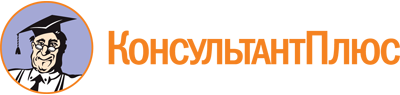 Закон Курганской области от 30.06.2022 N 44
"О стратегии социально-экономического развития Курганской области на период до 2030 года"
(принят Постановлением Курганской областной Думы от 28.06.2022 N 232)
(вместе с "Ожидаемыми значениями основных показателей социально-экономического развития Курганской области на период до 2030 года (консервативный сценарий)", "Ожидаемыми значениями основных показателей социально-экономического развития Курганской области на период до 2030 года (базовый сценарий)", "Перечнем региональных проектов Курганской области, реализуемых в рамках федеральных проектов, входящих в состав национальных проектов (программ)", "Перечнем государственных программ Курганской области, утвержденным распоряжением правительства Курганской области от 29 июля 2013 года N 236-р "Об утверждении перечня государственных программ Курганской области", "О кадровом обеспечении экономики Курганской области", "Экспортной стратегией Курганской области")Документ предоставлен КонсультантПлюс

www.consultant.ru

Дата сохранения: 03.12.2022
 30 июня 2022 годаN 44Наименование показателя2007 год2010 год2013 год2016 год2019 год2020 годВаловой региональный продукт, млн руб.81 076,0117 879,5167 037,9202 100,4236 825,8242 305,0Индексы физического объема валового регионального продукта, в % к предыдущему году104,497,5102,8101,8101,797,4Объем валового регионального продукта на душу населения, руб.86 224,4129 013,4189 502,7235 547,8285 011,5294 464,0Индексы физического объема валового регионального продукта на душу населения, в % к предыдущему году105,998,4103,9102,7102,898,4Структура валового регионального продукта по видам первичных доходов, в %100,0100,0100,0100,0100,0100,0Оплата труда наемных работников47,545,845,844,845,845,3 <1>Другие чистые налоги на производство1,01,71,51,51,51,5 <1>Валовая прибыль экономики и валовые смешанные доходы51,552,552,753,752,753,2 <1>Индекс производительности труда, % к предыдущему году105,897,7104,7104,5104,896,0Наименование показателя2007 год2010 год2013 год2016 год2019 год2020 годИндексы физического объема валового регионального продукта, в % к предыдущему годуИндексы физического объема валового регионального продукта, в % к предыдущему годуИндексы физического объема валового регионального продукта, в % к предыдущему годуИндексы физического объема валового регионального продукта, в % к предыдущему годуИндексы физического объема валового регионального продукта, в % к предыдущему годуИндексы физического объема валового регионального продукта, в % к предыдущему годуИндексы физического объема валового регионального продукта, в % к предыдущему годуРоссийская Федерация108,3104,6101,8100,8101,697,8Уральский федеральный округ105,5106,8102,2100,3100,795,2Курганская область104,497,5102,8101,8101,797,4Место региона в Российской Федерации707523244360Объем валового регионального продукта на душу населения, руб.Объем валового регионального продукта на душу населения, руб.Объем валового регионального продукта на душу населения, руб.Объем валового регионального продукта на душу населения, руб.Объем валового регионального продукта на душу населения, руб.Объем валового регионального продукта на душу населения, руб.Объем валового регионального продукта на душу населения, руб.Российская Федерация195 819,0263 828,6377 006,0505 337,7647 708,1640 519,0Уральский федеральный округ350 766,8423 495,4619 540,9792 608,11 074 184,5945 711,8Курганская область86 224,4129 013,4189 502,7235 547,8285 011,5294 464,0Место региона в Российской Федерации646060667069Наименование показателя2007 год2010 год2013 годОбъем отгруженных товаров собственного производства, выполненных работ и услуг собственными силами, млн руб.50661,271860,198782,8Индекс промышленного производства (% к предыдущему году в сопоставимых ценах)105,9113,2100,8в том числе по видам экономической деятельностиДобыча полезных ископаемых134,6138,094,8Обрабатывающие производства107,2114,6100,4Обеспечение электрической энергией, газом и паром; кондиционирование воздуха95,6105,5103,9Среднегодовая численность занятых в сфере промышленного производства (тыс. чел.)91,575,773,3в том числе по видам экономической деятельностиДобыча полезных ископаемых0,91,00,9Обрабатывающие производства77,362,359,3Обеспечение электрической энергией, газом и паром; кондиционирование воздуха13,312,413,1Степень износа основных фондов (на конец года), %по видам экономической деятельностиДобыча полезных ископаемых22,9929,7447,71Обрабатывающие производства53,7955,3856,32Обеспечение электрической энергией, газом и паром; кондиционирование воздуха82,1485,4776,76Наименование показателя2016 год2019 год2021 годОбъем отгруженных товаров собственного производства, выполненных работ и услуг собственными силами, млн руб.120 075,0154 363,7179 472,3Индекс промышленного производства (% к предыдущему году в сопоставимых ценах)101,5105,6104,3в том числе по видам экономической деятельностиДобыча полезных ископаемых101,3105,494,2Обрабатывающие производства102,6108,2101,3Обеспечение электрической энергией, газом и паром; кондиционирование воздуха93,198,6114,2Водоснабжение; водоотведение, организация сбора и утилизации отходов, деятельность по ликвидации загрязнений107,093,1150,6Среднегодовая численность занятых в сфере промышленного производства, тыс. чел.72,268,170,3 <2>в том числе по видам экономической деятельностиДобыча полезных ископаемых1,01,01,0 <2>Обрабатывающие производства58,454,955,6 <2>Обеспечение электрической энергией, газом и паром; кондиционирование воздуха9,79,611,0 <2>Водоснабжение; водоотведение, организация сбора и утилизации отходов, деятельность по ликвидации загрязнений3,12,62,7 <2>Степень износа основных фондов (на конец года), %по видам экономической деятельностиДобыча полезных ископаемых57,6 <1>65,762,1 <2>Обрабатывающие производства57,5 <1>57,557,1 <2>Обеспечение электрической энергией, газом и паром; кондиционирование воздуха46,4 <1>59,464,9 <2>Водоснабжение; водоотведение, организация сбора и утилизации отходов, деятельность по ликвидации загрязнений59,3 <1>48,348,9 <2>Наименование показателя2007 год2010 год2013 год2016 год2019 год2021 годИндекс промышленного производства, в % к предыдущему году в сопоставимых ценахИндекс промышленного производства, в % к предыдущему году в сопоставимых ценахИндекс промышленного производства, в % к предыдущему году в сопоставимых ценахИндекс промышленного производства, в % к предыдущему году в сопоставимых ценахИндекс промышленного производства, в % к предыдущему году в сопоставимых ценахИндекс промышленного производства, в % к предыдущему году в сопоставимых ценахИндекс промышленного производства, в % к предыдущему году в сопоставимых ценахРоссийская Федерация106,8107,3100,4101,8103,3105,3Уральский федеральный округ103,2104,3101,1101,3107,2106,8Курганская область105,9113,2100,8101,5105,6104,3Место региона в Российской Федерации472835542149Наименование показателя2007 год2010 год2013 год2016 год2019 год2021 годПродукция сельского хозяйства, млн руб.17396,519650,833084,438094,046268,945055,1Индекс производства продукции сельского хозяйства, в % к предыдущему году в сопоставимых ценах105,378,1114,8104,5101,989,2Индекс производства продукции растениеводства, в % к предыдущему году в сопоставимых ценах104,857,7146,8108,8104,585,7Индекс производства продукции животноводства, в % к предыдущему году в сопоставимых ценах105,9100,898,198,398,595,7Посевная площадь сельскохозяйственных культур, тыс. га1260,21357,51375,51362,21332,61319,4Производство основных продуктов растениеводства:зерно (в весе после доработки), тыс. т1521,9858,51318,61770,91780,71054,2картофель, тыс. т293,4163,2227,3200,8201,1149,1овощи, тыс. т133,4123,3128,695,296,575,9Производство основных продуктов животноводства:мясо скота и птицы (в убойной массе), тыс. т41,243,845,644,245,740,9молоко, тыс. т351,4357,6330,6216,1195,5178,5яйца, млн шт.120,1119,5113,8102,091,883,3Степень износа основных фондов в сельском хозяйстве, охоте и лесном хозяйстве (на конец года)53,5849,5246,1345,2148,844,9Среднегодовая численность занятых в сельском хозяйстве, охоте и лесном хозяйстве, тыс. чел.69,445,739,336,030,228,5 <1>Наименование показателя2007 год2010 год2013 год2016 год2019 год2021 годИндекс производства продукции сельского хозяйства, в % к предыдущему году в сопоставимых ценахИндекс производства продукции сельского хозяйства, в % к предыдущему году в сопоставимых ценахИндекс производства продукции сельского хозяйства, в % к предыдущему году в сопоставимых ценахИндекс производства продукции сельского хозяйства, в % к предыдущему году в сопоставимых ценахИндекс производства продукции сельского хозяйства, в % к предыдущему году в сопоставимых ценахИндекс производства продукции сельского хозяйства, в % к предыдущему году в сопоставимых ценахИндекс производства продукции сельского хозяйства, в % к предыдущему году в сопоставимых ценахРоссийская Федерация103,387,9105,8104,8104,399,1Уральский федеральный округ98,990,1107,4101,1100,593,1Курганская область102,978,1114,8104,5101,989,2Место региона в Российской Федерации44655355073Производство основных продуктов растениеводства в расчете на душу населения:Производство основных продуктов растениеводства в расчете на душу населения:Производство основных продуктов растениеводства в расчете на душу населения:Производство основных продуктов растениеводства в расчете на душу населения:Производство основных продуктов растениеводства в расчете на душу населения:Производство основных продуктов растениеводства в расчете на душу населения:Производство основных продуктов растениеводства в расчете на душу населения:Зерно (в весе после доработки), кгЗерно (в весе после доработки), кгЗерно (в весе после доработки), кгЗерно (в весе после доработки), кгЗерно (в весе после доработки), кгЗерно (в весе после доработки), кгЗерно (в весе после доработки), кгРоссийская Федерация575,6426,0643,8822,7825,8832,3Уральский федеральный округ432,7275,3353,6457,9465,2307,8Курганская область1615,8949,31525,02113,32143,11298,2Место региона в Российской Федерации5101291122Картофель, кгКартофель, кгКартофель, кгКартофель, кгКартофель, кгКартофель, кгКартофель, кгРоссийская Федерация257,6147,8210,4212,1150,4125,4Уральский федеральный округ241,3157,0199,9193,9155,2123,9Курганская область407,2215,6356,1392,8242,0183,7Место региона в Российской Федерации202216141924Овощи, кгОвощи, кгОвощи, кгОвощи, кгОвощи, кгОвощи, кгОвощи, кгРоссийская Федерация109,185,0102,4111,096,192,4Уральский федеральный округ92,662,367,662,748,539,0Курганская область216,6150,5212,4210,0116,193,4Место региона в Российской Федерации69671822Производство основных продуктов животноводства в расчете на душу населения:Производство основных продуктов животноводства в расчете на душу населения:Производство основных продуктов животноводства в расчете на душу населения:Производство основных продуктов животноводства в расчете на душу населения:Производство основных продуктов животноводства в расчете на душу населения:Производство основных продуктов животноводства в расчете на душу населения:Производство основных продуктов животноводства в расчете на душу населения:Мясо скота и птицы (в убойной массе), кгМясо скота и птицы (в убойной массе), кгМясо скота и птицы (в убойной массе), кгМясо скота и птицы (в убойной массе), кгМясо скота и птицы (в убойной массе), кгМясо скота и птицы (в убойной массе), кгМясо скота и птицы (в убойной массе), кгРоссийская Федерация60,573,485,095,0103,3107,5Уральский федеральный округ50,561,375,085,486,480,3Курганская область64,772,680,582,082,780,1Место региона в Российской Федерации363735343737Молоко, кгМолоко, кгМолоко, кгМолоко, кгМолоко, кгМолоко, кгМолоко, кгРоссийская Федерация226,6223,1213,7209,5213,5221,4Уральский федеральный округ169,8175,1165,8154,1158,9159,9Курганская область362,5396,2389,7263,7234,8225,1Место региона в Российской Федерации181111293639Яйца, шт.Яйца, шт.Яйца, шт.Яйца, шт.Яйца, шт.Яйца, шт.Яйца, шт.Российская Федерация266,0284,0287,6296,8305,7307,9Уральский федеральный округ319,6338,0353,9369,5396,5384,0Курганская область124,5139,0140,5119,2112,4109,3Место региона в Российской Федерации635856606160Наименование показателя2007 год2010 год2013 год2016 год2019 год2021 годОбъем работ, выполненных по виду деятельности "Строительство", в ценах соответствующих лет, млн руб.6681,29016,313433,412214,221664,021323,1Индекс физического объема работ, выполненных по виду деятельности "Строительство", % к предыдущему году в сопоставимых ценах103,383,9109,693,4140,390,4Ввод в действие жилых домов, тыс. кв. м общей площади194,5159,7279,7295,9250,8280,7из них индивидуальное жилищное строительство, тыс. кв. м общей площади121,8108,0182,0195,2188,9224,6Ввод в действие жилых домов на 1000 чел. населения, кв. м общей площади206,9174,7317,3344,9301,8345,7Общая площадь жилых помещений, приходящаяся в среднем на 1 жителя, кв. м20,121,523,024,526,127,4Наименование показателя2007 год2010 год2013 год2016 год2019 год2021 годВвод в действие жилых домов на 1000 чел. населения, кв. м общей площадиВвод в действие жилых домов на 1000 чел. населения, кв. м общей площадиВвод в действие жилых домов на 1000 чел. населения, кв. м общей площадиВвод в действие жилых домов на 1000 чел. населения, кв. м общей площадиВвод в действие жилых домов на 1000 чел. населения, кв. м общей площадиВвод в действие жилых домов на 1000 чел. населения, кв. м общей площадиВвод в действие жилых домов на 1000 чел. населения, кв. м общей площадиРоссийская Федерация429409491547559635Уральский федеральный округ463399538518545623Курганская область207175317345302347Место региона в Российской Федерации656862636766Общая площадь жилых помещений, приходящаяся в среднем на 1 жителя, кв. мОбщая площадь жилых помещений, приходящаяся в среднем на 1 жителя, кв. мОбщая площадь жилых помещений, приходящаяся в среднем на 1 жителя, кв. мОбщая площадь жилых помещений, приходящаяся в среднем на 1 жителя, кв. мОбщая площадь жилых помещений, приходящаяся в среднем на 1 жителя, кв. мОбщая площадь жилых помещений, приходящаяся в среднем на 1 жителя, кв. мОбщая площадь жилых помещений, приходящаяся в среднем на 1 жителя, кв. мРоссийская Федерация21,522,623,424,926,326,9 <1>Уральский федеральный округ20,822,323,224,625,926,5 <1>Курганская область20,121,523,024,526,126,6 <1>Место региона в Российской Федерации605550494746 <1>Наименование показателя2007 год2010 год2013 год2016 год2019 год2021 годГрузооборот автомобильного транспорта всех видов экономической деятельности, млн т-км617,2556,2771,7857,6986,0962,8Пассажирооборот автобусов общего пользования, млн пасс-км768,7717,9656,1506,0443,1343,6Наличие пассажирских автобусов (на конец года), ед.443639954189401243524646Наименование показателя2007 год2010 год2013 год2016 год2019 год2020 годПротяженность автомобильных дорог (на конец года), км103371324716843168371698116905из них автомобильных дорог общего пользования, км94461254216512165371671616678Из общей протяженности автомобильных дорог - дороги с твердым покрытием, км748182849485968998309794из них общего пользования, км678978739204942295999602в том числе:федерального значения, км730730730730815815регионального или межмуниципального значения, км463358095899595259475959местного значения, км142613342575274128372828Плотность автомобильных дорог с твердым покрытием, км на 1000 кв. км территории104,6115,9132,7135,5137,5137,0из них общего пользования, км на 1000 кв. км территории95,0110,1128,7131,8134,3134,3Удельный вес дорог с твердым покрытием в общей длине автомобильных дорог общего пользования, %71,962,855,757,057,457,6Наименование показателя2007 год2010 год2013 год2016 год2019 год2021 годЧисло стационарных отделений почтовой связи, ед.494493492474473472городская местность656466656564сельская местность429429426409408408Доля домохозяйств, которым обеспечена возможность широкополосного доступа к сети "Интернет", %--53606580Наименование показателя2007 год2010 год2013 год2016 год2019 год2021 годОборот розничной торговли, млн руб.54618,372494,694898,3104329,3120321,2133013,2Индекс физического объема оборота розничной торговли, в % к предыдущему году в сопоставимых ценах125,8100,0102,891,7100,3101,0Оборот розничной торговли пищевыми продуктами, включая напитки, и табачными изделиями, млн руб.21880,734550,342583,051309,557699,865183,1Индекс физического объема оборота розничной торговли пищевыми продуктами, в % к предыдущему году в сопоставимых ценах114,097,497,594,8100,298,6Оборот розничной торговли непродовольственными товарами, млн руб.32737,637944,352315,353019,862621,467830,1Индекс физического объема оборота розничной торговли непродовольственными товарами, в % к предыдущему году в сопоставимых ценах135,2102,4107,388,9100,4103,4Оборот розничной торговли на душу населения, руб.5808779342107661121596144802161646Наименование показателя2007 год2010 год2013 год2016 год2019 год2021 годИндекс физического объема оборота розничной торговли, в % к предыдущему году в сопоставимых ценахИндекс физического объема оборота розничной торговли, в % к предыдущему году в сопоставимых ценахИндекс физического объема оборота розничной торговли, в % к предыдущему году в сопоставимых ценахИндекс физического объема оборота розничной торговли, в % к предыдущему году в сопоставимых ценахИндекс физического объема оборота розничной торговли, в % к предыдущему году в сопоставимых ценахИндекс физического объема оборота розничной торговли, в % к предыдущему году в сопоставимых ценахИндекс физического объема оборота розничной торговли, в % к предыдущему году в сопоставимых ценахРоссийская Федерация116,1106,5103,995,2101,9107,3Уральский федеральный округ121,2102,4105,392,9101,5104,3Курганская область125,8100,0102,891,7100,3101,0Место региона в Российской Федерации117555746780Оборот розничной торговли на душу населения, руб.Оборот розничной торговли на душу населения, руб.Оборот розничной торговли на душу населения, руб.Оборот розничной торговли на душу населения, руб.Оборот розничной торговли на душу населения, руб.Оборот розничной торговли на душу населения, руб.Оборот розничной торговли на душу населения, руб.Российская Федерация76 480115 591165 051192 541229 104268 572Уральский федеральный округ92 259133 303188 497200 815230 605255 374Курганская область56 60879 342107 661121 596144 802161 646Место региона в Российской Федерации416171757573Наименование показателя2007 год2010 год2013 год2016 год2019 год2021 годОбъем внешнеторгового оборота, млн долл. США548,0344,4 <1>506,0 <1>277,8382,3254,6Экспорт товаров, млн долл. США219,7220,7 <1>402,6 <1>204,9253,1142,0Импорт товаров, млн долл. США328,3123,7 <1>103,4 <1>72,9129,2112,6Наименование показателя2007 год2010 год2013 год2016 год2019 год2021 годЭкспорт товаров - всего, млн долл. США219,7220,7 <1>402,5 <1>204,9253,1142,0Государства - участники СНГ, млн долл. США189,391,8 <1>77,4 <1>178,387,880,6Страны дальнего зарубежья, млн долл. США30,4128,9325,126,6165,361,4Статьи товарной структурыСтоимость, тыс. долл. СШАДоля в объеме экспорта, в %Машины, оборудование и транспортные средства67,948Древесина и целлюлозно-бумажные изделия28,220Продовольственные товары и сельскохозяйственное сырье23,315Металлы и изделия из них13,810Продукция химической промышленности3,73Другие товары5,14Наименование показателя2007 год2010 год2013 год2016 год2019 год2021 годИнвестиции в основной капитал, млн руб.19 042,525 572,933 207,029 253,840 743,346884,4Индекс физического объема инвестиций в основной капитал, в % к предыдущему году в сопоставимых ценах114,073,184,7103,2140,1106,8Инвестиции в основной капитал на душу населения, руб.202522798837673340954903357737Доля инвестиций в основной капитал к ВРП31,5 <1>21,719,915,117,519,2 <2>Наименование показателя2007 год2010 год2013 год2016 год2019 год2021 годИндекс физического объема инвестиций в основной капитал, в % к предыдущему году в сопоставимых ценахИндекс физического объема инвестиций в основной капитал, в % к предыдущему году в сопоставимых ценахИндекс физического объема инвестиций в основной капитал, в % к предыдущему году в сопоставимых ценахИндекс физического объема инвестиций в основной капитал, в % к предыдущему году в сопоставимых ценахИндекс физического объема инвестиций в основной капитал, в % к предыдущему году в сопоставимых ценахИндекс физического объема инвестиций в основной капитал, в % к предыдущему году в сопоставимых ценахИндекс физического объема инвестиций в основной капитал, в % к предыдущему году в сопоставимых ценахРоссийская Федерация122,7106,3100,899,8101,7107,7Уральский федеральный округ121,0109,1101,4107,192,399,0Курганская область114,073,184,7103,2140,1106,8Место региона в Российской Федерации55777028327Инвестиции в основной капитал на душу населения, руб.Инвестиции в основной капитал на душу населения, руб.Инвестиции в основной капитал на душу населения, руб.Инвестиции в основной капитал на душу населения, руб.Инвестиции в основной капитал на душу населения, руб.Инвестиции в основной капитал на душу населения, руб.Инвестиции в основной капитал на душу населения, руб.Российская Федерация47 03164 06893 725100 555131 631157 306Уральский федеральный округ92 169123 340177 459218 062235 607259 147Курганская область20 25227 98837 67334 09548 42557 737Место региона в Российской Федерации767178798074Наименование показателя2007 год2010 год2013 год2015 год2019 год2021 годКоличество субъектов малого и среднего предпринимательства, ед.24 766 <1>24 06525 14921 99121 69920 553из них индивидуальные предприниматели, ед.20 700 <*>18 82417 66614 49514 42514126Среднесписочная численность работников, чел.31 70366 78461 66153 80262 35592 553Оборот организации малого и среднего предпринимательства, млн руб.22 877,370 846,677 852,2102 232,0100 046,2130 000,0Объем финансирования мероприятий программы поддержки малого и среднего предпринимательства, млн руб.5,878,7109,5189,2963,01 010,3Количество получателей финансово-кредитной поддержки - всего, ед.16305408379161331Наименование показателя2007 год2010 год2013 год2016 год2019 год2021 годЧисленность населения (на конец года), тыс. чел.934,5908,8877,1854,1827,2805,5Численность населения моложе трудоспособного возраста, тыс. чел.150,2150,8158,4164,1160,4158,1 <1>Численность населения трудоспособного возраста, тыс. чел.569,2534,8484,9446,4428,5421,5 <1>Численность населения старше трудоспособного возраста, тыс. чел.215,1223,2233,8243,6238,3238,6 <1>Естественный прирост населения, чел.-4175-2810-1786-2942-5008-9378Суммарный коэффициент рождаемости (число родившихся детей на 1 женщину)1,4801,7882,1152,0301,6421,631 <1>Миграционный прирост, убыль (-) населения, чел.-7381-6962-6824-4845-2527-3682Ожидаемая продолжительность жизни при рождении, лет66,6667,6668,2769,4371,1468,29Наименование показателя2007 год2010 год2013 год2016 год2019 год2021 годТемп роста (снижения) численности населения, в %Темп роста (снижения) численности населения, в %Темп роста (снижения) численности населения, в %Темп роста (снижения) численности населения, в %Темп роста (снижения) численности населения, в %Темп роста (снижения) численности населения, в %Темп роста (снижения) численности населения, в %Российская Федерация99,9100,02100,2100,299,9899,6Уральский федеральный округ99,9599,99100,3100,3100,199,7Курганская область98,898,999,099,199,198,4Место региона в Российской Федерации736676807881Коэффициент естественного прироста населения (на 1000 человек населения)Коэффициент естественного прироста населения (на 1000 человек населения)Коэффициент естественного прироста населения (на 1000 человек населения)Коэффициент естественного прироста населения (на 1000 человек населения)Коэффициент естественного прироста населения (на 1000 человек населения)Коэффициент естественного прироста населения (на 1000 человек населения)Коэффициент естественного прироста населения (на 1000 человек населения)Российская Федерация-3,3-1,7+0,2-0,01-2,2-7,2Уральский федеральный округ-0,9+1,1+2,7+1,8-0,8-5,2Курганская область-4,3-3,1-2,1-3,5-6,0-11,5Место региона в Российской Федерации494852626961Коэффициент миграционного прироста (на 10 000 человек населения)Коэффициент миграционного прироста (на 10 000 человек населения)Коэффициент миграционного прироста (на 10 000 человек населения)Коэффициент миграционного прироста (на 10 000 человек населения)Коэффициент миграционного прироста (на 10 000 человек населения)Коэффициент миграционного прироста (на 10 000 человек населения)Коэффициент миграционного прироста (на 10 000 человек населения)Российская Федерация+25+19+20,6+17,9+19+29,5Уральский федеральный округ+4-12+3,1+12,4+16+24,4Курганская область-78-76-77,4-56,5-30-45,3Место региона в Российской Федерации69757777Ожидаемая продолжительность жизни при рождении, летОжидаемая продолжительность жизни при рождении, летОжидаемая продолжительность жизни при рождении, летОжидаемая продолжительность жизни при рождении, летОжидаемая продолжительность жизни при рождении, летОжидаемая продолжительность жизни при рождении, летОжидаемая продолжительность жизни при рождении, летРоссийская Федерация67,5168,9470,7671,8773,3470,06Уральский федеральный округ67,6468,8270,0670,8272,5269,61Курганская область66,6667,6668,2769,4371,1468,29Место региона в Российской Федерации435565707063Наименование показателя2007 год2010 год2013 год2016 год2019 год2021 годСреднедушевые денежные доходы населения в месяц, руб.8 700,913 498,817 076,020 175,021 304,223 764,1Реальные располагаемые денежные доходы, в % к предыдущему году115,2102,499,893,498,6100,1Номинальная начисленная среднемесячная заработная плата работников организаций, руб.8 883,113 227,919 408,523 334,630 632,236 187,8Реальная заработная плата работников организаций, в % к предыдущему году110,5102,8105,998,7104,1101,5Прожиточный минимум в среднем на душу населения (в среднем за год), руб.3 365,85 038,56 634,39 257,810 019,010 696,0в том числе по основным социально-демографическим группам населения:трудоспособного населения3 672,85 471,57 110,09 891,810 706,011 516,0пенсионеров2 602,53 860,85 507,87 661,88 331,09 248,0детей3 228,54 969,56 856,89 702,510 438,011 452,0Численность населения с денежными доходами ниже прожиточного минимума, тыс. чел.177,9155,6149,6169,5163,6151,4Численность населения с денежными доходами ниже прожиточного минимума к общей численности населения, %18,816,916,919,719,618,5Наименование показателя2007 год2010 год2013 год2016 год2019 год2021 годНоминальная начисленная среднемесячная заработная плата работников организаций, руб.Номинальная начисленная среднемесячная заработная плата работников организаций, руб.Номинальная начисленная среднемесячная заработная плата работников организаций, руб.Номинальная начисленная среднемесячная заработная плата работников организаций, руб.Номинальная начисленная среднемесячная заработная плата работников организаций, руб.Номинальная начисленная среднемесячная заработная плата работников организаций, руб.Номинальная начисленная среднемесячная заработная плата работников организаций, руб.Российская Федерация13 59320 95229 72936 70947 86756 545Уральский федеральный округ17 83825 03534 73541 46451 09259 624Курганская область8 883,113 227,919 408,523 334,630 632,236 187,8Место региона в Российской Федерации626864646366Реальная заработная плата работников организаций, в % к предыдущему годуРеальная заработная плата работников организаций, в % к предыдущему годуРеальная заработная плата работников организаций, в % к предыдущему годуРеальная заработная плата работников организаций, в % к предыдущему годуРеальная заработная плата работников организаций, в % к предыдущему годуРеальная заработная плата работников организаций, в % к предыдущему годуРеальная заработная плата работников организаций, в % к предыдущему годуРоссийская Федерация117,1105,2104,8100,8104,8102,9Уральский федеральный округ114,8104,7103,298,8102,9101,8Курганская область110,5102,8105,998,7104,1101,5Среднедушевые денежные доходы населения в месяц, руб.Среднедушевые денежные доходы населения в месяц, руб.Среднедушевые денежные доходы населения в месяц, руб.Среднедушевые денежные доходы населения в месяц, руб.Среднедушевые денежные доходы населения в месяц, руб.Среднедушевые денежные доходы населения в месяц, руб.Среднедушевые денежные доходы населения в месяц, руб.Российская Федерация12 54018 95825 68430 86535 24739 854Уральский федеральный округ15 22221 83228 71932 90736 85539 736Курганская область8 700,913 498,817 076,020 175,021 304,223 764,1Место региона в Российской Федерации455470747774Реальные денежные доходы, в % к предыдущему годуРеальные денежные доходы, в % к предыдущему годуРеальные денежные доходы, в % к предыдущему годуРеальные денежные доходы, в % к предыдущему годуРеальные денежные доходы, в % к предыдущему годуРеальные денежные доходы, в % к предыдущему годуРеальные денежные доходы, в % к предыдущему годуРоссийская Федерация113,1105,4104,895,5101,7103,6Уральский федеральный округ114,9101,3103,893,9101,6101,4Курганская область116,5102,2101,091,899,1101,1Численность населения с денежными доходами ниже прожиточного минимума к общей численности населения, %Численность населения с денежными доходами ниже прожиточного минимума к общей численности населения, %Численность населения с денежными доходами ниже прожиточного минимума к общей численности населения, %Численность населения с денежными доходами ниже прожиточного минимума к общей численности населения, %Численность населения с денежными доходами ниже прожиточного минимума к общей численности населения, %Численность населения с денежными доходами ниже прожиточного минимума к общей численности населения, %Численность населения с денежными доходами ниже прожиточного минимума к общей численности населения, %Российская Федерация13,312,510,813,212,311,0Курганская область19,516,916,919,719,618,5Место региона в Российской Федерации545964717176Наименование показателя2007 год2010 год2013 год2016 год2019 год2021 годЧисленность рабочей силы (в среднем за год) <1>, тыс. чел.434,1455,6441,2411,0365,0364,6Численность занятых в экономике (в среднем за год), тыс. чел.409,4389,1377,9348,3336,7336,8Уровень безработицы (по методологии МОТ), в % к рабочей силе8,512,17,58,47,87,6Уровень зарегистрированной безработицы (на конец года), в % к рабочей силе2,92,71,61,91,61,9Коэффициент напряженности на рынке труда (на конец года), ед.7,218,95,36,64,03,2Наименование показателя2007 год2010 год2013 год2016 год2019 год2021 годУровень безработицы (по методологии МОТ), в % к рабочей силеУровень безработицы (по методологии МОТ), в % к рабочей силеУровень безработицы (по методологии МОТ), в % к рабочей силеУровень безработицы (по методологии МОТ), в % к рабочей силеУровень безработицы (по методологии МОТ), в % к рабочей силеУровень безработицы (по методологии МОТ), в % к рабочей силеУровень безработицы (по методологии МОТ), в % к рабочей силеРоссийская Федерация6,07,35,55,54,64,8Уральский федеральный округ4,98,05,76,14,34,3Курганская область8,512,17,58,47,87,6Место региона в Российской Федерации647363667069Наименование показателя2007 год2010 год2013 год2016 год2019 год2020 годЧисло пострадавших с утратой трудоспособности на 1 рабочий день и более, в расчете на 1000 работающих, чел.4,03,32,11,41,21,0Общая численность пострадавших в результате несчастных случаев на производстве, чел.742563411228173130Затраты на охрану труда в расчете на 1 работающего, руб.3067,44438,87725,18417,513828,516174,8Наименование показателя2007 год2010 год2013 год2016 год2019 год2021 годКоличество введенных дополнительных дошкольных мест939115325582969999762Охват детей в возрасте 1 - 6 лет дошкольным образованием, %52,1156,8761,1262,666,166,7Общее количество общеобразовательных организаций708628550513477306Наименование показателя2007 год2010 год2013 год2016 год2019 год2021 годЧисло образовательных организаций высшего образования, ед.444333Численность студентов, обучающихся по программам бакалавриата, специалитета, магистратуры, - всего, тыс. чел.37,537,727,417,914,914,4Выпущено бакалавров, специалистов, магистров, тыс. чел.5,77,66,55,33,42,9Доля занятого населения с высшим профессиональным образованием в общей численности занятого населения, %18,721,927,027,323,524,8Наименование показателя2007 год2010 год2013 год2016 год2019 год2020 годЧисло организаций, выполнявших научные исследования и разработки, ед.141112161011Численность работников, выполнявших научные исследования и разработки, - всего, чел.924644651683637679из них исследователи445367392458393446Затраты на научные исследования и разработки, млн руб.235,6330,0408,3544,01487,3403,1в том числе:внутренние затраты, млн руб.147,3213,4267,0330,5352,1356,0внешние затраты, млн руб.88,3116,6141,3213,51135,247,1Число используемых передовых производственных технологий, ед.653836995172715841238Число организаций, осуществляющих инновационную деятельность, ед.363327296675Уровень инновационной активности, %13,612,48,34,69,814,1Затраты на инновационную деятельность <1>, млн руб.1273,9684,1877,01386,31141,81673,6Наименование показателя2007 год2010 год2013 год2016 год2019 год2021 годЧисло учреждений культурно-досугового типа, ед.759748713690652603Число участников клубных формирований, тыс. чел.63,352,578,978,497,575,4Общее число библиотек, ед.614609601568517502Наименование показателя2007 год2010 год2013 год2016 год2019 год2021 годСмертность от болезней системы кровообращения, на 100 тыс. населения734,2737,7667,8612,2551,2620,6 <1>Смертность от новообразований, на 100 тыс. населения230,6246,5270,6257,6255,9257,9 <1>Смертность от туберкулеза (всех форм), на 100 тыс. населения36,337,231,421,714,315,1 <1>Смертность от дорожно-транспортных происшествий, на 100 тыс. населения33,327,726,216,918,517,1 <1>Младенческая смертность (число детей, умерших в возрасте до 1 года), на 1000 родившихся живыми12,08,78,56,84,95,2Обеспеченность врачами, на 10000 населения27,729,730,229,329,328,9 <1>Число фельдшерско-акушерских пунктов и фельдшерских пунктов (на конец года), ед.776751741737646637 <1>Наименование показателя2007 год2010 год2013 год2016 год2019 год2020 годОбеспеченность врачами, на 10000 населенияОбеспеченность врачами, на 10000 населенияОбеспеченность врачами, на 10000 населенияОбеспеченность врачами, на 10000 населенияОбеспеченность врачами, на 10000 населенияОбеспеченность врачами, на 10000 населенияОбеспеченность врачами, на 10000 населенияРоссийская Федерация49,850,148,946,448,750,4Уральский федеральный округ43,646,044,843,846,047,1Курганская область27,729,730,229,329,328,9Место региона в Российской Федерации828282848582Обеспеченность средним медицинским персоналом, на 10000 населенияОбеспеченность средним медицинским персоналом, на 10000 населенияОбеспеченность средним медицинским персоналом, на 10000 населенияОбеспеченность средним медицинским персоналом, на 10000 населенияОбеспеченность средним медицинским персоналом, на 10000 населенияОбеспеченность средним медицинским персоналом, на 10000 населенияОбеспеченность средним медицинским персоналом, на 10000 населенияРоссийская Федерация108,6105,6105,7104,8101,6102,0Уральский федеральный округ115,4116,3115,0115,1112,7113,2Курганская область119,0123,6122,1116,2113,5112,3Место региона в Российской Федерации311921252321Наименование показателя2007 год2010 год2013 год2016 год2019 год2021 годЧисло организаций социального обслуживания, ед.585350465229Число стационарных организаций социального обслуживания, ед.141415121313Число койко-мест в психоневрологических интернатах, ед.116812861331159018161803Доля граждан, получивших социальные услуги в учреждениях социального обслуживания населения, в общем числе граждан, обратившихся за получением социальных услуг в учреждения социального обслуживания населения, %96,694,898,3100,0100,0100,0N п/пМуниципальный район, муниципальный округ, городской округИнвестиции в основной капитал на душу населенияИнвестиции в основной капитал на душу населенияВвод в действие жилых домов (на 1000 чел. населения)Ввод в действие жилых домов (на 1000 чел. населения)Уровень регистрируемой безработицы (в % к экономически активному населению)Уровень регистрируемой безработицы (в % к экономически активному населению)Среднемесячная заработная плата работников по крупным и средним организациямСреднемесячная заработная плата работников по крупным и средним организациямN п/пМуниципальный район, муниципальный округ, городской округтыс. руб./чел.местокв. м/чел.место%местотыс. руб.место1.г. Курган84,22389,021,0242,712.г. Шадринск23,76255,870,9136,823.Альменевский7,717134,1192,81827,6224.Белозерский50,53147,8172,31130,9125.Варгашинский15,211119,4211,5434,356.Далматовский23,47356,442,91936,247.Звериноголовский21,2993,5227,42626,4258.Каргапольский31,85226,6101,5431,899.Катайский9,614326,552,41231,21010.Кетовский7,1191041,511,3330,31411.Куртамышский8,416218,0122,41230,01512.Лебяжьевский17,410123,8203,72129,91713.Макушинский5,023166,7154,62433,6614.Мишкинский13,412187,5142,21031,01115.Мокроусовский1,626146,7181,7628,32016.Петуховский5,62184,3232,61530,71317.Половинский2,42567,9254,52227,42318.Притобольный8,71562,9264,52229,11919.Сафакулевский91,01304,262,1926,22620.Целинный5,522149,7161,9827,02421.Частоозерский4,324216,0131,8729,51822.Шадринский6,620359,432,61528,12123.Шатровский10,61384,1242,61529,91624.Шумихинский34,54253,382,41233,1725.Щучанский21,58226,3113,02032,0826.Юргамышский7,418236,994,62436,43Сильные стороныСлабые стороныДиверсифицированная структура экономики.Высокая доля обрабатывающих производств.Наличие единого производственного комплекса на предприятиях оборонно-промышленного комплекса с полным производственным циклом. Освоенное производство спецтехники, востребованной на внутреннем и внешнем рынках.Наличие резерва производственных мощностей, позволяющих при условии их технического перевооружения производить новую перспективную продукцию военного и гражданского назначения.Выгодное географическое положение в системе транспортных коммуникаций: с выходом на Транссибирскую железнодорожную магистраль и автомобильную дорогу общего пользования федерального значения Р-254 "Иртыш".Наличие аэропорта, позволяющего принимать в сутки до 20 воздушных судов грузоподъемностью до 200 тон, с пунктом пропуска через государственную границу Российской Федерации.Модернизация инфраструктуры связи, внедрение новых услуг.Наличие значительных ресурсов плодородных земель.Относительно благоприятные для развития сельского хозяйства природно-климатические условия.Значительные рынки сбыта сельскохозяйственной продукции и продуктов питания в соседних промышленных регионах.Наличие значимых запасов минерально-сырьевых ресурсов: урана, бентонитовых глин, имеющих перспективу освоения.Наличие сырьевого потенциала для производства строительных материалов (керамзитовые и огнеупорные глины, кремнистые породы, кирпично-черепичное сырье).Значимый научный потенциал в аграрном и промышленном секторах.Созданы основные организации инновационной инфраструктуры.Природно-рекреационный потенциал региона.Пониженный уровень негативного воздействия на окружающую среду в сравнении с другими регионами.Стабильность показателей, характеризующих состояние окружающей среды.Бальнеологические ресурсы и наличие санаторно-курортных организаций с широким спектром оказываемых медицинских и оздоровительных услуг.Биоресурсы для развития охотничьего и рыболовного туризма.Наличие объектов культурного наследия, наличие инфраструктуры государственных и муниципальных учреждений культуры.Сформирована инфраструктура системы образования, способная обеспечить доступность образования, вариативность образовательных услуг, непрерывный характер образования.Сформирована трехуровневая система оказания медицинской помощи.Благоприятная атмосфера в секторе межнационального взаимодействияНизкий уровень конкурентоспособности экономики, существенно уступающий по всем ключевым характеристикам регионам Уральского федерального округа и соответствующим среднероссийским параметрам.Низкий уровень производительности труда и заработной платы.Низкая обеспеченность областного бюджета собственными доходами. Недостаток бюджетных ресурсов для финансирования строительства инфраструктурных объектов и инвестиционных проектов.Недостаточное развитие инженерной, производственной, социальной инфраструктуры, высокая степень износа основных фондов, низкий коэффициент их обновления.Отставание темпов развития дорожно-транспортной сети от роста грузовых и пассажирских потоков.Низкая инвестиционная привлекательность региональной экономики.Низкая готовность местных товаропроизводителей к условиям международной конкуренции (необходимость международной сертификации и стандартизации продукции).Низкий уровень коммуникации между научным и предпринимательским секторами, отсутствие функциональной целостности инновационной инфраструктуры, недостаточное внедрение стратегического управления научно-инновационным сектором.Недостаточное использование сырьевого потенциала области в производстве строительных материалов.Низкая оснащенность сельского хозяйства техникой и технологиями при высоких природно-климатических рисках.Диспропорция спроса и предложения рабочей силы, безработица при сохранении структурного дефицита кадров (особенно в сельской местности), ограниченная мобильность рабочей силы, миграционный отток квалифицированных кадров.Естественная и миграционная убыль населения.Старение населения."Старение" квалифицированных кадров.Низкая платежеспособность населения.Низкие темпы социального развития сельских территорий.Неразвитость инфраструктуры по обращению с отходами (объекты обработки, утилизации, обезвреживания, размещения отходов).Низкий уровень обеспеченности населенных пунктов Курганской области сооружениями инженерной защиты от негативного воздействия вод.Неравномерная обеспеченность поверхностными водными ресурсами на территории Курганской области.Отсутствие ярко выраженного центра притяжения, "якорного" проекта, который выступил бы в качестве источника генерации базового туристического потокаВозможностиУгрозыРеализация транзитного потенциала экономики региона через участие в развитии мультимодальных транспортных коридоров.Увеличение экспорта и поставок продовольственных товаров потребителям Урала, Западной Сибири за счет повышения эффективности функционирования агропромышленного комплекса региона.Увеличение внутреннего спроса на продукцию отраслей специализации в связи с активизацией процессов импортозамещения.Потенциал экспорта готовых изделий, запасных частей, модернизации, ремонта, лицензионного производства спецтехники.Наличие достаточно высокого (по сравнению с соседними регионами) ассимиляционного потенциала природной среды, который позволяет размещать на территории Курганской области новые промышленные объекты.Повышение эффективности использования природного потенциала.Наличие рекреационных зон, возможности развития экологического туризма, санаторно-курортного дела.Повышение конкурентоспособности и качества рабочей силы за счет развития систем подготовки, переподготовки и повышения квалификации кадров.Создание условий и реализация проектов развития государственно-частного партнерства в различных сферахУхудшение демографической ситуации, сокращение численности населения, в том числе трудоспособного возраста.Высокий уровень заработной платы и качества жизни в соседних регионах, что стимулирует миграционный отток населения в трудоспособном возрасте.Опережающее научно-техническое и инновационное развитие соседних регионов Урала, активные попытки конкурентов установить стандарты на новых высокотехнологичных рынках.Неразвитость местного рынка капитала, отсутствие дешевых и длинных кредитов для финансирования новых проектов по развитию и модернизации производств.Дальнейшее снижение привлекательности и конкурентоспособности региона по сравнению с соседними регионами Урала.Ветшание зданий и сооружений государственных учреждений социального обслуживания, культуры.Девальвация культурных ценностей, утрата сельской культуры.Падение уровня жизни населения, что ведет к увеличению получателей мер социальной поддержки.Высокий риск аварийных ситуаций из-за изношенности основных фондов на промышленных предприятияхПоказательЕдиница измерения2021 год2024 год2024 год в % к 2021 годуЗа 2022 - 2024 годы2030 год2030 год в % к 2024 годуЗа 2025 - 2030 годы2030 год в % к 2021 годуЗа 2022 - 2030 годыЧисленность населения (в среднегодовом исчислении)тыс. чел.812,04779,296,0Сократится на 32,84 тыс. чел.740,695,1Сократится на 38,6 тыс. чел.91,2Сократится на 71,4 тыс. чел.Миграционный прирост (убыль)тыс. чел.-5,19-1,4427,75Убыль сократится на 3,75 тыс. чел.-0,6142,3Убыль сократится на 0,83 тыс. чел.11,75Убыль сократится на 4,58 тыс. чел.Ожидаемая продолжительность жизни при рождениичисло лет68,2970,50103,2Увеличится на 2,21 года73,65104,5Увеличится на 3,15 года107,8Увеличится на 5,36 годаВаловой региональный продуктмлрд руб.244,40284,03116,2Составит 808,63 млрд руб.383,07134,9Составит 2 017,52 млрд руб.156,7Составит 2 826,14 млрд руб.Валовой региональный продукт на душу населениятыс. руб.301,00357,94119,3В среднем в год 336,98 тыс. руб.501,30140,1В среднем в год 434,20 тыс. руб.167,1В среднем в год 401,80 тыс. руб.Индекс физического объема валового регионального продукта% к предыдущему году в сопоставимых ценах101,0100,7101,8Среднегодовой темп роста 100,6%102,5108,4Среднегодовой темп роста 101,3%110,2Среднегодовой темп роста 101,1%Объем отгруженной продукции (работ, услуг)млрд руб.179,47192,02107,0Составит 545,83 млрд руб.276,92144,2Составит 1 427,29 млрд руб.154,3Составит 1 973,13 млрд руб.Индекс промышленного производства% к предыдущему году в сопоставимых ценах104,3102,2105,5Среднегодовой темп роста 101,8%102,8116,0Среднегодовой темп роста 102,5%122,3Среднегодовой темп роста 102,3%В том числе по виду экономической деятельности "Обрабатывающие производства"% к предыдущему году в сопоставимых ценах101,3102,5106,1Среднегодовой темп роста 102,0%104,0121,2Среднегодовой темп роста 103,3%128,6Среднегодовой темп роста 102,8%Продукция сельского хозяйствамлрд руб.45,156,75125,8Составит 161,63 млрд руб.73,80130,0Составит 396,34 млрд руб.163,6Составит 557,98 млрд руб.Индекс производства продукции сельского хозяйства% к предыдущему году в сопоставимых ценах89,2101,1114,2Среднегодовой темп роста 104,7%101,3107,7Среднегодовой темп роста 101,3%123,1Среднегодовой темп роста 102,4%Объем работ, выполненных по виду деятельности "Строительство"млрд руб.21,3233,39156,6Составит 91,67 млрд руб.53,93161,5Составит 264,63 млрд руб.252,9Составит 356,30 млрд руб.Индекс физического объема работ, выполненных по виду деятельности "Строительство"% к предыдущему году в сопоставимых ценах90,4104,7114,9Среднегодовой темп роста 104,7%104,4130,4Среднегодовой темп роста 104,5%149,8Среднегодовой темп роста 104,6%Ввод в действие жилых домовтыс. кв. м общей площади280,00280,00100,0Будет введено 783,00 тыс. кв. м418,00149,3Будет введено 2 057,00 тыс. кв. м149,3Будет введено 2 840,00 тыс. кв. мВвод жилых домов в расчете на 1000 чел. населениякв. м общей площади342,91354,02103,2В среднем в год 326,87 кв. м557,03157,3В среднем в год 448,96 кв. м162,4В среднем в год 408,26 кв. мОборот розничной торговлимлрд руб.132,26145,78114,0Составит 419,78 млрд руб.177,62121,8Составит 966,14 млрд руб.134,3Составит 1 385,92 млрд руб.Оборот розничной торговли на душу населениятыс. руб.162,87184,32113,2В среднем в год 175,22 тыс. руб.236,70128,4В среднем в год 210,61 тыс. руб.145,3В среднем в год 198,81 тыс. руб.Индекс физического объема оборота розничной торговли% к предыдущему году в сопоставимых ценах100,499,598,2Среднегодовой темп роста 99,4%100,4101,4Среднегодовой темп роста 100,2%99,6Среднегодовой темп роста 100,0%Количество малых и средних предприятий, включая микропредприятия (на конец года)единиц6 4506 517101,0В среднем в год 6 488 единиц7 951122,0Увеличится на 1 434 единицы123,3Увеличится на 1 501 единицСреднесписочная численность работников малых и средних предприятий, включая микропредприятия (без внешних совместителей)тыс. чел.42,1242,80101,6В среднем в год 42,59 тыс. чел.47,90111,9Увеличится на 5,10 тыс. чел.113,7Увеличится на 5,78 тыс. чел.Оборот малых и средних предприятий, включая микропредприятиямлрд руб.111,20113,00101,6В среднем в год 112,8 млрд руб.114,8101,6Увеличится на 1,8 млрд руб.103,2Увеличится на 3,6 млрд руб.Инвестиции в основной капиталмлрд руб.46,8849,85106,3Составят 140,51 млрд руб.75,27151,0Составят 381,18 млрд руб.160,6Составят 521,68 млрд руб.Объем инвестиций в основной капитал на душу населениятыс. руб.55,7462,83112,7В среднем в год 58,56 тыс. руб.98,51156,8В среднем в год 82,06 тыс. руб.176,7В среднем в год 74,23 тыс. руб.Индекс физического объема инвестиций в основной капитал% к предыдущему году в сопоставимых ценах106,8102,0104,1Среднегодовой темп роста 101,3%103,0117,1Среднегодовой темп роста 102,7%121,8Среднегодовой темп роста 102,2%Доходы консолидированного бюджета Курганской областимлрд руб.67,8956,1382,7Составят 171,61 млрд руб.62,09110,6Составят 357,87 млрд руб.91,5Составят 529,48 млрд руб.Налоговые и неналоговые доходымлрд руб.32,9234,90106,0Составят 99,97 млрд руб.40,15115,1Составят 226,23 млрд руб.122,0Составят 326,20 млрд руб.Безвозмездные поступлениямлрд руб.34,9721,2360,7Составят 71,64 млрд руб.21,94103,4Составят 131,63 млрд руб.62,7Составят 203,28 млрд руб.Расходы консолидированного бюджета Курганской областимлрд руб.67,1456,1383,6Составят 173,68 млрд руб.62,09110,6Составят 357,87 млрд руб.92,5Составят 531,55 млрд руб.Государственный долг Курганской областимлрд руб.16,1514,8692,0Сократится на 1,30 млрд руб.15,44103,9Увеличится на 0,58 млрд руб.95,6Сократится на 0,72 млрд руб.Реальные располагаемые денежные доходы населения% к предыдущему году100,1100,3100,4В среднем ежегодно 100,1%101,5106,8В среднем ежегодно 101,1%107,2В среднем ежегодно 101,8%Прожиточный минимум в среднем на душу населения (в среднем за год)руб./мес.10 696,0013 233,00123,7Увеличится на 2 537,00 руб./мес.16 743,97126,5Увеличится на 3 510,97 руб./мес.156,5Увеличится на 6 047,97 руб./мес.Численность населения с денежными доходами ниже прожиточного минимума к общей численности населения%18,517,494,0Сократится на 1,9 процентного пункта11,063,2Сократится на 6,4 процентного пункта59,5Сократится на 8,3 процентного пунктаНоминальная начисленная среднемесячная заработная плата работников организацийрублей36 187,8043 281,76119,6Увеличится на 7 093,96 рубля65 500,36151,3Увеличится на 22 218,60 рубля181,0Увеличится на 29 312,56 рубляТемп номинальной начисленной среднемесячной заработной платы работников организаций% к предыдущему году109,1106,5120,0Среднегодовой темп роста 106,3%107,6151,3Среднегодовой темп роста 107,2%181,7Среднегодовой темп роста 106,9%Реальная заработная плата работников организаций% к предыдущему году101,5101,9105,2В среднем ежегодно 101,7%103,5119,6В среднем ежегодно 103,0%125,8В среднем ежегодно 102,6%Уровень безработицы (по методологии МОТ)% к рабочей силе8,208,1499,3Снизится на 0,06 процентного пункта7,5092,1Снизится на 0,64 процентного пункта91,5Снизится на 0,70 процентного пунктаОбщая численность безработных граждантыс. чел.31,0027,5088,7Сократится на 3,50 тыс. чел.24,5589,3Сократится на 2,94 тыс. чел.79,2Сократится на 6,45 тыс. чел.ПоказательЕдиница измерения2021 год2024 год2024 год в % к 2021 годуЗа 2022 - 2024 годы2030 год2030 год в % к 2024 годуЗа 2025 - 2030 годы2030 год в % к 2021 годуЗа 2022 - 2030 годыЧисленность населения (в среднегодовом исчислении)тыс. чел.812,04779,296,0Сократится на 32,84 тыс. чел.740,695,1Сократится на 38,6 тыс. чел.91,2Сократится на 71,4 тыс. чел.Миграционный прирост (убыль)тыс. чел.-5,19-0,295,6Убыль сократится на 4,9 тыс. чел.0,49Убыль сменится приростомУбыль сменится приростомОжидаемая продолжительность жизни при рождениичисло лет68,2972,29105,9Увеличится на 4,0 года76,88106,4Увеличится на 4,59 года112,6Увеличится на 8,59 годаВаловой региональный продуктмлрд руб.264,07325,83123,4Составит 912,82 млрд руб.518,16159,0Составит 2 576,44 млрд руб.196,2Составит 3 489,26 млрд руб.Валовой региональный продукт на душу населениятыс. руб.325,19413,87127,3В среднем в год 383,67 тыс. руб.661,24159,8В среднем в год 547,76 тыс. руб.203,3В среднем в год 493,06 тыс. руб.Индекс физического объема валового регионального продукта% к предыдущему году в сопоставимых ценах102,0103,2109,3Среднегодовой темп роста 103,0%104,2125,7Среднегодовой темп роста 103,9%137,3Среднегодовой темп роста 103,6%Объем отгруженной продукции (работ, услуг)млрд руб.179,47235,41131,2Составит 644,24 млрд руб.389,81165,6Составит 1 913,87 млрд руб.217,2Составит 2 558,11 млрд руб.Индекс промышленного производства% к предыдущему году в сопоставимых ценах104,3105,6118,1Среднегодовой темп роста 105,7%104,9132,4Среднегодовой темп роста 104,8%156,3Среднегодовой темп роста 105,1%В том числе по виду экономической деятельности "Обрабатывающие производства"% к предыдущему году в сопоставимых ценах101,3106,2117,0Среднегодовой темп роста 105,4%105,5137,2Среднегодовой темп роста 105,4%160,6Среднегодовой темп роста 105,4%Продукция сельского хозяйствамлрд руб.45,165,17144,5Составит 181,94 млрд руб.91,73140,8Составит 477,72 млрд руб.203,4Составит 659,66 млрд руб.Индекс производства продукции сельского хозяйства% к предыдущему году в сопоставимых ценах98,2103,2132,0Среднегодовой темп роста 110,1%101,9113,2Среднегодовой темп роста 102,1%149,4Среднегодовой темп роста 104,8%Объем работ, выполненных по виду деятельности "Строительство"млрд руб.21,3233,43156,8Составит 91,93 млрд руб.54,55163,2Составит 267,57 млрд руб.255,8Составит 359,50 млрд руб.Индекс физического объема работ, выполненных по виду деятельности "Строительство"% к предыдущему году в сопоставимых ценах90,4104,7115,3Среднегодовой темп роста 104,9%104,7131,1Среднегодовой темп роста 104,6%151,2Среднегодовой темп роста 104,7%Ввод в действие жилых домовтыс. кв. м общей площади280,00300,00107,1Будет введено 830,00 тыс. кв. м440,00146,7Будет введено 2 182,00 тыс. кв. м157,1Будет введено 3 012,00 тыс. кв. мВвод жилых домов в расчете на 1000 чел. населениякв. м общей площади342,96381,06115,0В среднем в год 348,84 кв. м561,50147,4В среднем в год 463,91 кв. м169,5В среднем в год 425,55 кв. мОборот розничной торговлимлрд руб.132,26146,96111,1Составит 422,90 млрд руб.215,37146,6Составит 1 120,54 млрд руб.162,8Составит 1 543,44 млрд руб.Оборот розничной торговли на душу населениятыс. руб.162,87186,67114,6В среднем в год 177,72 тыс. руб.274,84147,2В среднем в год 238,23 тыс. руб.168,7В среднем в год 218,06 тыс. руб.Индекс физического объема оборота розничной торговли% к предыдущему году в сопоставимых ценах100,4100,4101,2Среднегодовой темп роста 100,4%102,2113,4Среднегодовой темп роста 102,1%114,8Среднегодовой темп роста 101,5%Количество малых и средних предприятий, включая микропредприятия (на конец года)единиц6 4506 700103,9В среднем в год 6 600 единиц7 983119,2Увеличится на 1283 единицы123,8Увеличится на 1533 единицСреднесписочная численность работников малых и средних предприятий, включая микропредприятия (без внешних совместителей)тыс. чел.42,1242,95102,0В среднем в год 42,72 тыс. чел50,40117,4Увеличится на 7,45 тыс. чел.119,7Увеличится на 8,28 тыс. чел.Оборот малых и средних предприятий, включая микропредприятиямлрд руб.130,00140,30107,9В среднем в год 138,33 млрд руб.153,00109,1Увеличится на 12,7 млрд руб.117,7Увеличится на 23,0 млрд руб.Инвестиции в основной капиталмлрд руб.46,8857,35122,3Составят 156,94 млрд руб.105,12183,3Составят 496,97 млрд руб.224,2Составят 653,92 млрд руб.Объем инвестиций в основной капитал на душу населениятыс. руб.55,7472,85130,7В среднем в год 66,97 тыс. руб.134,15184,2В среднем в год 105,66 тыс. руб.240,7В среднем в год 92,43 тыс. руб.Индекс физического объема инвестиций в основной капитал% к предыдущему году в сопоставимых ценах106,8105,2120,4Среднегодовой темп роста 106,4%106,2143,2Среднегодовой темп роста 106,2%172,4Среднегодовой темп роста 106,2%Доходы консолидированного бюджета Курганской областимлрд руб.67,8956,3883,0Составят 172,27 млрд руб.62,57111,0Составят 360,61 млрд руб.92,2Составят 532,89 млрд руб.Налоговые и неналоговые доходымлрд руб.32,9235,15106,8Составят 100,63 млрд руб.40,63115,6Составят 228,98 млрд руб.123,4Составят 329,61 млрд руб.Безвозмездные поступлениямлрд руб.34,9721,2360,7Составят 71,64 млрд руб.21,94103,4Составят 131,63 млрд руб.62,7Составят 203,28 млрд руб.Расходы консолидированного бюджета Курганской областимлрд руб.67,1456,3884,0Составят 174,41 млрд руб.62,57111,0Составят 360,61 млрд руб.93,2Составят 535,03 млрд руб.Государственный долг Курганской областимлрд руб.16,1515,1894,0Сократится на 0,97 млрд руб.15,44101,7Увеличится на 0,25 млрд руб.95,6Сократится на 0,72 млрд руб.Реальные располагаемые денежные доходы населения% к предыдущему году100,1101,0101,9В среднем ежегодно 100,6%102,2111,3В среднем ежегодно 101,8%113,4В среднем ежегодно 101,4%Прожиточный минимум в среднем на душу населения (в среднем за год)руб./мес.10 696,0013 233,00123,7Увеличится на 2 537,00 руб./мес.16 660,25125,9Увеличится на 3 427,25 руб./мес.155,8Увеличится на 5 964,25 руб./мес.Численность населения с денежными доходами ниже прожиточного минимума к общей численности населения%18,515,081,1Сократится на 3,5 процентного пункта9,966,0Сократится на 5,1 процентного пункта53,5Сократится на 8,6 процентного пунктаНоминальная начисленная среднемесячная заработная плата работников организацийрублей36 187,8045 122,41124,7Увеличится на 8 934,61 рубля69 829,71154,8Увеличится на 24 707,30 рубля193,0Увеличится на 33 641,91 рубляТемп номинальной начисленной среднемесячной заработной платы работников организаций% к предыдущему году109,1107,8124,6Среднегодовой темп роста 107,6%108,0154,8Среднегодовой темп роста 107,6%192,8Среднегодовой темп роста 107,6%Реальная заработная плата работников организаций% к предыдущему году101,5103,5110,8В среднем ежегодно 103,5%103,1119,8В среднем ежегодно 103,1%132,6В среднем ежегодно 103,2%Уровень безработицы (по методологии МОТ)% к рабочей силе8,207,4290,5Снизится на 0,78 процентного пункта6,6990,2Снизится на 0,72 процентного пункта81,6Снизится на 1,51 процентного пунктаОбщая численность безработных граждантыс. чел.30,3025,9485,6Сократится на 4,36 тыс. чел.23,1989,4Сократится на 2,75 тыс. чел.76,5Сократится на 7,11 тыс. чел.Федеральный проектРегиональный проект Курганской областиГосударственная программа Курганской области, в рамках которой реализуется региональный проект Курганской областиНациональный проект "Демография"Национальный проект "Демография"Национальный проект "Демография"Финансовая поддержка семей при рождении детейФинансовая поддержка семей при рождении детейГосударственная программа Курганской области в сфере социальной защиты населенияФинансовая поддержка семей при рождении детейФинансовая поддержка семей при рождении детейГосударственная программа Курганской области "Развитие здравоохранения"Содействие занятостиСодействие занятостиГосударственная программа Курганской области "Содействие занятости населения Курганской области"Содействие занятостиСодействие занятостиГосударственная программа Курганской области "Развитие образования и реализация государственной молодежной политики"Разработка и реализация программы системной поддержки и повышения качества жизни граждан старшего поколения ("Старшее поколение")Разработка и реализация программы системной поддержки и повышения качества жизни граждан старшего поколенияГосударственная программа Курганской области в сфере социальной защиты населенияРазработка и реализация программы системной поддержки и повышения качества жизни граждан старшего поколения ("Старшее поколение")Разработка и реализация программы системной поддержки и повышения качества жизни граждан старшего поколенияГосударственная программа Курганской области "Содействие занятости населения Курганской области"Разработка и реализация программы системной поддержки и повышения качества жизни граждан старшего поколения ("Старшее поколение")Разработка и реализация программы системной поддержки и повышения качества жизни граждан старшего поколенияГосударственная программа Курганской области "Развитие здравоохранения"Формирование системы мотивации граждан к здоровому образу жизни, включая здоровое питание и отказ от вредных привычек ("Укрепление общественного здоровья")Формирование системы мотивации граждан к здоровому образу жизни, включая здоровое питание и отказ от вредных привычекГосударственная программа Курганской области "Развитие здравоохранения"Создание для всех категорий и групп населения условий для занятий физической культурой и спортом, массовым спортом, в том числе повышение уровня обеспеченности населения объектами спорта, а также подготовка спортивного резерва ("Спорт - норма жизни")Создание для всех категорий и групп населения условий для занятий физической культурой и спортом, массовым спортом, в том числе повышение уровня обеспеченности населения объектами спорта, а также подготовка спортивного резерваГосударственная программа Курганской области "Развитие физической культуры и спорта в Курганской области"Национальный проект "Здравоохранение"Национальный проект "Здравоохранение"Национальный проект "Здравоохранение"Развитие системы оказания первичной медико-санитарной помощи ("Первичная медико-санитарная помощь")Развитие системы оказания первичной медико-санитарной помощиГосударственная программа Курганской области "Развитие здравоохранения"Борьба с сердечно-сосудистыми заболеваниямиБорьба с сердечно-сосудистыми заболеваниямиГосударственная программа Курганской области "Развитие здравоохранения"Борьба с онкологическими заболеваниямиБорьба с онкологическими заболеваниямиГосударственная программа Курганской области "Развитие здравоохранения"Развитие детского здравоохранения, включая создание современной инфраструктуры оказания медицинской помощи детямПрограмма развития детского здравоохранения, включая создание современной инфраструктуры оказания медицинской помощи детямГосударственная программа Курганской области "Развитие здравоохранения"Обеспечение медицинских организаций системы здравоохранения квалифицированными кадрамиОбеспечение медицинских организаций системы здравоохранения квалифицированными кадрамиГосударственная программа Курганской области "Развитие здравоохранения"Создание единого цифрового контура в здравоохранении на основе единой государственной информационной системы здравоохранения (ЕГИСЗ)Создание единого цифрового контура в здравоохранении на основе единой государственной информационной системы здравоохранения (ЕГИСЗ)Государственная программа Курганской области "Развитие здравоохранения"Развитие экспорта медицинских услугРазвитие экспорта медицинских услугГосударственная программа Курганской области "Развитие здравоохранения"Национальный проект "Образование"Национальный проект "Образование"Национальный проект "Образование"Современная школаСовременная школаГосударственная программа Курганской области "Развитие образования и реализация государственной молодежной политики"Успех каждого ребенкаУспех каждого ребенкаГосударственная программа Курганской области "Развитие образования и реализация государственной молодежной политики"Цифровая образовательная средаЦифровая образовательная средаГосударственная программа Курганской области "Развитие образования и реализация государственной молодежной политики"Молодые профессионалы ("Повышение конкурентоспособности профессионального образования")Молодые профессионалы (Повышение конкурентоспособности профессионального образования)Государственная программа Курганской области "Развитие образования и реализация государственной молодежной политики"Социальная активностьСоциальная активностьГосударственная программа Курганской области "Развитие образования и реализация государственной молодежной политики"Социальная активностьСоциальная активностьГосударственная программа Курганской области "Патриотическое воспитание граждан, допризывная подготовка молодежи и развитие добровольчества (волонтерства)"Патриотическое воспитание граждан Российской Федерации ("Патриотическое воспитание")Патриотическое воспитаниеГосударственная программа Курганской области "Патриотическое воспитание граждан, допризывная подготовка молодежи и развитие добровольчества (волонтерства)"Развитие системы поддержки молодежи ("Молодежь России")Развитие системы поддержки молодежи ("Молодежь России")Государственная программа Курганской области "Развитие образования и реализация государственной молодежной политики"Национальный проект "Жилье и городская среда"Национальный проект "Жилье и городская среда"Национальный проект "Жилье и городская среда"Формирование комфортной городской средыФормирование комфортной городской средыГосударственная программа Курганской области "Формирование комфортной городской среды"Обеспечение устойчивого сокращения непригодного для проживания жилищного фондаОбеспечение устойчивого сокращения непригодного для проживания жилищного фондаГосударственная программа Курганской области "Развитие жилищного строительства"ЖильеЖильеГосударственная программа Курганской области "Развитие жилищного строительства"Чистая водаЧистая водаГосударственная программа Курганской области "Чистая вода"Национальный проект "Экология"Национальный проект "Экология"Национальный проект "Экология"Сохранение лесовСохранение лесовГосударственная программа Курганской области "Природопользование и охрана окружающей среды Курганской области"Сохранение уникальных водных объектовСохранение уникальных водных объектовГосударственная программа Курганской области "Природопользование и охрана окружающей среды Курганской области"Комплексная система обращения с твердыми коммунальными отходамиКомплексная система обращения с твердыми коммунальными отходамиГосударственная программа Курганской области "Природопользование и охрана окружающей среды Курганской области"Чистая странаЧистая странаГосударственная программа Курганской области "Природопользование и охрана окружающей среды Курганской области"Национальный проект "Безопасные качественные дороги"Национальный проект "Безопасные качественные дороги"Национальный проект "Безопасные качественные дороги"Региональная и местная дорожная сетьДорожная сетьГосударственная программа Курганской области "Развитие автомобильных дорог"Общесистемные меры развития дорожного хозяйстваОбщесистемные меры развития дорожного хозяйстваГосударственная программа Курганской области "Развитие автомобильных дорог"Безопасность дорожного движенияБезопасность дорожного движенияГосударственная программа Курганской области "Обеспечение общественного порядка и противодействие преступности в Курганской области"Национальный проект "Национальная программа "Цифровая экономика Российской Федерации"Национальный проект "Национальная программа "Цифровая экономика Российской Федерации"Национальный проект "Национальная программа "Цифровая экономика Российской Федерации"Информационная инфраструктураИнформационная инфраструктураГосударственная программа Курганской области "Информационное общество"Информационная инфраструктураИнформационная инфраструктураГосударственная программа Курганской области "Развитие образования и реализация государственной молодежной политики"Кадры для цифровой экономикиКадры для цифровой экономикиГосударственная программа Курганской области "Информационное общество"Кадры для цифровой экономикиКадры для цифровой экономикиГосударственная программа Курганской области "Развитие образования и реализация государственной молодежной политики"Информационная безопасностьИнформационная безопасностьГосударственная программа Курганской области "Информационное общество"Цифровые технологииЦифровые технологииГосударственная программа Курганской области "Информационное общество"Цифровое государственное управлениеЦифровое государственное управлениеГосударственная программа Курганской области "Информационное общество"Национальный проект "Культура"Национальный проект "Культура"Национальный проект "Культура"Обеспечение качественно нового уровня развития инфраструктуры культуры ("Культурная среда")Обеспечение качественно нового уровня развития инфраструктуры культуры ("Культурная среда")Государственная программа Курганской области "Развитие культуры Зауралья"Создание условий для реализации творческого потенциала нации ("Творческие люди")Создание условий для реализации творческого потенциала нации ("Творческие люди")Государственная программа Курганской области "Развитие культуры Зауралья"Цифровизация услуг и формирование информационного пространства в сфере культуры ("Цифровая культура")Цифровизация услуг и формирование информационного пространства в сфере культуры ("Цифровая культура")Государственная программа Курганской области "Развитие культуры Зауралья"Национальный проект "Малое и среднее предпринимательство и поддержка индивидуальной предпринимательской инициативы"Национальный проект "Малое и среднее предпринимательство и поддержка индивидуальной предпринимательской инициативы"Национальный проект "Малое и среднее предпринимательство и поддержка индивидуальной предпринимательской инициативы"Создание благоприятных условий для осуществления деятельности самозанятыми гражданами ("Поддержка самозанятых")Создание благоприятных условий для осуществления деятельности самозанятыми гражданамиГосударственная программа Курганской области "О развитии и поддержке малого и среднего предпринимательства в Курганской области"Создание условий для легкого старта и комфортного ведения бизнеса ("Предакселерация")Создание условий для легкого старта и комфортного ведения бизнесаГосударственная программа Курганской области "О развитии и поддержке малого и среднего предпринимательства в Курганской области"Акселерация субъектов малого и среднего предпринимательства ("Акселерация субъектов МСП")Акселерация субъектов малого и среднего предпринимательстваГосударственная программа Курганской области "О развитии и поддержке малого и среднего предпринимательства в Курганской области"Национальный проект "Международная кооперация и экспорт"Национальный проект "Международная кооперация и экспорт"Национальный проект "Международная кооперация и экспорт"Экспорт продукции АПКЭкспорт продукции АПКГосударственная программа Курганской области "Развитие агропромышленного комплекса в Курганской области"Экспорт продукции АПКЭкспорт продукции АПКГосударственная программа Курганской области "О первоочередных направлениях развития ветеринарного обслуживания в Курганской области"Системные меры развития международной кооперации и экспортаСистемные меры развития международной кооперации и экспортаГосударственная программа Курганской области "О развитии и поддержке малого и среднего предпринимательства в Курганской области"Национальный проект "Производительность труда"Национальный проект "Производительность труда"Национальный проект "Производительность труда"Системные меры по повышению производительности трудаСистемные меры по повышению производительности трудаГосударственная программа Курганской области "Развитие промышленности и повышение ее конкурентоспособности"Адресная поддержка повышения производительности труда на предприятияхАдресная поддержка повышения производительности труда на предприятияхГосударственная программа Курганской области "Развитие промышленности и повышение ее конкурентоспособности"1.Государственная программа Курганской области в сфере социальной защиты населения2.Государственная программа Курганской области "Доступная среда для инвалидов"3.Государственная программа Курганской области "Поддержка социально ориентированных некоммерческих организаций в Курганской области"4.Государственная программа Курганской области "Развитие образования и реализация государственной молодежной политики"5.Государственная программа Курганской области "Организация и обеспечение отдыха, оздоровления и занятости детей"6.Государственная программа Курганской области "Развитие здравоохранения"7.Государственная программа Курганской области "Развитие жилищного строительства"8.Государственная программа Курганской области "Формирование комфортной городской среды"9.Государственная программа Курганской области "Чистая вода"10.Государственная программа Курганской области "Содействие занятости населения Курганской области"11.Государственная программа Курганской области "Улучшение условий и охраны труда в Курганской области"12.Государственная программа Курганской области "Обеспечение общественного порядка и противодействие преступности в Курганской области"13.Государственная программа Курганской области "Защита населения и территорий от чрезвычайных ситуаций, обеспечение пожарной безопасности и безопасности людей на водных объектах"14.Государственная программа Курганской области "Сохранение, использование, популяризация и государственная охрана объектов культурного наследия, находящихся на территории Курганской области"15.Государственная программа Курганской области "Развитие культуры Зауралья"16.Государственная программа Курганской области "Развитие физической культуры и спорта в Курганской области"17.Государственная программа Курганской области "Развитие туризма в Курганской области"18.Государственная программа Курганской области "Развитие ипотечного жилищного кредитования и индивидуального жилищного строительства в Курганской области"19.Государственная программа Курганской области "Патриотическое воспитание граждан, допризывная подготовка молодежи и развитие добровольчества (волонтерства)"20.Государственная программа Курганской области "О развитии и поддержке малого и среднего предпринимательства в Курганской области"21.Государственная программа Курганской области "Развитие промышленности и повышение ее конкурентоспособности"22.Государственная программа Курганской области "Информационное общество"23.Государственная программа Курганской области "Развитие автомобильных дорог"24.Государственная программа Курганской области "Развитие агропромышленного комплекса в Курганской области"25.Государственная программа Курганской области "Комплексное развитие сельских территорий Курганской области"26.Государственная программа Курганской области "О первоочередных направлениях развития ветеринарного обслуживания в Курганской области"27.Государственная программа Курганской области "Природопользование и охрана окружающей среды Курганской области"28.Государственная программа Курганской области "Основные направления информационной политики"29.Государственная программа Курганской области "Развитие государственной гражданской службы Курганской области и муниципальной службы в Курганской области"30.Государственная программа Курганской области по оказанию содействия добровольному переселению в Курганскую область соотечественников, проживающих за рубежом31.Государственная программа Курганской области "Укрепление единства российской нации и этнокультурное развитие народов, проживающих в Курганской области"32.Государственная программа Курганской области "Управление государственным имуществом и земельными ресурсами Курганской области"33.Государственная программа Курганской области "Управление государственными финансами и государственным долгом Курганской области"34.Государственная программа Курганской области "Развитие мировой юстиции в Курганской области"35.Государственная программа Курганской области "Развитие архивного дела в Курганской области"36.Государственная программа Курганской области "Энергосбережение и повышение энергетической эффективности в Курганской области"Подготовка кадровВсегоПо годам:По годам:По годам:По годам:Подготовка кадровВсего2022 год2023 год2024 год2025 годВысшее образование - всего, в том числе:95272392237823812376высшее образование (специалист)1524381380383380высшее образование (бакалавр)72501819180418121815высшее образование (магистр)753192194186181Среднее профессиональное образование(специалисты среднего звена)125563068320730983183Среднее профессиональное образование(квалифицированные рабочие)110272845281527202647Итого:331108305840081998206